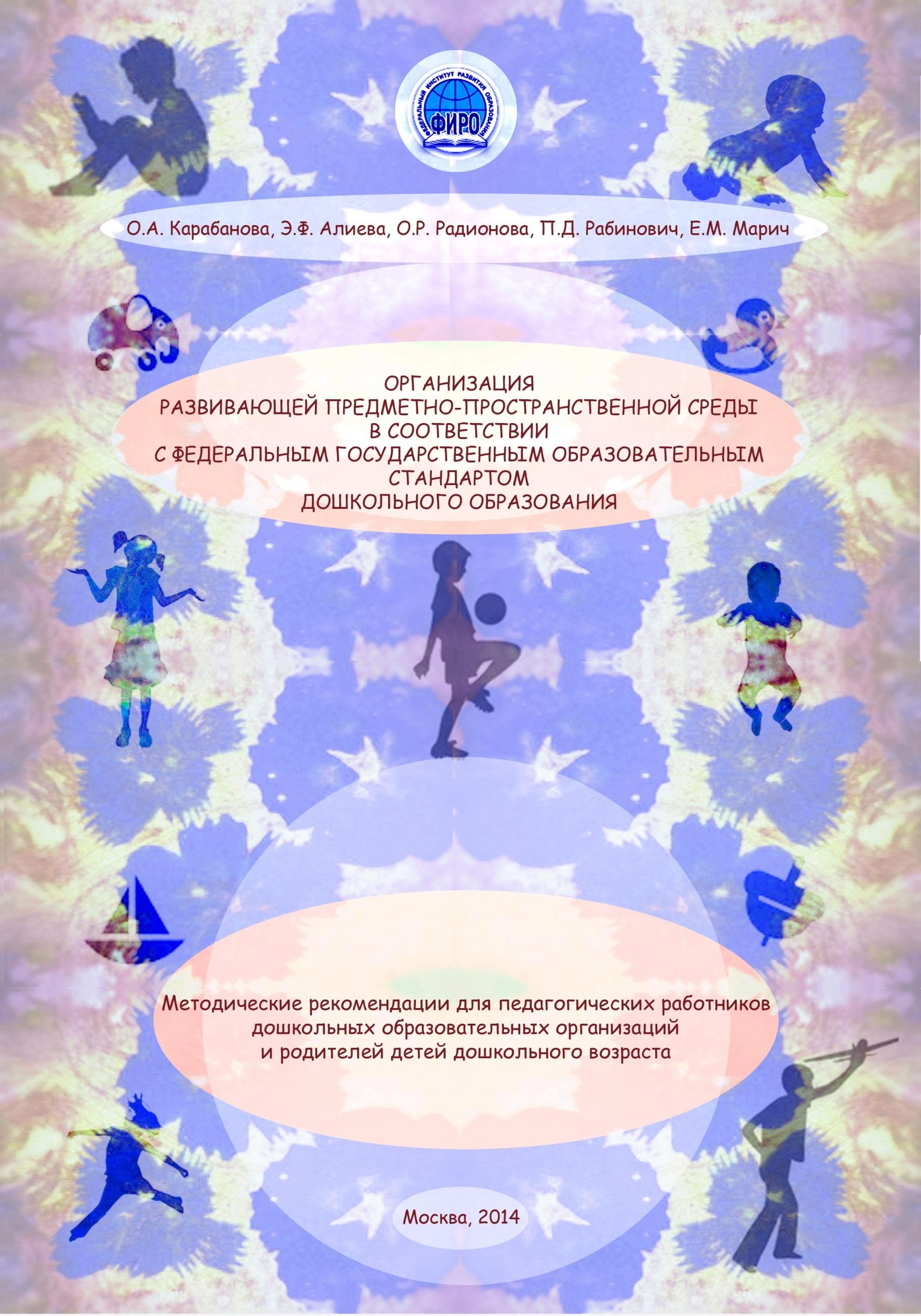 УДК 373.24ББК 74.1К21ISBN 978-5-85630-100-6Сборник подготовлен в рамках проекта Федеральной целевой программы разви- тия образования на 2011–2015 гг. «Апробация и внедрение федерального государ- ственного образовательного стандарта дошкольного образования, включая разработ- ку учебно-методического обеспечения его введения».Представлены материалы для педагогов дошкольных образовательных органи- заций и родителей дошкольников по созданию оптимальных условий для эффектив- ного решения воспитательно-образовательных задач при работе с детьми дошколь- ного возраста в соответствии с их возрастными и индивидуальными особенностями, склонностями и способностями с ориентиром на творческий потенциал каждого ре- бенка. В данные методические рекомендации включено выборочное аннотированное описание информационно-образовательных ресурсов развивающего, развлекающего и коррекционного характера, предназначенных для детей дошкольного возраста.Одобрено ФГАУ «ФИРО» в качестве учебно-методического пособия для руково- дителей и педагогов системы дошкольного образования РФ, студентов учреждений СПО и ВПО педагогического профиля, слушателей курсов повышения квалификации.УДК 373.24ББК 74.1Оформление обложки – Святослав Радионов,студент факультета «Дизайн» ГПИ ФГБОУ ВПО «НИУ “МЭИ”»ISBN 978-5-85630-100-6	© Федеральный институт развития образования, 2014© Коллектив авторов, 2014СОДЕРЖАНИЕОРГАНИЗАЦИЯ РАЗВИВАЮЩЕЙ ПРЕДМЕТНО-ПРОСТРАНСТВЕННОЙ СРЕДЫ ДОШКОЛЬНИКОВ В СООТВЕТСТВИИ С ТРЕБОВАНИЯМИФЕДЕРАЛЬНОГО ГОСУДАРСТВЕННОГО СТАНДАРТА ДОШКОЛЬНОГО ОБРАЗОВАНИЯВ связи с потребностями модернизации системы образования и раннего инве- стирования в развитие младшего поколения, в России сегодня происходит транс- формация системы дошкольного образования. Федеральный государственный стан- дарт дошкольного образования (далее – ФГОС ДО)1 подразумевает создание благо- приятных условий для развития детей в соответствии с их возрастными и индивиду- альными особенностями и склонностями, развития способностей и творческого по- тенциала каждого ребенка как субъекта отношений с самим собой, другими детьми, взрослыми и миром при реализации основной общеобразовательной программы до- школьного образования. Основой при организации образовательного процесса в до- школьной организации выступает ориентация не только на компетенции, которые формируются в дошкольном возрасте, но и на развитие совокупности личностных качеств, в том числе обеспечивающих психологическую готовность ребенка к школе и гармоничное вступление в более взрослый период жизни. Развитие ребенка осу- ществляется только в игре, а не в учебной деятельности. Данный стандарт нацелива- ет на личностно-ориентированный подход к каждому ребенку для сохранения само- ценности дошкольного детства. Документ делает акцент на отсутствие жѐсткой регламентации детской деятельности и выдвигает требования ориентации на инди- видуальные особенности детей при реализации образовательной программы в до- школьных организациях.Таким образом, при создании развивающей предметно-пространственной среды дошкольной образовательной организации (далее – РППС ДОО) необходимо обес- печить реализацию:образовательного потенциала пространства групповой комнаты и материалов, оборудования и инвентаря для развития детей дошкольного возраста, охраны и укрепления их здоровья, учѐта индивидуальных особенностей детей и коррекции их развития;двигательной активности детей, возможности общения и совместной деятель- ности детей и взрослых, а также возможности для уединения;различных образовательных программ с учетом применения инклюзивного образования, а также национально-культурных, климатических и других условий.«Развивающая предметно-пространственная среда – часть образовательной среды, представленная специально организованным пространством (помещениями, участком и т. п.), материалами, оборудованием и инвентарем, для развития детей до- школьного возраста в соответствии с особенностями каждого возрастного этапа, охраны и укрепления их здоровья, учѐта особенностей и коррекции недостатков их1 Приказ Минобрнауки России от 17.10.2013 № 1155 «Об утверждении федерального государственного образовательного стандарта дошкольного образования» (Зарегистри- ровано в Минюсте России 14.11.2013 № 30384) // Российская газета. – 2013. – 25.11 (№ 265).развития»2. Иными словами, «развивающая предметно-пространственная среда – это специфические для каждой Программы Организации (группы) образовательное обо- рудование, материалы, мебель и т. п., в сочетании с определенными принципами разделения пространства Организации (группы)»3.Назначение и цели организации РППС ДООВ системе дошкольного образования в связи с принятием ФГОС ДО, а также меняющихся нормативно-правовых, административных, экономических, социокуль- турных условий, дошкольные организации могут вполне реально осуществлять ре- форму своей деятельности. Это касается и изменений развивающей среды ребенка. Здесь крайне необходимо произвести новые изменения при сохранении лучших тра- диций системы.Развивающая предметно-пространственная среда группового помещения явля- ется частью целостной образовательной среды дошкольной организации. В рамках современных тенденций развития российского дошкольного образования возможны разные варианты создания развивающей предметно-пространственной среды при условии, что учитывается возрастная и гендерная специфика для реализации обще- образовательной программы.В соответствии с ФГОС дошкольного образования предметная среда должна обеспечивать и гарантировать:охрану и укрепление физического и психического здоровья и эмоционального благополучия детей, а также проявление уважения к их  человеческому достоинству к их чувствам и потребностям, формировать и поддерживать положительную само- оценку, в том числе и при взаимодействии детей друг с другом и в коллективной ра- боте, уверенность в собственных возможностях и способностях;максимальную реализацию образовательного потенциала пространства Орга- низации, Группы и прилегающей территории, приспособленной для реализации Программы ФГОС, а также материалов, оборудования и инвентаря для развития де- тей дошкольного возраста в соответствии с особенностями каждого возрастного эта- па, охраны и укрепления их здоровья, учета особенностей и коррекции недостатков их развития;построение вариативного развивающего образования, ориентированного на возможность свободного выбора детьми материалов, видов активности, участников совместной деятельности и общения, как с детьми разного возраста, так и со взрос- лыми, а также свободу в выражении своих чувств и мыслей;создание условия для ежедневной трудовой деятельности и мотивации непре- рывного самосовершенствования профессиональное развитие педагогических ра-2 П. 3., п.п. 3.6.3., Приказ Минобрнауки России от 17.10.2013 № 1155 «Об утверждении федерального государственного образовательного стандарта дошкольного образования» (Зарегистрировано в Минюсте России 14.11.2013 № 30384) // Российская газета. – 2013. – 25.11 (№ 265).3 Письмо Минорбнауки России «Комментарии к ФГОС дошкольного образования» от 28.02.2014 № 08-249 // Вестник образования.– 2014. – Апрель. – № 7.ботников, а также содействие в определении собственных целей, личных и профес- сиональных потребностей и мотивов;открытость дошкольного образования и вовлечение родителей (законных представителей) непосредственно в образовательную деятельность, осуществление их поддержки по вопросам образования детей, воспитания, охране и укреплении их здоровья, а также поддержки образовательных инициатив внутри семьи;построение образовательной деятельности на основе взаимодействия взрос- лых с детьми, ориентированной на интересы и возможности каждого ребенка и учи- тывающего социальную ситуацию его развития и соответствующих возрастных и индивидуальных особенностей (недопустимость как искусственного ускорения, так и искусственного замедления развития детей);создание равных условий, максимально способствующих реализации различ- ных образовательных программ в дошкольных образованиях для детей, принадле- жащих к разным национально-культурным, религиозным общностям и социальным слоям, а также имеющих различные (в том числе ограниченные) возможности здо- ровья.В каждой ДОО развивающая предметно-пространственная среда обладает свой- ствами открытой системы и выполняет образовательную, развивающую, воспиты- вающую, стимулирующую функции.В процессе взросления ребенка все компоненты (игрушки, оборудование, ме- бель и пр. материалы) развивающей предметно-пространственной среды также необходимо менять, обновлять и пополнять. Как следствие, среда должна быть не только развивающей, но и развивающейся.Основные принципы организации развивающей предметно-пространственной среды дошкольной образовательной организации (РППС ДОО)Принципы конструирования предметно-пространственной среды в образова- тельных учреждениях основаны на психолого-педагогической концепции современ- ного дошкольного образования, которая сводится к созданию социальной ситуации развития ребенка4.В соответствии с ФГОС ДО и общеобразовательной программой ДОО развива- ющая предметно-пространственная среда создается педагогами для развития инди- видуальности каждого ребенка с учетом его возможностей, уровня активности и ин- тересов. Для выполнения этой задачи РППС должна быть:содержательно-насыщенной – включать средства обучения (в том числе тех- нические), материалы (в том числе расходные), инвентарь, игровое, спортивное и4 Федеральный закон от 29.12.2012 № 273-ФЗ (ред. от 21.07.2014) «Об образовании в Российской Федерации» [Электронный ресурс] // Официальный интернет-портал правовой информации:[сайт].  [2014].  URL:   http://www.pravo.gov.ru   (дата   обращения   01.08.2014; П 1.2–1.6, П.3.2 ПП. 3.2.5, Приказ Минобрнауки России от 17.10.2013 № 1155 «Об утверждении федерального государственного образовательного стандарта дошкольного образования» (Зарегистрировано в Минюсте России 14.11.2013 № 30384) // Российская газета. – 2013. – 25.11 (№ 265).оздоровительное оборудование, которые позволяют обеспечить игровую, познава- тельную, исследовательскую и творческую активность всех категорий детей, экспе- риментирование с материалами, доступными детям; двигательную активность, в том числе развитие крупной и мелкой моторики, участие в подвижных играх и соревно- ваниях; эмоциональное благополучие детей во взаимодействии с предметно- пространственным окружением; возможность самовыражения детей;трансформируемой – обеспечивать возможность изменений РППС в зависи- мости от образовательной ситуации, в том числе меняющихся интересов и возмож- ностей детей;полифункциональной – обеспечивать возможность разнообразного использо- вания составляющих РППС (например, детской мебели, матов, мягких модулей, ширм, в том числе природных материалов) в разных видах детской активности;доступной – обеспечивать свободный доступ воспитанников (в том числе де- тей с ограниченными возможностями здоровья) к играм, игрушкам, материалам, по- собиям, обеспечивающим все основные виды детской активности;безопасной – все элементы РППС должны соответствовать требованиям по обеспечению надѐжности и безопасность их использования,  такими  как санитарно- эпидемиологические правила и нормативы и правила пожарной безопасности.Определяя наполняемость РППС, следует помнить о концептуальной целостно- сти образовательного процесса. Для реализации содержания каждого из направлений развития и образования детей ФГОС ДО определяет пять образовательных областей – социально-коммуникативное развитие, познавательное развитие, речевое развитие, художественно-эстетическое развитие и физическое развитие. Принимая во вни- мание интегративные качества образовательных областей, игрушки, оборудование и прочие материалы для реализации содержания одной образовательной области мо- гут использоваться и в ходе реализации содержания других областей, каждая из ко- торых соответствует детским видам деятельности (игровой, двигательной, коммуни- кативной, познавательно-исследовательской, изобразительной, конструирования, восприятия художественной литературы и фольклора, музыкальной и др.).Также при организации РППС взрослым участникам образовательного процесса следует соблюдать принцип стабильности и динамичности окружающих ребенка предметов в сбалансированном сочетании традиционных (привычных) и инноваци- онных (неординарных) элементов, что позволит сделать образовательный процесс более интересным, формы работы с детьми более вариативными, повысить результа- тивность дошкольного образования и способствовать формированию у детей новых компетенций, отвечающих современным требованиям.В то же время, следует помнить о том, что пособия, игры и игрушки, предлага- емые детям, не должны быть архаичными, их назначение должно нести информацию о современном мире и стимулировать поисково-исследовательскую детскую дея- тельность.Для обеспечения ребенку свободного выбора предметов и оборудования РППС, возможности действовать индивидуально или со сверстниками, при формировании РППС необходимо уделять внимание ее информативности, предусматривающей разнообразие тематики материалов и оборудования.При реализации образовательной программы дошкольного образования в раз- личных организационных моделях и формах РППС должна обеспечивать:соответствие общеобразовательной программе ДОО;соответствие материально-техническим и медико-социальным условиям пре- бывания детей в ДОО5;соответствие возрастным возможностям детей;трансформируемость в зависимости от образовательной ситуации, интересов и возможностей детей;возможность использования различных игрушек, оборудования и прочих ма- териалов в разных видах детской активности;вариативное использование различных пространств (помещений) и материа- лов (игрушек, оборудования и пр.) для стимулирования развития детей;наличие свободного доступа детей (в том числе с ограниченными возможно- стями физического здоровья и детей-инвалидов) непосредственно в организованном пространстве к игрушкам, материалам, пособиям и техническим средствам среды.соответствие всех компонентов РППС требованиям безопасности и надежно- сти при использовании согласно действующим СанПиН6.С  учетом  вышеуказанных  требований   РППС   ДОО   должна   обеспечи-   вать вариативность на содержательно-педагогическом уровне образовательного про- цесса. Данная задача решается системно, упорядочивая множество игровых средств ДОО в «систему игровых средств» – «игровую поддержку развития детей»7.5 Постановление Главного государственного санитарного врача РФ от 15.05.2013 № 26«Об утверждении СанПиН 2.4.1.3049-13 «Санитарно эпидемиологические требования к устройству, содержанию и организации режима работы дошкольных образовательных организаций» // Российская газета. – 2013. – 19.07 (№ 157); Постановление Главного государственного санитарного врача РФ от 19.12.2013 № 68 «Об утверждении СанПиН 2.4.1.3147-13 «Санитарно-эпидемиологические требования к дошкольным группам, размещенным в жилых помещениях жилищного фонда» // Российская газета. – 2014. – 14.02 (№ 34).6 Постановление Главного государственного санитарного врача РФ от 15.05.2013 № 26«Об утверждении СанПиН 2.4.1.3049-13 «Санитарно эпидемиологические требования к устройству, содержанию и организации режима работы дошкольных образовательных организаций» // Российская газета. – 2013. – 19.07(№ 157).7 Письмо Минобразования России от 17.05.1995 № 61/19-12 «О психолого-педагоги- ческих требованиях к играм и игрушкам в современных условиях» (вместе с Порядкомпроведения психолого-педагогической экспертизы детских игр и игрушек, Методическими указаниями к психолого-педагогической экспертизе игр и игрушек, Методическими указаниями для работников дошкольных образовательных учреждений «О психолого- педагогической ценности игр и игрушек») // Вестник образования. – 1995. – № 7; Письмо Минобразования РФ от 15.03.2004 № 03-51-46ин/14-03 «О направлении Примерных требований к содержанию развивающей среды детей дошкольного возраста, воспитывающихся в семье» // Официальные документы в образовании. – 2004. – № 19.Нормативные требования по организации развивающей предметно-пространственной средыПри организации развивающей предметно-пространственной среды дошколь- ной образовательной организации необходимо учитывать нормативные требования следующих документов:Конституция Российской Федерации;Федеральный закон от 29.12.2012 № 273-ФЗ «Об образовании в Российской Федерации»;Федеральный закон от 02.07.2013 № 185 «О внесении изменений в отдельные законодательные акты Российской Федерации в связи с принятием Федерального закона "Об образовании в Российской Федерации"»;Приказ Минобрнауки России от 17.10.2013 № 1155 «Об утверждении феде- рального государственного образовательного стандарта дошкольного образования»;Письмо Минобрнауки России 28.02.2014 № 08-249 «Комментарии к ФГОС дошкольного образования»;Концепция содержания непрерывного образования (дошкольное и начальное звено), утвержденная Федеральным координационным советом по общему образо- ванию Министерства образования РФ от 17 июня 2003 года;Постановление Главного государственного санитарного врача РФ от 15.05.2013 № 26 «Об утверждении СанПиН 2.4.1.3049-13 «Санитарно-эпиде- миологические требования к устройству, содержанию и организации режима работы дошкольных образовательных организаций»;Постановление Главного государственного санитарного врача РФ от 19.12.2013. № 68 «Об утверждении СанПиН 2.4.1.3147-13 «Санитарно-эпиде- миологические требования к дошкольным группам, размещенным в жилых помеще- ниях жилищного фонда»;Национальная образовательная инициатива «Наша новая школа», утверждѐн- ная Президентом РФ 04.02.2010 № Пр-271;Письмо Минобразования России от 17 мая 1995 года № 61/19-12 «О психоло- го-педагогических требованиях к играм и игрушкам в современных условиях» (вме- сте с «Порядком проведения психолого-педагогической экспертизы детских игр и игрушек», «Методическими указаниями к психолого-педагогической экспертизе игр и игрушек», «Методическими указаниями для работников дошкольных образова- тельных учреждении "О психолого-педагогической ценности игр и игрушек"»);Приказ Министерства образования РФ от 26.06.2000 №1917 «Об экспертизе настольных, компьютерных и иных игр, игрушек и игровых сооружений для детей»;Письмо Минобразования РФ от 15.03.2004 № 03-51-46ин/14-03 «О направле- нии Примерных требований к содержанию развивающей среды детей дошкольного возраста, воспитывающихся в семье».Развивающая предметно-пространственная среда дошкольной образовательной организацииОпределение содержания компонентов РППС для дошкольной организации ба- зируется на деятельностном подходе. Преемственность этапов развития деятельно- сти должна быть обеспечена в образовательной программе с учетом специфики вос- питательно-образовательных задач для каждой возрастной группы дошкольной ор- ганизации.Требования к общеобразовательной программе, условиям ее реализации и ре- зультатам обозначены во ФГОС ДОО. Одним из условий реализации общеобразова- тельной программы в организации выступает формирование развивающей предмет- но-пространственной среды и выполнение ее следующих функций:реализация различных образовательных программ с учетом применения ин- клюзивного образования, а также национально-культурных, климатических и других условий;организация образовательного потенциала пространства ДОО и материалов, оборудования и инвентаря для развития детей дошкольного возраста, охраны и укрепления их здоровья, учѐта индивидуальных особенностей детей и коррекции их развития;реализация двигательной активности детей, возможности общения и совмест- ной деятельности детей и взрослых, а также возможности для уединения8.Опираясь на вышеуказанные функциональные аспекты, РППС должна отражать полный процесс образовательной деятельности ДО с учетом индивидуальных осо- бенностей детей.Развивающая предметно-пространственная среда состоит из характеристик, не- обходимых для выполнения требований ФГОС ДО в целом, и организации РППС, в частности. Полноценное функционирование РППС позволит создать целостную си- стемообразующую развивающую среду ДОО с учетом принципа взаимосвязанной деятельности всех субъектов образовательного процесса – педагогов, родителей, де- тей. Данный принцип предполагает организацию совместных мероприятий со сто- роны ДОО, в лице педагога с семьей воспитанника, для обеспечения преемственно- сти РППС в домашних условиях. Например, совместные игровые мероприятия, ор- ганизованные в рамках общеобразовательной программы (обмен опытом семейного воспитания, проектная деятельность, участие в различных конкурсах, фестивалях, ярмарках и др.). Стоит отметить, что данный аспект немаловажен, поскольку РППС, организованные в ДОО и в условиях семьи должны иметь единые принципы для обеспечения комфортного пребывания и развития ребенка. Организация РППС должным образом позволит содействовать реализации индивидуального образова- тельного маршрута каждого воспитанника ДОО.8 П. 3 пп. 3.3, Приказ Минобрнауки России от 17.10.2013 № 1155 «Об утверждении федерального государственного образовательного стандарта дошкольного образования» (Зарегистрировано в Минюсте России 14.11.2013 № 30384) // Российская газета. – 2013. – 25.11 (№ 265).Предметное содержаниеНаполняя пространство игрушками, оборудованием и другими игровыми мате- риалами необходимо помнить о том, что все предметы должны быть известны детям, соответствовать их индивидуальным особенностям (возрастным и гендерным) для осуществления полноценной самостоятельной и совместной со сверстниками дея- тельности. В РППС должны быть включены также предметы для совместной дея- тельности ребенка со взрослым (педагогом).Предметное содержание РППС должно выполнять информативные функции об окружающем мире и передачи социального опыта детям. Все игрушки, оборудова- ние и другие материалы должны быть разнообразны и связаны между собой по со- держанию и масштабу для обеспечения доступности среды.Требования к предметному содержанию можно разделить на две группы: общие и специальные9. Критерии первой группы указывают на такие качества, которые должны категорически у них отсутствовать, т.к. они оказывают негативное влияние на психическое и физическое здоровье ребѐнка.Элементы РППС (игрушки, оборудование и другие материалы) не должны:провоцировать ребенка на агрессивные действия;вызывать у него проявление жестокости по отношению к персонажам игры, в роли которых могут выступать играющие партнѐры (сверстники, взрослые);провоцировать игровые сюжеты, связанные с безнравственностью и наси- лием;вызывать у ребѐнка нездоровый интерес к сексуальным проблемам, выхо- дящим за рамки его возрастной компетенции;провоцировать ребѐнка на пренебрежительное или негативное отношение к расовым особенностям и физическим недостаткам других людей.В состав критериев другой группы включены качества, направленные на обес- печение гармоничного развития ребенка:полифункциональность. Это качество должно давать возможность ребѐнку гибко использовать элементы РППС в соответствии со своим замыслом, сюжетом игры, в разных функциях;применение элементов РППС в совместной деятельности. Наличие этого качества говорит о том, что все игровые средства могут быть использованы в кол- лективных играх (в том числе и с участием взрослого), а также при инициировании совместных действий;дидактическая ценность. Это качество указывает на то, что игровые сред- ства РППС могут использоваться как средство обучения ребенка;эстетическая ценность. Наличие такого качества подтверждает, что игровые средства РППС могут являться средством художественно-эстетического развития ребенка, приобщения его к миру искусств.9 Приказ Минобрнауки России от 17.10.2013 № 1155 «Об утверждении федерального государственного образовательного стандарта дошкольного образования» (Зарегистрировано в Минюсте России 14.11.2013 №30384) // Российская газета. – 2013. – 25.11 (№ 265).Помимо соответствия критериям, установленным ФГОС ДО, все элементы РППС должны иметь все необходимые сертификационные документы: Сертификат соответствия и Гигиенический сертификат. Именно эти документы свидетельствуют об их безопасности для физического здоровья детей.Что касается специальных требований, то их перечни элементов РППС должны найти своѐ отражение в структуре и содержании образовательных программ ДОО (в том числе для ДОО, работающих с детьми с ограниченными возможностями здоро- вья).Отдельно необходимо уделить внимание развивающим свойствам элементов РППС. Это обусловлено тем, что благодаря своему высокому развивающему потен- циалу, игровые средства могут быть использованы для детей с различным уровнем развития.Развивающие возможности элементов РППС характеризуются на основе оценки их «развивающего потенциала», полагая при этом, что чем выше этот потенциал, тем выше развивающие возможности. Степень этого потенциала можно оценить следу- ющим образом.Чем больше количество заданий, которые могут быть сформулированы перед ребѐнком с использованием элементов РППС таких заданий, чем больше число сту- пеней сложности, которые могут быть сформированы на основе образовательных заданий и «высота» этих ступеней, чем равномернее их «высота», тем выше разви- вающий потенциал элементов РППС.Смысл двух последних степеней можно понимать следующим образом: на ос- нове некоторого элемента РППС можно сформулировать несколько заданий, но все они мало отличаются друг от друга по сложности, а, следовательно, такой элемент не позволит сформировать большое число ступеней сложности.Возможен и другой вариант: элемент имеет достаточно много ступеней, но за- дания на соседних ступенях значительно отличаются друг от друга по уровню слож- ности, т. е. «высота» ступеней сложности различна. При такой неравномерности ре- бѐнок может легко справится с одними заданиями, а другие будут для него слишком трудны, и он сможет их выполнить только с помощью взрослого.Степень «открытости», связанная с особенностью его структуры и содержа- ния. Существуют такие элементы РППС, которые стимулируют творческую актив- ность и ребѐнка, и взрослого. Они побуждают придумывать новые задания для детей помимо тех. Чем больше новых заданий может быть придумано на основе использо- вания элементов РППС, тем выше их развивающий потенциал.Степень универсальности – возможность применять элементы РППС для не- скольких программных направлений. Чем для большего числа направлений они мо- гут быть использованы, тем выше его развивающий потенциал.«Автодидактичность» – структурное свойство игрового средства, которое«указывает» ребѐнку на его ошибки, сделанные при выполнении того или иного  иг- рового задания. Чем больше заданий с такими «указаниями», тем выше развиваю- щий потенциал элементов РППС.Определяя перечисленные параметры, можно делать выводы о величине разви- вающего потенциала различных элементов РППС, сравнивать их между собой, и вы- бирать из них те, которые имеют наибольшие развивающие возможности.Оценивание развивающих возможностей элементов РППС, формирование пе- речней на их основе значительно повысит эффективность игровой поддержки обра- зовательного процесса ДОО. Это обусловлено тем, что один развивающий элемент, благодаря своим свойствам, может быть использован для организации развивающих игр с широким диапазоном сложности.В состав перечней РППС для ДОО должны входить только те элементы, кото- рые удовлетворяют установленным критериям качества, специальным требованиям, соответствующим профилю ДОО, имеющие все необходимые сертификаты. Кроме того, желательно, чтобы они имели высокий развивающий потенциал.Организация пространстваК функциональным аспектам оборудования пространства ДОО относятся также акустическое оформление, освещение, цветовая отделка помещения. Например, по- разному могут восприниматься предметы в зависимости от факторов, влияющих на восприятие: светлое или темное время суток, дождливый или солнечный день и пр.  В связи с этим, система освещения должна быть распределена равномерно и вдоль светонесущей стены10.Немаловажную роль при организации РППС приобретают и цветовые характе- ристики. Цвет в помещении, оборудования и различных материалов способен зри- тельно изменить восприятие предметов, ограничить или увеличить пространство. Эмоциональное воздействие цвета может более увеличиться в ограниченном про- странстве. Таким образом, в соответствии с действующими нормами: «В помещени- ях, ориентированных на южные румбы горизонта, применяют отделочные материа- лы и краски неярких холодных тонов, с коэффициентом отражения 0,7–0,8 (бледно- голубой, бледно-зеленый), на северные румбы – теплые тона (бледно-желтый, блед- но-розовый, бежевый) с коэффициентом отражения 0,7–0,8. Отдельные элементы допускается окрашивать в более яркие цвета, но не более 25% всей площади поме- щения»11.В соответствии с требованиями  ФГОС  ДО  организация  пространства  РППС (в здании и на участке) должна обладать многофункциональными качествами гибко- го зонирования и оперативного изменения в зависимости от образовательной ситуа- ции, а также обеспечивать возможность для различных видов активности детей, их самовыражения и эмоционального благополучия.Использование технических средств в помещениях ДОО должно быть адапти- руемым под конкретные задачи, специфику образовательной программы и основано на систематическом использовании различных средств информационно- образовательных технологий (ИОТ). В настоящее время существуют ИОТ, предназна-10 Ст. VII, Постановление Главного государственного санитарного врача РФ от 15.05.2013 № 26 «Об утверждении СанПиН 2.4.1.3049-13 «Санитарно эпидемиологические требования к устройству, содержанию и организации режима работы дошкольных образовательных организаций» // Российская газета. – 2013. – 19.07(№ 157).11 Ст. V, Постановление Главного государственного санитарного врача РФ от15.05.2013 № 26 «Об утверждении СанПиН 2.4.1.3049-13 «Санитарно эпидемиологические требования к устройству, содержанию и организации режима работы дошкольных образовательных организаций» // Российская газета. – 2013. – 19.07(№ 157).ченные как для фронтальной работы педагога с детьми, групповой работы, так и ин- дивидуальной работы детей под руководством взрослого. Причем эти технические средства должны органично функционировать без разрушения уже созданной РППС без необходимости организации специализированных компьютерных кабинетов. Совместное использование современных и традиционных технических средств в дошкольном образовании позволит сделать образовательный процесс более инте- ресным, формы работы с детьми более вариативными, повысить результативность дошкольного образования.Гибкое зонирование пространства предполагает наличие различных пространств (зон, уголков, секторов, центров и т. п.) для осуществления свободного выбора деть- ми разных видов деятельности. Зоны должны быть трансформируемы: в зависимо- сти от воспитательно-образовательных задач и индивидуальных особенностей детей меняться, дополняться и объединяться. При этом следует учитывать доступность для осуществления всех основных видов активности помещений ДОО, где осуществля- ется образовательная деятельность детей с ограниченными возможностями здоровья и детей-инвалидов. Зонирование пространства должно быть организовано с учетом всего времени пребывания детей в ДОО12.Примерный перечень зон для организации РППС:для сюжетно-ролевых и режиссерских игр (театрализованная деятельность, ряжение, освоение социальных ролей и профессий и пр.);для познавательной активности (экспериментирование с различными матери- алами, развитие речи, наблюдение за природными явлениями, развитие математиче- ских представлений и пр.);для самостоятельной деятельности детей (конструирование из различных ма- териалов, художественно-продуктивная деятельность, ознакомление с литературой, выставка детского творчества, центр патриотического воспитания и пр.);для двигательной активности (спортивные игры, соревнования и пр.);для настольно-печатных и развивающих игр (рассматривание иллюстрирован- ного материала, дидактические игры и пр.);для экспериментирования и наблюдения за природными явлениями (экспери- ментальные лаборатории, календарь природы, центры для организации различных проектов и пр.);для отдыха (уединение, общение и пр.).Наполняя или дополняя РППС необходимо помнить о том, что все ее элементы должны иметь единый эстетический стиль для обеспечения комфортной и уютной обстановки для детей.12 П. 2, пп. 2.5, Приказ Минобрнауки России от 17.10.2013 № 1155 «Об утверждении федерального государственного образовательного стандарта дошкольного образования» (Зарегистрировано в Минюсте России 14.11.2013 № 30384) // Российская газета. – 2013. – 25.11 (№ 265).ИзменениеДля мобильности пространства РППС предполагается разделение на зоны при помощи различных элементов. Могут быть использованы некрупные передвижные ширмы или стенки, различное игровое оборудование, символы и знаки для зониро- вания и пр. При этом необходимо педагогу необходимо обеспечить возможность полноценной двигательной активности детей.В то же время следует учитывать и возможность изменения структуры зониро- вания РППС для возникающих образовательных задач: организация детской импро- визированной самостоятельной игры, проведение различных тематических занятий и пр. Иными словами, оперативное изменение пространства является одним из необ- ходимых критериев для полноценного функционирования РППС.Для достижения максимальной реакции ребенка на предметное содержание РППС необходима обязательная смена игрушек, оборудования и прочих материалов. Если игры, игровые материалы находятся в группе длительное время, интерес ребен- ка к ним постепенно угасает. При ограниченных возможностях замены элементов РППС можно менять местоположение. Если постоянно и целенаправленно осу- ществлять смену материалов, со временем дети более внимательно начинают отно- ситься к пространству и осуществлять поиск нового, более интересного.ОбеспечениеДанный компонент предназначен для обеспечения полноценного функциониро- вания РППС, отвечающей современным требованиям дошкольного образования. Це- лью методической, технической и информационной поддержки является создание оптимальных условий для эффективного решения воспитательно-образовательных задач ДОО.Методическая поддержка заключается в наличии и использовании конкретных учебно-методических материалов для организации и обеспечения РППС, использо- вания в образовательном процессе и повышения квалификации. При организации РППС это позволит избежать рисков для физического и психического развития ребен- ка, несоответствия предметного содержания возрасту и интересам ребенка и пр. 13В качестве фактора негативного воздействия выступает игровая продукция – игры, игрушки, игровые информационные ресурсы, взаимодействие ребенка с кото- рыми грозит ему ущербом, травмой для физического, психического и духовно- нравственного развития.Объективные показатели негативного влияния:сенсорная агрессия (цвет, свет, мерцание, звук, тактильные ощущения и др.);провокация к совершению аморальных и безнравственных поступков и фор- мированию негативных установок личности;13 Абраменкова В.В. Игры и игрушки наших детей: забава или погуба? Современный ребенок в игровой цивилизации. – М., Даниловский благовестник, – 1999; Смирнова Е.О. Психология ребенка. – М., 1997; Смирнова Е.О. Развитие воли и произвольности в раннем и дошкольном возрастах. – Москва-Воронеж, 1998; Смирнова Е.О., Холмогорова В.М. Мо- ральное и нравственное развитие дошкольников. Лекции 5-8. – М., 2006.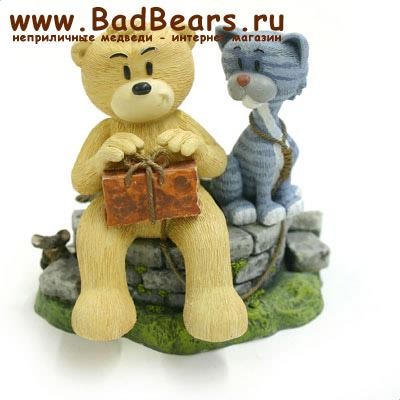 чрезмерное развитие определенных сторон личности и чувств за счет общего развития (чувство превосходства над другими, зависть, жадность и пр.);формирование преждевременных потребностей ребенка, в том числе сексу- альных;снижение активности ребенка, культивирование его несамостоятельности (гиперзаданность игрушки, программа на потребление и пр.);тщеславие от «имения» игрушки вместо «умения»: придумать различные способы игры с ней, сделать игрушку своими руками и пр.;культивирование индивидуализма вместо развития социальности, соборно- сти, включенности в социум.Общие принципы отбора игровой продукции для детей-дошкольников.Принцип безопасности (отсутствия рисков) игровой продукции для ребенка:физические риски,психологические риски,нравственные риски.Принцип развития, с учетом зоны ближайшего развития (ЗБР) ребенка.Принцип соответствиявозрастным (половозрастным) особенностям ребенка,индивидуальным особенностям,специальным особенностям ребенка.Принципы оценки безопасности игровой продукции.Физическая и экологическая безопасность (отсутствие запаха, острых краев; прочности деталей и окраски, наличие сертификата качества).Психофизиологическая безопасность – соответствие возрасту: соразмерность игрушки параметрам ребенка (руки, росту и пр.), возможность манипуляции, парной работы рук, координации движений.Психологическая безопасность: отсутствие негативных воздействий на пси- хическое развитие ребенка, его интеллектуальное, психоэмоциональное, социальное и эстетическое развитие.Нравственно-духовная безопасность: отсутствие провоцирующих факторов для формирования негативных установок детского поведения.Критерии оценивания физических (технологических) параметров игровой про- дукции – шкала оценивания степени рисков игровой продукции.Процедура оценивания. Используется метод экспертных оценок. Экспертиза проводится экспертами, имеющими соответствующую квалификацию в данной об-ласти. Используется пятибалльная (от 1 – минимум, до 5 – максимум) или семи- балльная дихотомическая (-3 -2 -1 0 1 2 3) шкалы выраженности оцениваемых при- знаков.Экспертами оцениваются следующие параметры.Физические (технологические) параметры.Визуальные:композиция и гармоничность всех частей игрушки,цвета игрушки и их сочетаемость,природосообразность – степень соответствие реальности,акцентирование частей (например, глаза, зубы и клыки, размеры головы по отношению к туловищу и пр.),степень условности фигуры живого существа, детализация; Особо оцениваются: мигание света, резкие неестественные цвета.Тактильные:материал, дающий разнообразие тактильных ощущений,сочетание	разных	природ	материала:	гладкость	и	твердость	–	мяг- кость/пушистость,экологичность материала,характеристики оцениваются как:приятность /неприятность,острота /округлость,гладкость /шершавость,теплота/ холодность.Особо оценивается: наличие/отсутствие опасных острых краев, отделяющихся деталей и фрагментов.Обонятельные:тонкий запах игрушки,отсутствие аллергенов;нейтральность.Особо оценивается риск аллергенных материалов.Вкусовые:невозможность негативных вкусовых синестезий (например, сладкого и смертоносного);нейтральный вкус игрушек-«продуктов»; Особо оценивается риск аллергических реакций.Звуковые:характеристика звуков: высота, громкость, мелодичность;вербальные показатели слов, фраз, издаваемых игрушкой – различимость, понятность, язык (родной или иностранный);смысловой/лингвистический анализ текстов языка: говорящие куклы, др. игрушки, азбуки.Особо оценивается риск превышения допустимого уровня громкости звука.Кинетические:побуждающие двигательную активность ребенка, исходя из его возрастных и индивидуальных особенностей,игрушки (механические, электронные, электрические), производящие разно- образные движения, их характер:резкий,быстрый,зигзагообразный и пр.Особо оценивается: риск наличие вибрации, выстреливающего эффекта и пр. Экспертиза физических рисков игровой продукции предполагает анализ следу-ющих моментов:игрушки и игровые материалы (а равно их упаковки), представляющие опас- ность удушения;игрушки и игровые материалы, статическое или динамическое состояние кон- структивных элементов которых (выступы, струны, острые части и др.) не исключа- ет причинения ребенку опасных ран;игрушки, мелкие конструктивные элементы которых не исключают их отде- ления и проглатывания ребенком, либо материал изготовления (мех, ткань) или по- крытия (лак, краска) способны вызвать аллергические реакции и приступ удушья;игрушки, предусматривающие выстреливание каких-либо предметов, форма, состав и развиваемая кинетическая энергия которых могут причинить телесное по- вреждение использующему их ребенку или третьим лицам;игрушки и игровые материалы, элементы и конструктивные особенности ко- торых не исключают причинения ребенку термических или химических ожогов;электрические, электротехнические или электронные игрушки, конструктив- ные элементы которых не исключают поражения ребенка электрическим током;игрушки, элементы и конструктивные особенности которых (цветное мигание, вибрация) не исключают причинения ребенку мозгового нарушения по типу эписин- дрома.Игровая продукция должна соответствовать и анатомо-физиологическим критериям:половозрастным характеристикам ребенка,росту,массе тела,размеру руки, дающей возможность захвата предмета и пр.Психологическая безопасность игровой продукции предполагает оценку следующих критериев:Педагогический (дидактический) – чему научит игрушка. Какие разовьет умения, творческие, способности?Психоэмоциональный – что несет в себе, игрушка, каково ее назначение? Какие чувства пробудит?Эстетический – соответствует ли игрушка представлениям о красоте, раз- вивает ли чувства прекрасного, гармоничного?Социальный – даст ли она возможность совместной деятельности, сотруд- ничества, договориться в спорной ситуации, сопереживать и пр.?Психологические риски игровой продукции требуют внимания к игрушкам, имеющим следующие конструктивные особенности.Игрушки, провоцирующие причинение ущерба здоровью и жизни ребенка:оправдывающие или провоцирующие причинение себе каких-либо телесных повреждений или совершение самоубийства;содержащие в себе скрытые побуждения, пропаганду или рекламу употребле- ния наркотических и веществ, а также алкогольных напитков, пива, и табачных из- делий.Игрушки устрашающего характера:способные сильно испугать ребенка, вызвать появление у детей устойчивых страхов, тревоги;детально и/или натуралистически изображающие или моделирующие физио- логический процесс или последствия смерти, тяжелых соматических, психических или иных заболеваний в унижающей человеческое достоинство форме,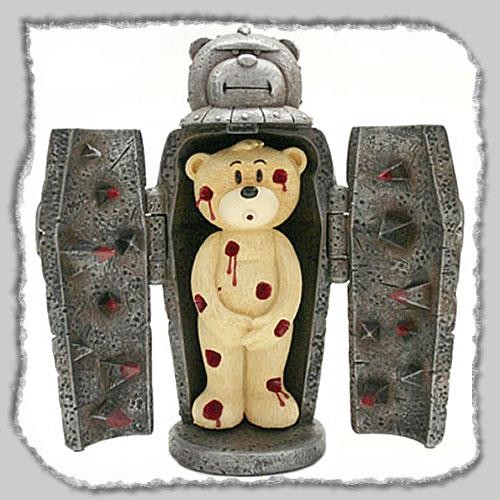 травм, увечий, следов обильного кровотечения вследствие несчастных случа- ев, аварий, катастроф,детально и натуралистически изображающие или моделирующие акты вскры- тия, самоубийства, членовредительства14;детально и натуралистически изображающие или моделирующие трупы уби- тых людей или животных, искалеченные тела, ампутированные части тел, а также следы кровопролития; 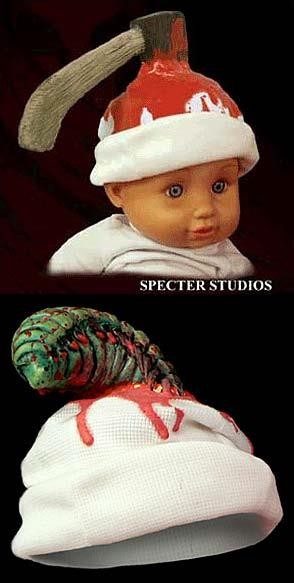 14Пример антиигрушки: «Криогенная лаборатория Ледяного Человека», в которую входят стол для оттаивания замороженного «человека», шприцы, инструменты для аутопсии. На коробочке надпись: «Руби, разделывай, оттаивай, потроши, добирайся до самой сути!»изображающие или моделирующие боль, отчаяние или предсмертную агонию человека или живых существ, включая звуковую имитацию криков боли, ужаса и агонии.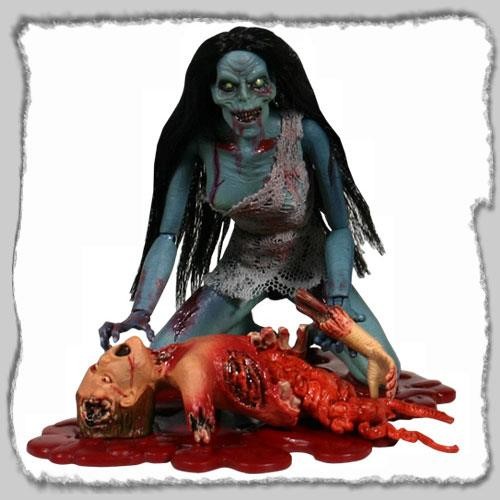 Игрушки, оправдывающие или провоцирующие на жестокость и агрессию, либо формирующие виктимные наклонности детей как поведение жертвы:связанные с изображением или моделированием чрезмерной жестокости, предполагающие моделирование ребенком или участие ребенка в моделировании актов или проявлений чрезмерной жестокости в игре;побуждающие к жестокому обращению в отношении людей или животных;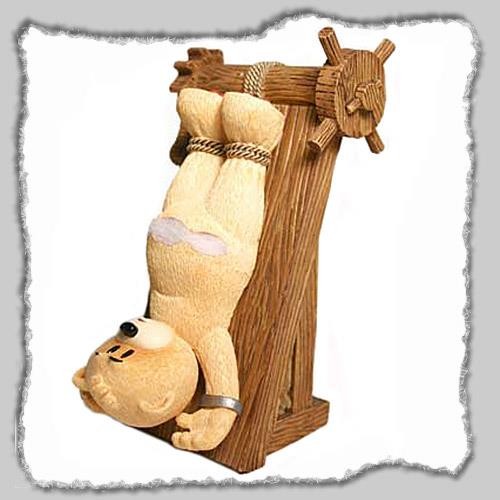 провоцирующие у ребенка агрессию по отношению к персонажам игры, в ро- ли которых выступают играющие партнеры (сверстники, взрослые) или сама сюжет- ная игрушка;изображающие или моделирующие бесчеловечное обращение, включая пыт- ки, а также иные деяния, причиняющие особые физические или психические страда- ния человеку (а равно существу, имеющему явное сходство с человеком) или живот- ному.1515 Примеры антиигрушек: «игрушка» супергерой Райан Хатчет (Райан Топор), производства компании «McFarlane Toys», представляющая собой окровавленный распотрошенный труп подростка; продается вместе с топориком, копьем, лопатой, пригоршней окровавленных сердец, кишок и маленьким человеческим лицом, которое можно повесить ему на ремень; кукла «Мучитель», на упаковке которой сопроводительнаяИгрушки, доминантой игрового замысла которых является активное манипу- лирование ребенком; вызывая игровую ситуацию, навязывающую ребенку зависи- мость его игрового поведения от электронной программы, заложенной в игрушку16.Игрушки, использующие синестезию, основанные на сочетании психологиче- ски несочетаемого – например, сладкого и смертельного17.Игрушки, натуралистически изображающие или моделирующие выделитель- ные процессы человеческого организма или организма животного или результаты таких процессов.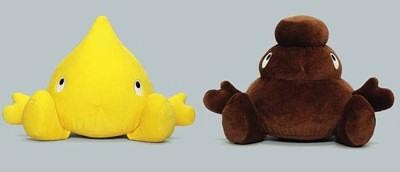 Игрушки,   изображающие   или   моделирующие    гениталии    человека  или животных.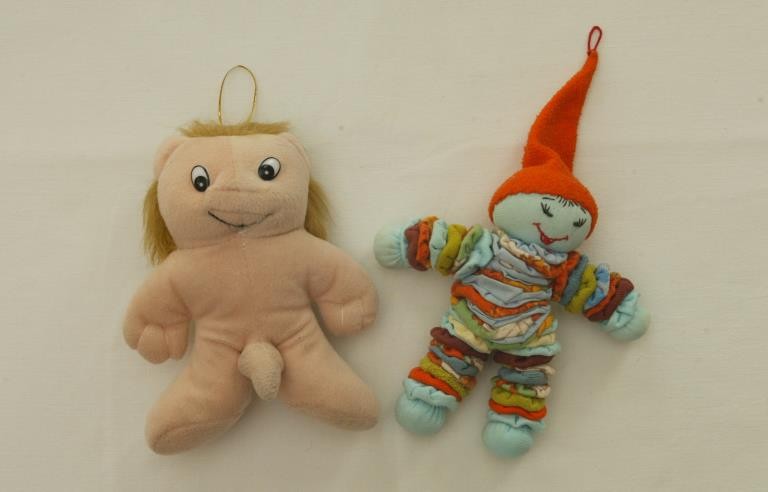 надпись: «Жестокий бездушный дикарь, который живет, чтобы истязать, причинять боль и ужас другим» и пр.16 Пример антиигрушки: брелок типа тамагочи или говорящая кукла с электроннойначинкой, постоянно отвлекающая, дергающая ребенка («Поиграй со мной!», «Покорми меня», «Я хочу пи-пи» и т. п.) во время, когда он занят другими играми или занятиями.17 Например, игрушки-упаковки к чупа-чупсам: сочетание сладкого и того, что несет смерть или связано со смертью (леденцы в упаковке, оформленной в виде скелета, черепа, и т. п.).Духовно-нравственная безопасность игровой продукции – необходимый принцип оценки игровой продукции, позволяющий определить риски игр и игрушек на личностно-смысловом, тонко психологическом18 уровне, что, при этом, значи- тельно усложняет экспертизу игровой продукции. Это требует от экспертов соб- ственной четкой нравственной позиции, способности в современных сложных усло- виях, когда, по словам А.С. Пушкина, «добро и зло – все стало тенью» различать подлинно позитивные нравственные воздействия игрушки от растлевающих детское сознание, способствующих как бы незаметному переворачиванию нравственных норм.К детским игрушкам, затрагивающим духовно-нравственную сферу, относят-ся:изображающие или моделирующие оккультно-мистические практики или ма-гические ритуалы, вовлекающие ребенка в осуществление оккультно-религиозных магических ритуалов;посягающие на общественную нравственность и оскорбляющие нравственные чувства и человеческое достоинство ребенка и его родителей;связанные с изображением или моделированием актов вандализма, кощунства или надругательства над традиционными национальными и/или религиозными цен- ностями, предполагающие такое моделирование ребенком или участие ребенка в та- ком моделировании;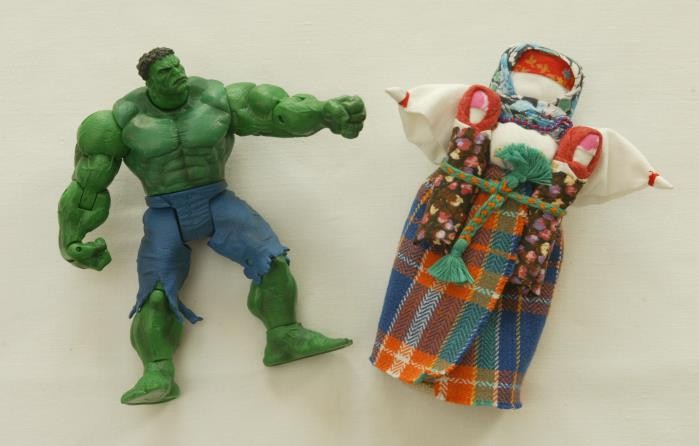 способствующие формированию у ребенка пренебрежительного или негатив- ного отношения к физическим недостаткам других людей, к людям по признаку их расовой, национальной, религиозной или социальной принадлежности;явно оправдывающие, романтизирующие или героизирующие экстремизм, терроризм, преступность и преступный образ жизни, либо иным образом кримина- лизирующие сознание ребенка.Игрушки, направленные на провокацию противоправного поведения, нрав- ственного развращения, интеллектуальное растление:18 С психологической точки зрения, духовное понимается (условно) как такая деятель- ность сознания, которая направлена на определение личностью критериев добра и зла, на формирование мотивов поведения в согласии (или противоречии) с совестью, а также на поиск смысла жизни и своего места в ней. Совесть – духовная инстанция, выражение нрав- ственного самосознания личности, позволяющего осуществлять контроль и оценку ребен- ком собственных поступков.сексуализирующие сознание ребенка, эксплуатирующие тему сексуальных отношений;провоцирующие игровые сюжеты, связанные с сексом, изображающие, моде- лирующие или имитирующие сексуальные отношения, в том числе с использовани- ем реальных или виртуальных образов человека, животных или существ, имеющих явное сходство с человеком;побуждающие детей дошкольного возраста к сексуальным контактам (их имитации), формирую- щие представления о допустимости форм половой распущенности, о гомосексуальных союзах как о нормальной, социально приемлемой или допустимой форме семьи;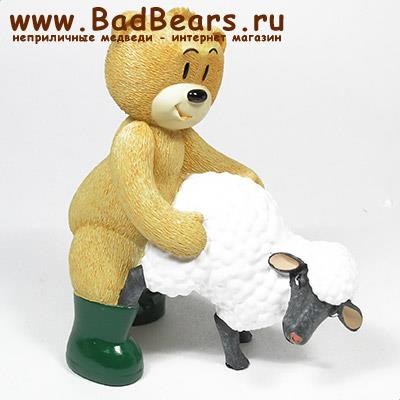 формирующие представления о педофилии, детской проституции как о социальных или нрав- ственных нормах сексуального поведения либо как о продвинутом, модном образе жизни;изображающие или моделирующие изнасило-вания или иные насильственные действия сексуального характера, любые действия сексуального характера в отношении взрослого или ребенка;связанные с изображением или моделированием искусственного прерывания беременности, предполагающие такое моделирование ребенком или участие ребенка в таком моделировании (беременная кукла Барби, у которой можно вскрыть живот и достать плод).Игрушки, посягающие на детско-родительские отношения, представляющие их в негативном виде, дискредитирующие семью и родителей, побуждающие ребен- ка к активному негативизму и конфликтам с близкими.Перечисленные риски могут не отражать все возможные риски игровой продук- ции, способные оказать серьезное травмирующее воздействие на физическое, психо- логическое и духовно-нравственное развитие ребенка.Техническая поддержка необходима для оценки и обеспечения функционирова- ния игрушек, аппаратного оборудования и других материалов оснащения РППС.Информационная поддержка для формирования РППС необходима при включении в образовательный процесс родителей воспитанников. В данном случае, родителям ока- зывается помощь в выборе игровой и развивающей продукции в соответствии с поло- возрастными и психолого-возрастными особенностями ребенка для соблюдения един- ства требований к подбору РППС как в детском саду, так и в условиях семьи.В заключение стоит отметить, что формирование (дополнение) РППС должно являться уникальным решением для каждой ДОО. Представленная РППС ДОО явля- ется универсальной и позволяет успешно реализовать проектирование и внедрение в целях формирования условий и обеспечения возможностей для реализации образо- вательной программы в соответствии с действующим федеральным и региональным законодательством, принятыми концепциями развития образовательной организации и другими нормативными документами.Формирование предметного содержания РППС ДООДля максимальной реализации образовательного потенциала развивающей предметно-пространственной среды как элемента образовательной среды в рамках требований ФГОС ДО целесообразно классифицировать предметное содержание на функциональные группы, нацеленные на решение различных воспитательно- образовательных задач.Функциональный модуль – это группа компонентов материалов, оборудования и инвентаря (далее – Перечень) по видам детской деятельности для организации пространства (группы, уличного участка и т. п.) для решения воспитательно- образовательных задач общеобразовательной программы ДОО.Предметное содержание функциональных модулей в соответствии с ФГОС ДО коррелирует с основными направлениями (образовательными областями).Отдельно стоит заметить, что деление образовательных областей на отдельные группы (направления) довольно условно, поскольку при учете взаимодополнения решение конкретных задач в свою очередь содействует и косвенному решению дру- гих задач.Направления образовательных областей с учетом взаимодополненияСоциально-коммуникативное развитие включает в себя:развитие игровой деятельности детей с целью освоения различных социаль- ных ролей. Данное направление связано непосредственно с ведущей деятельностью детей дошкольного возраста – игровой деятельностью, а также приобщением к эле- ментарным общепринятым нормам и правилам взаимоотношения со сверстниками и взрослыми;формирование основ безопасного поведения в быту, социуме, природе. Ос- новными целями данного направления являются формирование у дошкольников ос- нов собственной безопасности и предпосылок экологического сознания (безопасно- сти окружающего мира). Здесь основной акцент педагогической работы ставится на формировании и усвоении дошкольниками знаний о безопасном поведении и разви- тии способности предвидеть опасность в различных меняющихся ситуациях;развитие трудовой деятельности. Трудовое воспитание дошкольников под- разумевает формирование нравственных представлений о труде и получение прак- тического опыта трудовой деятельности;патриотическое воспитание. Основной целью патриотического воспитания дошкольников является воспитание духовно-нравственной личности: формирование патриотических чувств, любви к Отечеству, своему народу.Речевое развитие включает несколько направлений:развитие словаря. Данное направление работы связано с освоением значений слов и их уместное употребление в соответствии с контекстом высказывания, с си- туацией, непосредственно в которой происходит общение;развитие связной речи. Направление по развитию диалогической (разговор- ной) и монологической (рассказывание) речи у дошкольников;воспитание звуковой культуры. Цель направления – формирование правиль- ного произношения звуков путѐм развития восприятия звуков родной речи и произ- ношения;формирование элементарного осознания явлений языка и речи. Направление данной образовательной области обеспечивает формирование творческого характера речи, раскрытие перед детьми различных явлений и отношений в области лексики для подготовки к обучению грамоте;формирование грамматического строя речи. В процессе формирования грамматического строя речи у дошкольников закладывается умение оперировать лексическими единицами, обеспечивается выбор языковых средств для общения;воспитание любви и интереса к художественному слову. Основой данного направления являются привитие навыков слушать, слышать и воспринимать худо- жественные тексты, обучение сочетанию слушания с другими видами деятельности, формирование умения видения образа за текстом и речевая передача в беседе.Познавательное развитие предполагает:знакомство с миром природы и формирование экологического сознания. Направление обеспечивает формирование представления о том, что человек – часть природы и что он должен беречь, охранять и защищать ее, а также навыков культу- ры поведения в природе;знакомство с социальным миром. Данное направление связано с формиро- ванием у дошкольника представления о себе как представителе человеческого рода, людях и их разнообразной деятельности, а также на основе познания развитие твор- ческой и свободной личности, обладающей чувством собственного достоинства и уважением к людям;развитие элементарных математических представлений. Целью направления является интеллектуальное развитие дошкольников, формирование приемов ум- ственной деятельности, творческого и вариативного мышления на основе овладения количественными отношениями предметов и явлений окружающего мира.Художественно-эстетическое развитие:формирование и развитие эстетического восприятия мира природы. Направ- ление подразумевает формирование эстетического отношения дошкольников к окружающему миру природы;формирование и развитие эстетического восприятия социального мира. Направление определяет формирование эстетического отношения дошкольников к окружающему миру (уважению к людям, отношение к человеческим взаимоотноше- ниям, труду взрослых и пр.);формирование и развитие художественного восприятия произведений ис- кусства. Данное направлений связано с формированием и развитием интереса к со- держанию художественных произведений, понимания его выразительных средств, а также зарождению оценочных суждений, которое может найти свое выражение в музыкальной, театрализованной и других видах деятельности;художественная деятельность (изобразительная деятельность, лепка, аппли- кация, конструирование из различных материалов и др.). В данном направлении ос- новой является развитие эстетического восприятия, эстетического чувства и творче- ства дошкольников.Физическое развитие включат в себя следующие направления:приобретение дошкольниками опыта двигательной деятельности. Направле- ние подразумевает развитие у дошкольников таких физических качеств как гиб- кость, выносливость, быстрота, равновесие и пр., способствующих правильному формированию опорно-двигательной системы организма, координации движения, развитию крупной и мелкой моторики;становление целенаправленности и саморегуляции в двигательной сфере. Данное направление обеспечивает формирование и развитие у дошкольников спо- собности контролировать свои движения в двигательной сфере;становление ценностей здорового образа жизни. Направление связано с формированием у дошкольников мировоззрения здорового образа жизни и привитие культуры личной гигиены (режим дня, питание, уход за телом, отдых и пр.).Организация современной РППС в рамках многомерного пространства зави- сит от конкретных задач, поставленных в ходе реализации образовательной про- граммы ДОО. В свете современных тенденций развития вариативных форм до- школьного образования необходимо учитывать специфику пространственного реше- ния для обеспечения реализации образовательной деятельности.Для организации РППС в семейных условиях родителям также рекомендуется ознакомиться с образовательной программой ДОО, которое посещает ребенок, для соблюдения единства семейного и общественного воспитания. Это поможет соблю- дению в семье индивидуальной образовательной траектории ребенка.Для организации РППС в ДОО или в семейных условиях следует рассматривать пространство в рамках имеющихся возможностей. Традиционно это система кабине- тов в ДОО и комнаты в квартире, доме и т. д., где проживает семья дошкольника. Для максимально возможного использования имеющегося пространства, предлага- ется использовать базовые функциональные модули с учетом взаимодополнения об- разовательных областей. Таким образом, образовательные задачи развития и воспи- тания ребенка дошкольного возраста могут быть решены с учетом возможностей имеющего пространства.РППС может включать следующие функциональные модули:«Игровая»;«Физкультура»;«Музыка»;«Творчество»;«Логопед»;«Психолог»;«Уличное пространство»;«Бассейн».Общая характеристика функциональных модулей.Функциональные модули ориентированы на следующие возрастные группы ДОО:I младшая группа – группа раннего возраста (2-3 года);II младшая группа (3-4 года);Средняя группа (4-5 лет);Старшая группа (5-6 лет);Подготовительная группа (6-7 лет).Каждый функциональный модуль охватывает все образовательные области (социально-коммуникативное развитие, познавательное развитие, речевое развитие, художественно-эстетическое развитие, физическое развитие) с учетом индивидуаль- ных и возрастных особенностей дошкольников.Организация пространства ДОО соответствует количественному наполне- нию Перечней функциональных модулей в зависимости от индивидуальных и воз- растных особенностей воспитанников и требованиям к устройству и организации помещений ДОО.Количественное наполнение каждой из позиций Перечней функциональных модулей соответствует требованиям к устройству и организации помещений ДОО по принципу предлагаемого количества, исходя из типовой численности группы де- тей19.19 См. п. 1.9–1.10, Постановление Главного государственного санитарного врача РФ от 15.05.2013 № 26 «Об утверждении СанПиН 2.4.1.3049-13 «Санитарно-эпидемиологические требования к устройству, содержанию и организации режима работы дошкольных образовательных организаций» // Российская газета. – 2013. – 19.07(№ 157); Постановление Главного государственного санитарного врача РФ от 19.12.2013 № 68 «Об утверждении СанПиН 2.4.1.3147-13 «Санитарно-эпидемиологические требования к дошкольным группам,Перечни функциональных модулей рекомендуются для использования неза- висимо от вида ДОО.Позиции Перечней (материалов, игрушек, оборудования и пр.) функцио- нальных модулей могут быть использованы для организации развивающей предмет- но-пространственной среды родителями дошкольников в домашних условиях.Перечни функциональных модулей в части общефункциональных компо- нентов, таких как мебель, сопутствующее оборудование, образовательные и разви- вающие информационные технологии, приведен в виде сводной таблицы в разделе«Общие компоненты функциональных модулей» с пометкой факта вхождения в со- ответствующий Перечень функционального модуля.При организации разновозрастных групп воспитанников содержательное и количественное наполнение функциональных модулей реализуется в зависимости от количества детей по усмотрению дошкольной образовательной организации.Принципы оснащения РППС адресуют те основные виды деятельности, на ко- торые направлено приобретение опыта детьми в пяти образовательных областях, и в том числе типы и виды средств оснащения, позволяя таким образом адаптировать РППС под конкретные задачи ДОО. Виды игровых средств, входящих в состав Пе- речня, разнообразны и создают необходимые условия для деятельности, общения, взаимодействия и сотрудничества ребѐнка со взрослыми и сверстниками, обеспечи- вающие успешное решение развивающих задач для всех образовательных областей: коммуникативно-личностного развития, познавательного, речевого развития, худо- жественно-эстетического и физического развития.Разработанный подход позволяет сформировать естественную, комфортную, уютную обстановку с рационально организованной и насыщенной РППС в зависи- мости от вида функционального модуля дошкольного учреждения и с учѐтом разно- образных потребностей различных возрастных групп. Перечень предусматривает наличие игровых и методических материалов для коррекции трудностей, нарушений и отклонений развития детей и учитывает потребности инклюзивного образования.  В этом случае, состав формируемого оснащения включает оборудование и методи- ческое обеспечение для проведения психологической диагностики детей; осуществ- ления коррекционно-развивающей работы, включая игротерапию, арттерапию и сказкотерапию; консультативной работы с родителями и воспитателями и проведе- ния родительских групп.Чѐткая структурированность состава РППС и системный подход к еѐ  построе- нию способствует рациональному оснащению различных детских учреждений, таких как детские сады, санаторно-курортные организации, детские дома и центры детско- го развития, позволяет сформировать типовые варианты развивающей предметно- пространственной среды для дошкольных образовательных организаций различных видов: общеобразовательного детского сада, детского сада с приоритетным осу- ществлением одного или нескольких направлений развития воспитанников, детского сада компенсирующего вида, детского сада присмотра и оздоровления, детского садаразмещенным в жилых помещениях жилищного фонда» // Российская газета. – 2014. – 14.02 (№ 34).комбинированного вида, центра развития ребѐнка, группы кратковременного пребы- вания и малокомплектного детского сада.Отдельно следует упомянуть и о семейном воспитании. Данные рекомендации также позволяют родителям сориентироваться и определиться в разнообразии игро- вых средств, предлагаемых на рынке детских товаров, для формирования РППС в условиях семьи.Перечень представляет рекомендуемое количественное и номенклатурное наполнение РППС для типовой группы детей дошкольной организации. Конкретные количественные и номенклатурные параметры РППС ДОО определяются с учетом количества и численности возрастных групп, требований действующих СанПиН, ре- зультатов аудита существующей материально-технической и методической базы, особенностей содержания реализуемой образовательной программы. Решение обес- печивает реализацию в игровой форме творческих типичных для дошкольного воз- раста видов деятельности ребенка – игровой, изобразительной, конструктивной – рисования, лепки, конструирования и пр., способствующих развитию любознатель- ности, интересов, мотивации к познанию, обучению и творчеству.Алгоритм формирования РППС на примере функциональных модулей. Ниже приведены паспорта тематических функциональных модулей, которые включают описание конкретного назначения (функции модуля) для выбора взрослым (педаго- гом или родителем) позиций из предложенного списка игрушек и оборудования (компонентов) для формирования РППС.Каждый паспорт функциональных модулей включает нормативно-правовое ос- нование использования тех или иных компонентов, возможные реализуемые виды детской деятельности и соответствие возрасту детей, фиксируемые знаком «x».Перечень компонентов функционального модуля содержит рекомендованное количество игрушек и оборудования в зависимости от возрастной детской группы в ДОО. Для формирования РППС в условиях семьи, Перечень содержит рекомендо- ванный минимальный (базовый) комплект различных компонентов для родителей.Таким образом, при формировании РППС в ДОО или в условиях семьи, каждый паспорт функционального модуля позволит определить компоненты для выполнения конкретных образовательных задач в индивидуальном порядке.Функциональный модуль «Игровая»Паспорт функционального модуляПеречень компонентов функционального модуляМетодическое обеспечениеФункциональный модуль «Физкультура»Паспорт функционального модуляПеречень компонентов функционального модуляМетодическое обеспечениеФункциональный модуль «Музыка»Паспорт функционального модуляПеречень компонентов функционального модуляФункциональный модуль «Творчество»Паспорт функционального модуляПеречень компонентов функционального модуляФункциональный модуль «Логопед»Паспорт функционального модуляПеречень компонентов функционального модуляФункциональный модуль «Психолог»Паспорт функционального модуляПеречень компонентов функционального модуляФункциональный модуль «Бассейн»Паспорт функционального модуляПеречень компонентов функционального модуляФункциональный модуль «Уличное пространство»Паспорт функционального модуляПеречень компонентов функционального модуляОбщие компоненты функциональных модулейПеречень общих компонентов функциональных модулейОбщее оборудование: Образовательные и развивающие информационные технологииОбщее оборудование: Мебель и разное сопутствующее оборудованиеПроектная деятельность при организации развивающей предметно-пространственной среды (РППС ДОО)Ключевыми этапами алгоритма являются постановка задачи проектирования и внедрения РППС ДОО, оценка реализуемости и затрат, инициация проекта, педаго- гическое проектирование, техническое проектирование, внедрение РППС ДОО, за- вершение проекта.Используемый системно-функциональный подход к формированию РППС кон- кретного ДОО способствует рациональному использованию ресурсов и последую- щему эффективному их использованию. Процесс проектирования, формирования, дополнения РППС имеет две составляющих: психолого-педагогическую и организа- ционно-управленческую. Следовательно, эффективность этого процесса в равной мере зависит от качества взаимодействия администрации и педагогических работни- ков ДОО.На этапе постановки задачи необходимо определить основания для осуществле- ния работ, обосновать актуальность проекта, детерминировать цель и задачи проек- тирования и внедрения РППС ДОО, зафиксировать ожидаемые результаты.Формирование (дополнение) РППС ДОО как управленческая задача представ- ляет собой деятельность, эффективное осуществление которой возможно только при условии ясного понимания администрацией поставленных целей и задач, способов  и средств их достижения и решения, конкретного плана реализации и способов контроля.При формулировании целей проекта администрация ДОО должна понимать, что РППС должна представляет собой не просто некоторый набор игровых средств и оборудования, а систему, состоящую из определѐнных системообразующих компо- нентов. Данный принцип даѐт возможность наиболее эффективно использовать ком- поненты РППС. Это позволит оптимизировать перечень предметного содержания, исключить ненужное дублирование, а также рационально использовать помещения ДОО и игровое оборудование.Важным аспектом системного подхода является учѐт накопленного опыта фор- мирования РППС и прогнозирование содержания этого процесса при развитии ДОО, в частности, с учѐтом современных тенденций развития дошкольного образования.В ходе педагогического проектирования производиться детальное обследование ДОО20, уточнение педагогических требований, формирование эргономических тре- бований (психолого-педагогический аспект), требований к безопасности (психолого- педагогический аспект), требований по обеспечению коммуникаций, требований к кадровому и организационному обеспечению, проектирование комплекса мер по информационно-методическому обеспечению и сопровождению (поддержки).В ходе технического проектирования уточняется архитектура РППС ДОО, фор- мируются функциональные требования, проектируется обеспечение безопасности21, эргономика и техническая эстетика (технологический аспект), надежность и техни- ческое обслуживание, виды обеспечения22, информационный обмен с внешними и внутренними информационными системами и др.При проектировании РППС должны быть учтены:– особенности профиля детского учреждения, общеобразовательная программа ДОО и пр.;характеристики, касающиеся детского контингента (возраст, гендерные осо- бенности, показатели здоровья и пр.);особенности инфраструктуры ДОО (расположение, площадь, расположение и природные особенности участка и пр.).На этапе оценки реализуемости и затрат проводятся анализ технической реали- зуемости проекта, качественный и количественный анализ рисков, оценка сроков, оценка потребности в ресурсах для реализации проекта.На этапе инициации проекта осуществляется официальная фиксация возможно- сти затрат ресурсов для его реализации.На этапе внедрения РППС ДОО осуществляются необходимые закупки, выпол- няются работы по установке, настройке и пуско-наладке соответствующего обору- дования и программного обеспечения, проводятся приемо-сдаточные испытания, осуществляется содержательное наполнение РППС ДОО, выполняются работы по документированию проекта, реализуется комплекс мер по кадровому обеспечению, мониторингу, управлению рисками и качеством проекта.20 Выявление особенностей реализации образовательного процесса и (или) управления учреждением, исследование формализация основных деловых процессов учреждения, определение основных пользователей и т. д.21 Защита и сохранность информации, работа с персональными данными, сохранность данных и т. п.22 Лингвистическое, программное, методическое и др.ИСПОЛЬЗОВАНИЕ В ДОШКОЛЬНОЙ ОБРАЗОВАТЕЛЬНОЙ ОРГАНИЗАЦИИ И СЕМЬЕ ПРЕДНАЗНАЧЕННЫХ ДЛЯ ДЕТЕЙДОШКОЛЬНОГО ВОЗРАСТА ИНФОРМАЦИОННО-ОБРАЗОВАТЕЛЬНЫХ РЕСУРСОВ РАЗВИВАЮЩЕГО, РАЗВЛЕКАЮЩЕГО И КОРРЕКЦИОННОГО ХАРАКТЕРА ПРИ ОРГАНИЗАЦИИ РАЗВИВАЮЩЕГО ПРЕДМЕТНО-ПРОСТРАНСТВЕННОЙ СРЕДЫ ДЕТСКОЙ ОБРАЗОВАТЕЛЬНОЙ ОРГАНИЗАЦИИ (РППС ДОО)Компьютеризация проникла практически во все сферы жизни и деятельности современного человека. Причина тому – повышение роли информации, превращение ее в одну из важнейших движущих сил всей производственной и общественной жиз- ни. Стремительный скачок в развитии собственно компьютерных технологий и про- чих технических устройств сделал эти средства актуальными. Поэтому внедрение информационно-образовательных технологий (ИОТ) в образование – логичный и необходимый шаг в развитии современного информационного мира в целом.В соответствии ФГОС ДО выделяют следующие дидактические принципы при- менения информационно-образовательных технологий:принцип научности, определяющий содержание и требующий включения в него не только традиционных знаний, но и фундаментальных положений науки;принцип систематичности и последовательности, связанный как с организацией образовательного материала, так и с системой действий ребенка по его усвоению: восприятием информации с экрана, разъяснениями воспитателя, самостоятельной ра- ботой;принцип поэтапного преодоления трудностей, предусматривающий переход от всеобщей доступности задания для определенной возрастной группы в принцип индивидуальной доступности. К заданиям предъявляются особые требования: они должны быть интересными и разнообразными, по силам каждому ребенку, но с по- степенно нарастающей степенью сложности;принцип прочности, который закрепляет усвоение знаний и развитие позна- вательных способностей дошкольников;принцип преемственности для сохранения связи стадий формирования знаний и навыков, различных по содержанию и способам осуществления;принцип наглядности (интерактивной наглядности). С представленными в электронной форме объектами можно осуществить разные действия, изучить не толь- ко их статичное изображение, но и динамику развития в различных условиях, выде- лить главные закономерности исследуемого предмета, явления или рассмотреть его в деталях. Процессы, моделируемые компьютерной программой, могут быть разнообразными по форме и содержанию, демонстрировать физические, социальные, исторические, экологические и другие явления действительности;принцип мультимедийности предполагает способность транслировать аудиовизуальную информацию в любой форме (текст, графика, анимация и др.);принцип когнитивности коммуникации, который заключается в организа- ции диалога между компьютером и ребенком. Неслучайно компьютерные системы   (в образовательной сфере) называют интерактивными (диалоговыми);принцип активизации познавательной деятельности детей позволяет включить в организационную схему занятия ИОТ для расширения кругозора, интеллектуального обогащения;принцип межпредметных связей способствует целостному восприятию систе- мы знаний, формированию логического мышления.Объем образовательного материала успешно может быть освоен воспитанника- ми больше с помощью логики мышления, чем памяти, сознательно, творчески, обобщенно, а не механически и фрагментарно. Усвоение знаний требует использова- ния сведений из других разделов программы, базируется на системе понятий.Внедрение. В условиях ДОО возможно, необходимо и целесообразно использо- вание ИОТ в различных видах образовательной деятельности.Этапы реализации. 1 этап. Подготовительный. Задачи:Анализ содержания разделов образовательной программы и отбор мультиме- дийного обеспечения.Создание необходимых методических и дидактических материалов (инфор- мационный банк) для проведения развивающих занятий.На этом этапе необходимо разработать методическое обеспечение использова- ния ИОТ в воспитательно-образовательной работе с дошкольниками, в том числе с точки зрения соответствия санитарно-гигиеническим условиям и требованиям.Особого внимания требует отбор и подбор дидактических материалов в соот- ветствие с программным содержанием выбранных направлений воспитательно- образовательной работы, а также их соответствие психическим и возрастным осо- бенностям детей дошкольного возраста. К данному виду работ помимо педагогов подключаются методист и педагог-психолог, которые анализируют и осуществляют оценку подобранных материалов.Кроме того, необходимо подключить родителей, оказать им педагогическую помощь для освоения их детьми ИОТ в домашних условиях. этап. Реализация. Задачи:Опробовать механизмы использования ИОТ на занятиях с дошкольниками.Продолжить формирование базы дидактических материалов, видеотеки, не- обходимых для занятий с детьми дошкольного возраста с привлечением к этому де- тей и родителей.Данный этап предполагает непосредственное проведение занятий с использова- нием мультимедийной техники согласно тематическим планам ДОО.На этом же этапе необходимо подключить воспитанников и их родителей к по- иску и созданию дидактических игр, упражнений и других материалов, предполага- ющих использование ИОТ. этап. Контрольно-диагностический. Задачи:Анализ эффективности использования ИОТ для развития познавательного интереса, познавательной активности, формирования знаний и представлений, уров- ня развития ребенка.Разработка рекомендаций для родителей по дальнейшему использованию ИОТ в домашних условиях, а также рекомендаций для педагогов применению ИОТ в воспитательно-образовательной работе.Данный этап предполагает подведение итогов работы по использованию муль- тимедиатехники, их осмысление и разработка на их основе рекомендаций по внед- рению данных форм работы в других группах учреждения и обмену опытом с дру- гими ДОО.В настоящее время есть образовательные информационные технологии как для групповой работы педагога с детьми, так и индивидуальной работы детей под руко- водством взрослого. Причем они могут работать без разрушения уже созданной раз- вивающей среды в группе ДОО, а также без организации специализированных по- мещений.Следует отметить, что решение задач общеобразовательной программы до- школьного учреждения лежит не только в плоскости поставки необходимого обору- дования и программного обеспечения, но и (в основном) в формировании новой раз- вивающей среды, основанной на систематическом использовании образовательных ин- формационных технологий, включающей методическое и контентное обеспечение.Основные преимущества использования предлагаемого подхода связаны с рас- ширенными возможностями вариативности, индивидуализации и дифференциации развивающего процесса. Информационные технологии способны существенно по- высить его наглядность, эффективность и оперативность обратной связи.Специализированные программные продуктыВедущая игровая деятельность в дошкольной организации и в домашних усло- виях может иметь следующие основные требования для реализации специализиро- ванных образовательных программ для детей дошкольного возраста:обогащение познавательной сферы дошкольника, то есть развитие общих представлений о сфере действительности и действиях человека в ней;изменение и обогащение РППС, то есть подбор тематических интерактивных игрушек, иллюстраций побуждающих к ролевой и режиссерской играм с определен- ным сюжетом;игровой опыт на аппаратном оборудовании и в реальных играх, причем с ор- ганизацией дидактических игр, где ребенок осваивает игровые способы передачи реальных событий (в форме сюжетно-ролевых и игр-драматизаций, в том числе сов- местных со взрослым), включая целенаправленное обучение детей игре;активизирующее общение взрослого с ребенком в процессе образовательной и режиссерской, а также ролевой игры, подобное общение должно носить проблемный характер, поддерживать ребенка, стимулировать его творческую активность.Следует учитывать, что для работы с программным обеспечением необходимо согласовывать все основные вопросы работы педагога в должностной инструкции и иметь определенные требования к его квалификации.В рамках внедрения широкие возможности ИОТ должны быть проанализирова- ны с точки зрения психологии и дидактики и использованы тогда, когда это необхо- димо с педагогической точки зрения. В том числе любая развивающая программадолжна соответствовать психолого-педагогическим требованиям. Обучающая про- грамма должна:позволять строить содержание образовательной деятельности с учетом основ- ных принципов педагогической психологии и дидактики;допускать реализацию любого способа управления образовательной деятель- ностью, выбор которого обусловлен, с одной стороны, теоретическими воззрениями разработчиков обучающей программы, а с другой, – образовательными целями;стимулировать все виды познавательной активности, включая, естественно и продуктивную, которые необходимы для достижения основных воспитательно- образовательных задач – как основных, так и второстепенных;учитывать в содержании дидактического материала и образовательных задач уже приобретенные знания, умения и навыки детей;стимулировать высокую мотивацию к получению знаний, причем она не должна идти за счет интереса к самому аппаратному оборудованию;обеспечивать диалог как внешний, так и внутренний. Диалог должен выпол- нять следующие функции: активизировать познавательную деятельность детей пу- тем включения их в процесс рассуждения, т. е. моделировать совместную (субъект- субъектную) деятельность;соответствовать возрастным возможностям и строиться с учетом индивиду- альных особенностей ребенка, а обратная связь должна быть педагогически оправ- данной, информировать о допущенных ошибках, содержать информацию, достаточ- ную для их устранения;диагностировать с целью индивидуализации обучения, а также оказания тре- буемой помощи;не требовать специальных знаний и усилий для ввода ответа, свести к мини- муму рутинные операции по его вводу;оказывать содействие при решении образовательных задач обеспечивая педа- гогически обоснованную помощь, достаточную для того, чтобы решить задачу и усвоить способ ее решения;информировать ребенка об образовательной цели, сообщать ему, насколько он продвинулся в ее достижении, его основные недочеты, характер повторяющихся ошибок;проявлять дружелюбие, особенно при оказании помощи;адекватно использовать все способы предъявления информации в виде текста, графики, изображения, в том числе движущиеся, а также звук и цвет. Не навязывать темп предъявления информации;вести диалог, управляемый не только компьютером, но и ребенком, позволить последнему задавать вопросы;позволять ребенку входить и выходить из программы в любой ее точке, обес- печить доступ к ранее пройденному материалу;допускать модификацию, внесение изменений в способы управления воспита- тельно-образовательной деятельностью.Организация воспитательно-образовательного процесса на основе использова- ния ОИТ позволяет на более высоком уровне решать задачи образовательной про-граммы ДОО, интенсифицировать все уровни воспитательного процесса, готовить пользователей к применению современных информационных технологий.Общие требования для всех групп программного обеспечения:легальность устанавливаемого ПО;обеспечение квалифицированной технической поддержки, консультаций и других форм сопровождения;соответствие характеристикам, комплектации, классу и типу, а также архитек- туре применяемого аппаратного оборудования;надежность и работоспособность в любом из предусмотренных режимов ра- боты;наличие интерфейса, поддерживающего работу с использованием русского языка и национальных языков РФ. Для системного и инструментального программ- ного обеспечения допустимо наличие интерфейса на английском языке;наличие документации, необходимой для практического применения и освое- ния программного обеспечения, на русском языке;возможность использования шрифтов, поддерживающих работу с кириллицей;наличие спецификации, оговаривающей все требования к аппаратным и про- граммным средствам, необходимым для функционирования данного программного обеспечения;программное обеспечение, предоставляемое с исходными кодами и инстру- ментальными средствами для последующих модификаций, является более предпо- чтительным.Предлагаемые на российском рынке программные продукты ориентированы на детей дошкольного возраста и включают:обучающие программы дидактического типа, в которых в игровой форме предлагается решить одну или несколько задач. Игры направлены на решение задач, стимулирующих различных видов активности детей, отвечающих за развитие ориен- тации на плоскости и в пространстве, математических представлений, грамотности, экологическому воспитанию и др.;развивающие программы, способствующие познавательному развитию до- школьников. Они являются инструментами для творчества, для самовыражения ре- бѐнка;диагностические программы, применяемые для выявления уровня умственно- го, физического, этического, психологического развития;Содержание программ разнообразно и соответствует различным образователь- ным областям. Это арифметика, геометрия, знакомство с буквами и чтение, знаком- ство с детской литературой, география, история, животные и растения, времена года, минералы, правила дорожного движения, время, созвездия, время и часы, измерение величин, знакомство с музыкой, творчество – рисование и конструирование.В настоящее время в России существует несколько ведущих коммерческих ор- ганизаций, выпускающих компьютерные игры и образовательные программы для детей дошкольного возраста.Фирмы-производители компьютерных игр, РоссияВ зависимости от коммерческой мощности эти фирмы иногда ведут образова- тельную работу среди родителей и педагогов детских садов.Создание образовательного контента для организации игровых сеансовОбразовательный контент – это структурированное предметное содержание, используемое в образовательном процессе23.При подготовке контента (презентации, викторины, диафильмы и т. п.) необхо- димо учитывать:общедидактические принципы подготовки материалов;психологические особенности восприятия информации с экрана и на печат- ной основе;эргономические требования представления информации на экране и бумаж- ном носителе.Одновременно следует стремиться максимально эффективно использовать воз- можности, предоставляемые современными информационно-образовательными тех- нологиями.Отдельно стоит уделить внимание и использованию электронных образователь- ных ресурсов (ЭОР) для занятий в детском саду. Образовательный ресурс – это кон-23  ГОСТ Р 52653-2006. Информационно-коммуникационные технологии в образовании.Термины и определения. – М: Стандартинформ, 2007.тент, представленный в электронно-цифровой форме и включающий в себя структу- ру, предметное содержание и метаданные о них.По	способу	применения	ЭОР	могут	быть	классифицированы	как:распределенные ЭОР, размещенные в различных ИОС (порталы, электрон- ные библиотеки, хранилища, системы дистанционного обучения) и используемые в режиме     удаленного     доступа     на     основе     технологий     сети     «Интернет»;ЭОР для применения в локальных сетях образовательных учреждений и ор- ганизаций;однопользовательские ЭОР, предназначенные преимущественно для ис- пользования на персональных компьютерах.24Необходимо также и помнить еще об одной из форм электронного документа, помогающего развитию системы методической и технической поддержки педагогов. Электронное издание – электронный документ (группа электронных докумен- тов), прошедший редакционно-издательскую обработку, предназначенный для рас-пространения в неизменном виде, имеющий выходные сведения.Электронные издания различают:по наличию печатного эквивалента:электронный аналог печатного издания – электронное издание, в основном воспроизводящее соответствующее печатное издание (расположение текста на стра- ницах, иллюстрации, ссылки, примечания и т. п.),самостоятельное электронное издание: Электронное издание, не имеющее печатных аналогов;по природе основной информации:текстовое (символьное) электронное издание – электронное издание, содер- жащее преимущественно текстовую информацию, представленную в форме, допус- кающей посимвольную обработку,изобразительное электронное издание – электронное издание, содержащее преимущественно электронные образы объектов, рассматриваемых как целостные графические сущности, представленных в форме, допускающей просмотр и печатное воспроизведение, но не допускающей посимвольной обработки,звуковое электронное издание – электронное издание, содержащее цифровое представление звуковой информации в форме, допускающей ее прослушивание, но не предназначенной для печатного воспроизведения,программный продукт – самостоятельное, отчуждаемое произведение, пред- ставляющее собой публикацию текста программы или программ на языке програм- мирования или в виде исполняемого кода,мультимедийное электронное издание – электронное издание, в котором ин- формация различной природы присутствует равноправно и взаимосвязано для реше- ния определенных разработчиком задач, причем эта взаимосвязь обеспечена соот- ветствующими программными средствами;по целевому назначению:24 ГОСТ Р 53620-2009. Информационно-коммуникационные технологии в образовании.Электронные образовательные ресурсы. Общие положения. , статья 4, подраздел 4.2, 2011.учебное электронное издание – электронное издание, содержащее системати- зированные сведения научного или прикладного характера, изложенные в форме, удобной для изучения и преподавания, и рассчитанное на учащихся разного возраста и степени обучения,справочное электронное издание – электронное издание, содержащее краткие сведения научного и прикладного характера, расположенные в порядке, удобном для их быстрого отыскания, не предназначенное для сплошного чтения,электронное издание для досуга – электронное издание, содержащее общедо- ступные сведения по организации быта, разнообразным формам самодеятельного творчества, различным видам увлечений, компьютерные игры,художественное электронное издание – электронное издание, содержащее произведения художественной литературы, изобразительного искусства, театрально- го, эстрадного и циркового творчества, произведения кино, музейную и другую ин- формацию, относящуюся к сфере культуры и не являющуюся содержанием научных исследований25.Следует остановиться на важных психолого-педагогических аспектах разработ- ки образовательного контента и использования электронных образовательных ре- сурсов.Стимулирование познавательной активности (формирование мотивации) – необходимая составляющая воспитательно-образовательного процесса, которая должна поддерживаться на протяжении всего занятия. Мотивация быстро снижается, если уровень поставленных задач не соответствует уровню подготовки, а также ка- чество представления контента не оправдывает его ожиданий.Создание предпосылок к восприятию материала. Для создания предпосылок к восприятию материала будут полезны такие виды деятельности как создание по- ложительной психологической атмосферы, предварительные беседы, чтение худо- жественной литературы в группе, организация тематических игр и т. д.Подача материала на занятии. Форма и метод подачи материала определяют- ся в зависимости от решаемых задач. Важной задачей является корректное оформле- ние порций образовательного/воспитательного материала (слайд, кадр, музыкальное сопровождение и т. д.).При создании образовательного контента нужно дополнительно учитывать спе- цифические принципы использования образовательных информационных технологий:распределение материала на известные ступени и небольшие законченные ча- сти (порции образовательного материала);указание на каждой ступени отдельные части последующего материала (анонс) и, не допуская существенных перерывов, приведение из него данных для возбуждения любознательности ребенка, не удовлетворяя ее, однако, в полной мере;формирование и выстраивание материала таким образом, чтобы при изучении нового повторялся изученный.При подготовке занятия педагогу необходимо помнить, что за основу берется интегративно-тематический подход (ФГОС: организация воспитательно-образо-25 ГОСТ 7.83-2001. Система стандартов по информации, библиотечному и изда- тельскому делу. Электронные издания. Основные виды и выходные сведения, 2001.вательного процесса с учетом интеграции образовательных областей в соответствии с их спецификой и возрастными возможностями и особенностями дошкольников). Детям предоставляется возможность познать, как одно и то же явление отражается в различных образовательных областях. Интегрированные занятия позволяют всецело использовать возможности разнообразных средств ИОТ и образовательного контен- та, что способствует познанию ребенком предметов и явлений с разных сторон на основе восприятия действительности и передачи образов, специфических для той или иной деятельности.Для проведения интегрированного занятия необходимо, чтобы была осуществ- лена связь между образовательными областями и заданная тема изучалась в одни те же дни. Это позволит объединить мастерство нескольких специалистов дошкольного учреждения (например, музыкального работника и воспитателя) и родителей, а так- же будет содействовать развитию их профессионального и творческого содружества. Такая связь между субъектами образовательного процесса позволит повысить позна- вательную и творческую активность детей. Составляя циклы занятий, воспитателю следует хорошо продумать, с какого занятия лучше начать тот или иной цикл.При подготовке интегрированных занятий с использованием ИОТ необходимо помнить, что эти занятия требуют серьезной подготовки со стороны педагога при подготовке образовательного контента.Требования к подготовке кадровых ресурсовКаждый специалист системы дошкольного воспитания должен уметь построить свой «маршрут» трансляции знаний и выработки с детьми навыков поведения с ис- пользованием инновационных технологий. Однако не все педагоги готовы к опреде- лению этого «пути».Образовательная программа ДОО рассматривается как модель организации об- разовательного процесса ориентированного на личность воспитанника и учитываю- щая вид дошкольного образовательного учреждения, а также приоритетные направ- ления деятельности. Образовательная программа должна быть сугубо индивидуаль- ной для каждого конкретного дошкольного образовательного учреждения. Образова- тельная программа разрабатывается на основании ФГОС ДО и основной общеобра- зовательной программы.До введения государственной экспертизы и утверждения на ее основе перечня примерных основных общеобразовательных программ, в переходный период, было рекомендовано использовать в работе ДОО программы, технологии и методические пособия, разработанные в соответствии с ФГОС ДО. В этих условиях особенно ост- ро встает вопрос о профессиональном мастерстве воспитателей.Профессиональная деятельность воспитателя ДОО – многогранна, что подтвер- ждается перечнем его функций: информационная, развивающая, обучающая, позна- вательная, творческая, воспитательная, преобразующая, мобилизующая, исследова- тельская, прогностическая, конструирующая, коммуникационная, речевая и многие другие. Педагог, работающий с детьми в дошкольном образовательном учреждении, – личность, которая по содержанию профессиональной деятельности должна обладатьсовокупностью многих качеств. Подтверждением этому являются должностные обя- занности воспитателя: он осуществляет воспитание, обучение, присмотр и уход, реа- лизуя образовательную программу дошкольного образовательного учреждения в со- ответствии с Уставом ДОО; целесообразно и эффективно использует средства обу- чения, дидактические материалы и оборудование в образовательном процессе; осу- ществляет координацию деятельности помощника воспитателя, музыкального руко- водителя, инструктора по физической культуре и других преподавателей в рамках единого образовательного пространства в работе с группой детей; согласовывает свою деятельность с воспитателем-напарником, психологом, старшим воспитателем, медицинским персоналом; несет персональную ответственность за жизнь ребенка, обеспечивает охрану его здоровья, заботу об эмоциональном благополучии, физиче- ском, интеллектуальном и личностном развитии.Воспитатель должен знать основные развивающие программы и технологии обучения и воспитания детей дошкольного возраста, способы прогнозирования пси- хического развития ребенка, основы коррекционной работы с детьми; должен уметь использовать элементарные средства диагностики и коррекции индивидуальных особенностей детей и социально-психологических особенностей группы по реализа- ции дифференцированного подхода к ребенку и при работе с разными группами; должен разрабатывать новые педагогические технологии и методики; вести работу по их апробации, участвуя в исследовательской экспериментальной деятельности; должен уметь самостоятельно создавать среду развития ребенка, в том числе быть автором пособий, игр, оригинальных средств обучения и воспитания26.Анализ перечня функций воспитателя ДОУ показывает, что педагог должен иметь разнообразные профессионально необходимые навыки; быть эрудированным в различных областях знаний; знать психологию и уметь применить знания на прак- тике; обладать способностью координировать действия педагогов, работающих с детьми в группе; уметь взаимодействовать с родителями и т.д.В условиях введения ФГОС ДО воспитатель должен уметь не только организо- вать деятельность детей, но и участвовать в разработке основной общеобразователь- ной программы ДОО. Для этого требуется большая эрудированность со стороны каждого участника образовательного процесса дошкольного учреждения.Воспитатель на основе примерной общеобразовательной программы, выбран- ной дошкольным учреждением, планирует свою деятельность с учетом специфики национально-культурных, демографических и климатических условий.К основным свойствам воспитателя, обеспечивающего успех его деятельности, относятся: интерес и любовь к своей профессии и детям, увлеченность, ответствен- ность, уравновешенность, творческие способности, требовательность, справедли- вость, доброжелательность, наблюдательность и многие другие качества.Отбор квалифицированных кадров, повышение их квалификации оценивается как по формальным показателям (отсутствие или наличие дефицита педагогических кадров по номенклатуре, квалификация по диплому, аттестационный уровень и др.),26 Аттестация педагогов системы дошкольного образования: первая и высшая квалифи- кационные категории: методические рекомендации / авторы-составители Тимофеева Л.Л., Бережнова О.В., Капунова Т.М. и др. – М.: Педагогическое общество России, 2012.так и по количественным и качественным показателям результатов обучения и вос- питания в соотношении с исходным уровнем подготовки и развития детей.Компетентности педагога ДОО:эффективно использовать имеющиеся условия и ресурсы, собственный мето- дический потенциал для реализации задач нового содержания образования, а именно:достижения планируемых результатов освоения образовательных программ;реализации программ воспитания и обучения в дошкольном образователь- ном учреждении;эффективного использования здоровьесберегающих технологий;индивидуальной оценки образовательных достижений и затруднений каждо- го ребенка;собственного профессионально-личностного развития и саморазвития;эффективно применять свои умения в процессе воспитания и обучения детей в дошкольном образовательном учреждении;осуществлять личностно-деятельностный подход к организации образова- тельного процесса;выстраивать индивидуальные траектории развития ребенка на основе плани- руемых результатов освоения образовательных программ;разрабатывать и эффективно применять новые образовательные технологии, позволяющие получать положительные результаты развития и обучения детей.Стоит выделить два направления, в соответствии с вышеизложенными требова- ниями, к развитию профессионализма педагога ДОО:во-первых, непрерывное научно-методическое сопровождение развития про- фессионализма через оказание помощи методическим объединениям, отдельным пе- дагогам в организации деятельности на уровне ДОО с учетом педагогического ста- жа, уровня профессионализма и индивидуальных запросов личности педагога;во-вторых, развитие профессионализма через курсы повышения квалификации с получением документа государственного образца. Данная форма может быть реали- зована очно и очно-заочно на основании договоров с учреждениями, имеющими ли- цензию на повышение квалификации.Опираясь на вышеописанный материал, можно выдвинуть и дополнительные рекомендации по внедрению в профессиональную переподготовку педагогов для дошкольного образования новых стандартов курсовой подготовки:необходимо сформировать системное понимание вариантов применения ин- формационно-коммуникационных и мультимедиатехнологий в дошкольном образо- вании;формировать системное понимание методологии создания современной ИОТ- инфраструктуры дошкольного образовательного учреждения (с учетом современного состояния ИОТ продуктов и решений для применения в дошкольном образовании);систематизировать знания, умения и навыки педагогов по применению метода проектов в дошкольном образовательном учреждении;систематизировать (сформировать или расширить) умения и навыки разработ- ки электронных учебных материалов (включая содержательные, эргономические, методические и технические аспекты);систематизировать (сформировать или расширить) умения и навыки по вопро- сам контроля (варианты контроля, виды тестовых заданий, составление тестовых за- даний и формирование тестов, оценивание ответов и их математическая обработка).Аппаратное обеспечение. Учитывая положения ФГОС ДО, а также состояние материально-технической базы дошкольных образовательных учреждений (в части информационно-образовательных технологий), рекомендуется комплексное решение для использования педагогом для работы с детьми в групповых помещениях и (или) в методических кабинетах (или иных выделенных помещениях). Аппаратное обес- печение должно быть рассчитано на срок службы не менее пяти лет. Все компонен- ты решения должны быть совместимы между собой, обеспечивать возможность быстрого ремонта на уровне замены блоков, а также последующего усовершенство- вания оборудования (upgrade) без его полной замены. Конструкция и технические характеристики решения (его компонентов) должны обеспечивать максимально воз- можную безопасность и безвредность применения в реальных условиях дошкольных учреждений.Использование аппаратного оборудования. При использовании ИОТ в образо- вательном пространстве ДОО должно проходить контроль времени взаимодействия (занятий, игровых сеансов) детей с различным оборудованием. Построение воспита- тельно-образовательного процесса на основе информационно-образовательных тех- нологий должно проходить в соответствии с установленными санитарно-эпиде- миологическими нормами27. При этом следует учитывать степень адаптированности оборудования к специфике ДОО.К компьютерным системам в дошкольном образовании должны быть предъяв- лены следующие требования:высокая универсальность и адаптируемость к разнообразным условиям и ме- тодам использования в широком спектре выполняемых функций; достаточное быст- родействие при реализации этих функций;обеспечение одновременной независимости работы детей по одинаковым или разным программам; обеспечение управляемой взаимосвязи между детьми для орга- низации совместной работы; наличие в составе системы нескольких участников;обеспечение возможности протоколирования хода решения системы образо- вательных задач;наличие развитых средств отображения графической и текстовой информа- ции, а также средств ввода и манипулирования этой информацией; необходимое ка- чество экранных средств, широкие возможности построения динамичных изображений;27 Постановление Главного государственного санитарного врача РФ от 15.05.2013 № 26«Об утверждении СанПиН 2.4.1.3049-13 «Санитарно эпидемиологические требования к устройству, содержанию и организации режима работы дошкольных образовательных орга- низаций» // Российская газета. – 2013. – 19.07(№ 157), Постановление Главного государ- ственного санитарного врача РФ от 03.06.2003 № 118 (ред. от 03.09.2010) «О введении в действие санитарно-эпидемиологических правил и нормативов СанПиН 2.2.2/2.4.1340-03» (вместе с «СанПиН 2.2.2/2.4.1340-03. 2.2.2. Гигиена труда, технологические процессы, сы- рье, материалы, оборудование, рабочий инструмент. 2.4. Гигиена детей и подростков. Гиги- енические требования к персональным электронно-вычислительным машинам и организа- ции работы. Санитарно-эпидемиологические правила и нормативы», утв. Главным государ- ственным санитарным врачом РФ 30.05.2003) // Российская газета . – 2010. – 26.11 (№ 120).простота и доступность интерактивного взаимодействия ребенка с техниче- ским средством в процессе, гибкая настройка формы этого взаимодействия приме- нительно к конкретным условиям и задачам;адаптивность к индивидуальным и возрастным особенностям, к возможностям детей;простота и удобство при эксплуатации неподготовленными пользователями; высокая надежность в этих условиях;защищенность от случайных и преднамеренных неверных действий ребенка и педагога;гигиеничность и безопасность работы со всеми элементами технических средств;минимальная стоимость при требуемых функциональных возможностях;простота и удобство в обращении, применении и разработке программного обеспечения.Функциональные и дидактические возможности аппаратного обеспечения ИОТИнтерактивная доска. Занятия с интерактивной доской проводит воспитатель или педагог в определенное образовательной программой время. Занятия детей с ин- терактивной доской может включать в себя несколько взаимосвязанных компонентов:активное познание детьми окружающего мира с использованием соответ- ствующих электронных образовательных ресурсов;поэтапное усвоение все усложняющихся игровых способов и средств реше- ния игровых задач;моделирование различных ситуаций и среды, изменение предметно- знаковой среды, благодаря применению мультимедиа технологий;активизирующее общение ребенка с взрослыми и другими детьми с опорой на представленные изображения (герои, ситуации и т. п.);общение детей друг с другом. Дети общаются, советуются, помогают друг другу, пытаются наладить деловое сотрудничество, согласовать свои действия для достижения цели, что и составляет главное содержание потребности в общении, спо- собствуют обогащению речи, готовят к обучению в школе.Во время проведения занятий с использованием интерактивной доски дети мо- гут свободно выбирать позу (за столиком, стоя, сидя на ковре и т. п.), испытывать минимальную нагрузку на глаза (за счет отраженного света), видеть большие четкие яркие цветные статические и динамические изображения, а также активно взаимо- действовать с ними непосредственно на поверхности доски.Система голосования позволяет обеспечить оперативную наглядную обратную связь непосредственно на занятии. Техническое средство обеспечивает возможность проведения дискуссий, диагностических сеансов, анкетирования и других форм об- ратной связи. Детальные иллюстрированные отчеты помогут увидеть результаты об- разовательного процесса, стимулировать детей. Никаких специальных навыков у де- тей работы с пультами системы не требуется, выбор правильного ответа осуществ- ляется нажатием кнопки на пульте (что развивает мелкую моторику). Общение с си-стемой вызывает у детей живой интерес, сначала как игровая деятельность, а затем и как образовательная. Этот интерес и лежит в основе формирования таких важных структур, как познавательная мотивация, произвольные память и внимание, и имен- но эти качества обеспечивают психологическую готовность ребенка к обучению в школе. Кроме этого, такие занятия учат детей преодолевать трудности, контролиро- вать выполнение действий, оценивать результаты. Использование системы опера- тивного контроля знаний помогает развить не только интеллектуальные способности ребенка, но и воспитывает волевые качества, такие как самостоятельность, собран- ность, сосредоточенность, усидчивость.Интерактивные планшеты – это дополнительные технические модули, под- ключаемые к компьютеру. Интерактивные планшеты подходят для детей дошколь- ного возраста, облегчают для ребенка выполнение различных функциональных дей- ствий (передвижение, выбор, рисование и т. п.). Это связано с тем, что стилус в руке (аналог карандаша, кисточки, фломастера) намного привычнее и удобнее ребенку, чем компьютерная мышь. Интерактивные планшеты (при количестве не менее трех на группу) позволяют организовать работы в малых группах, игровую конкуренцию, конкурсы, а также совместную творческую работу. Новизна этих технических средств дополнительно мотивирует детей к занятиям. Простота и удобство исполь- зования делает планшеты доступными даже для самых маленьких детей. Работа с планшетами хорошо развивает все пальцы рук, так как ребенок не использует клави- атуру или мышь, а все действия осуществляет как бы карандашом или ручкой. Педа- гогу планшет позволяет мобильно перемещаться по всей групповой комнате, опера- тивно использовать эти устройства в любой аудитории, в любой момент занятия.Компьютер для взрослого является связующим и управляющим элементом все- го решения. На компьютер устанавливается необходимое системное, прикладное и специализированное программное обеспечения для взаимодействия с устройствами и организации, планирования, демонстрации и создания информации.Короткофокусный LCD проектор выводит на интерактивную доску статиче- скую и динамическую информацию. Обеспечивает качественную цветопередачу и яркость изображения при дневном освещении. Максимальная близость к интерак- тивной доске существенно снижает эффект тени и риск случайного попадания ярко- го света от проектора в глаза детей и педагога.Мультифункциональное устройство обеспечивает печать, копирование и ска- нирование документов, дидактических и раздаточных материалов. Лазерный прин- цип печати обеспечивает снижение стоимости расходных материалов и качество по- лучаемых изображений.Оптико-акустический контроллер уровня шума – уникальное решение для группового помещения, позволяющее в игровой форме приучать детей соблюдать тишину в комнате во время занятий. Когда уровень шума не превосходит заданное воспитателем значение – горит зеленый свет, если шум нарастает, включается жел- тый сигнал. Как только уровень шума превысит допустимый, загорится красный  свет и будет подан звуковой сигнал.Документ-камера во время образовательного процесса помогает транслировать изображения плоских или объемных предметов на интерактивную доску для всеоб- щего обозрения, что позволяет рассмотреть мелкие детали, изучить внутреннееустройство, а также увидеть последовательность действий и т. п. Это удобно в ситу- ации, когда предназначенный для изучения и требующий внимания всей группе де- тей, объект имеется в единственном экземпляре или предполагает особо бережное отношение, или имеет небольшие размеры, требующие оптического увеличения. До- кумент-камера позволяет сохранять увеличенные изображения и видеозаписи всех динамических процессов и действий в виде файлов изображений и видеофайлов с целью их последующей демонстрации.Дополнительное оборудованиеВидеоконференцсвязь (ВКС). Комплекс сетевого взаимодействия на базе элек- тронного портала. Данное средство позволяет поддерживать обратную связь с мето- дическими службами, различными органами власти, родителями и другими до- школьными образовательными учреждениями с целью организации совместной ра- боты и распространения опыта. Комплекс дает возможность использования интерак- тивных вариантов взаимодействия (видеоконференция, профессиональное общение, открытые игровые занятия, передача файлов и голосование и т. д.).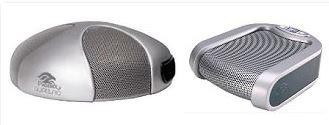 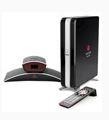 Интерактивный пол. Современная проекционная установка, позволяющая ожи- вить пол любого помещения, превращая его в интерактивную поверхность. Ребенок, который находится в зоне проекции, своим движением начинает самостоятельно влиять на проецируемое оборудование. Таким образом, педагог может организовать интерактивные образовательные игровые сеансы с имитацией любого пространства, соответствующего поставленным задачам: поверхности земли в разные времена го- да, географические особенности поверхности земли, танцевальные поверхности, по- верхности спортивных игр и многие другие материальные поверхности.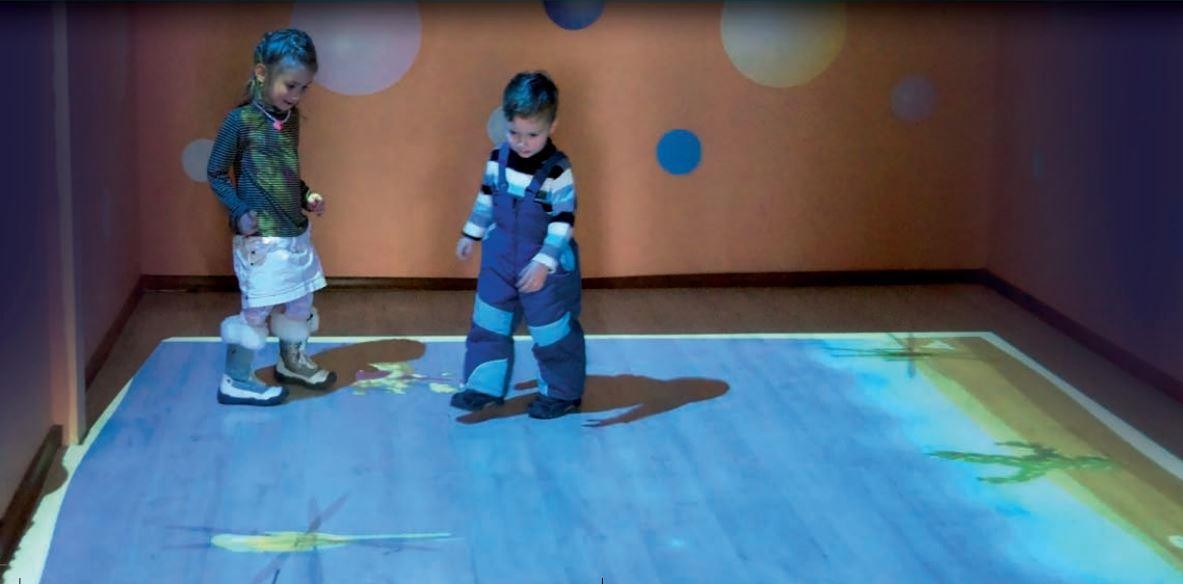 Интерактивный стол. Данное средство является симбиозом интерактивной по- верхности, экрана и классического стола и позволяет группе детей одновременно проводить игровые сеансы на одной поверхности. Дети совместно могут выполнять различные интерактивные задания, конструировать, рисовать, создавать собствен- ные презентации. Специальное программное обеспечение позволяет загружать и наполнять собственным образовательным содержанием приложения интерактивного стола и, а также графику и видео. Интерактивный стол также подходит для детей с особыми потребностями для коррекционной работы.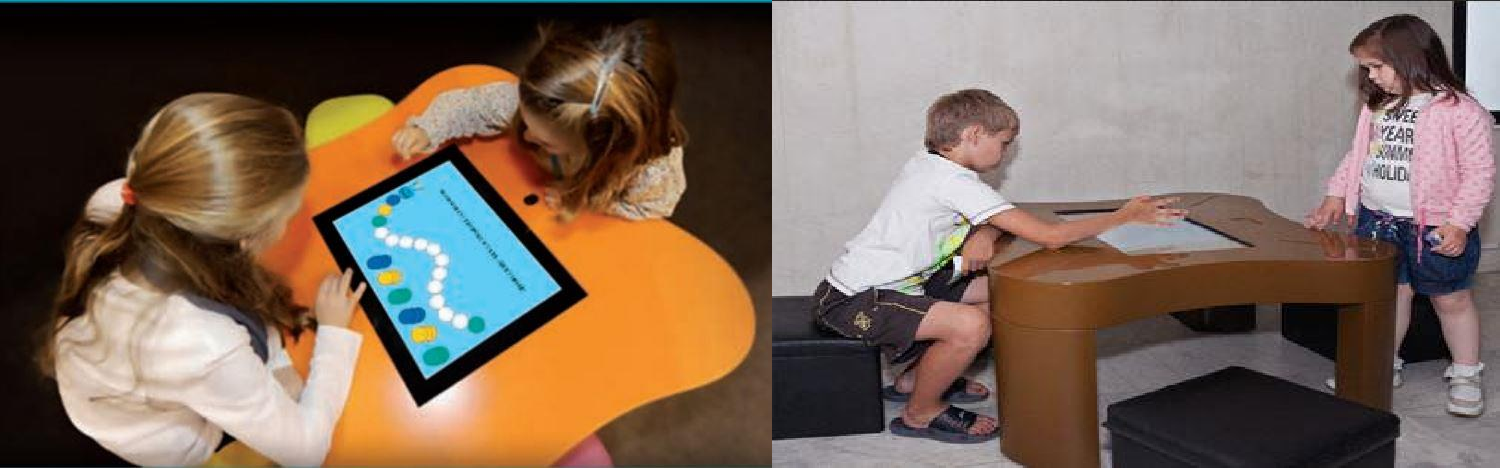 Комплект микрофонов. Рекордер позволяет записывать голоса, звуки и даже музыку в любой момент игрового сеанса благодаря встроенной памяти и аккумуля- тору на 4 часа автономной работы. Игровое интерактивное средство изготовлено в виде классического микрофона, что положительно влияет на детей: они чувствуют себя настоящими репортерами, артистами или певцами. Весь записанный материал можно сохранить и воспроизводить. Комплект состоит из 6 микрофонов различного цвета и может доукомплектовываться мобильной станцией воспроизведения запи- санного материала с микрофонов.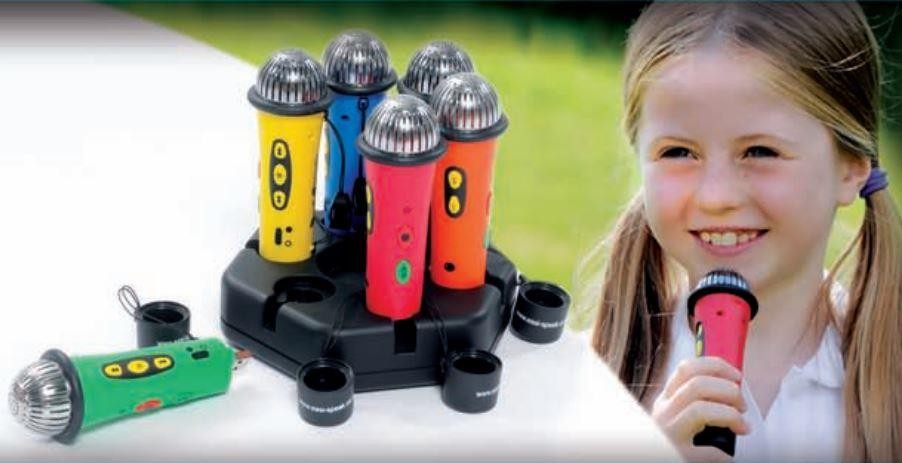 Анимация Zu3d. Программно-аппаратный комплект для создания и редактиро- вания анимационных мультфильмов. Решение для начинающих мультипликаторов, работает по принципу покадровой съемки. Из пластилина дети лепят персонажей, создают декорации из ткани, картинок, собственных рисунков. Сделанные мульт- фильмы можно сохранить и воспроизводить в различных форматах. Программное обеспечение обладает простым интерфейсом, что облегчает работу детей по созда- нию собственных мультфильмов.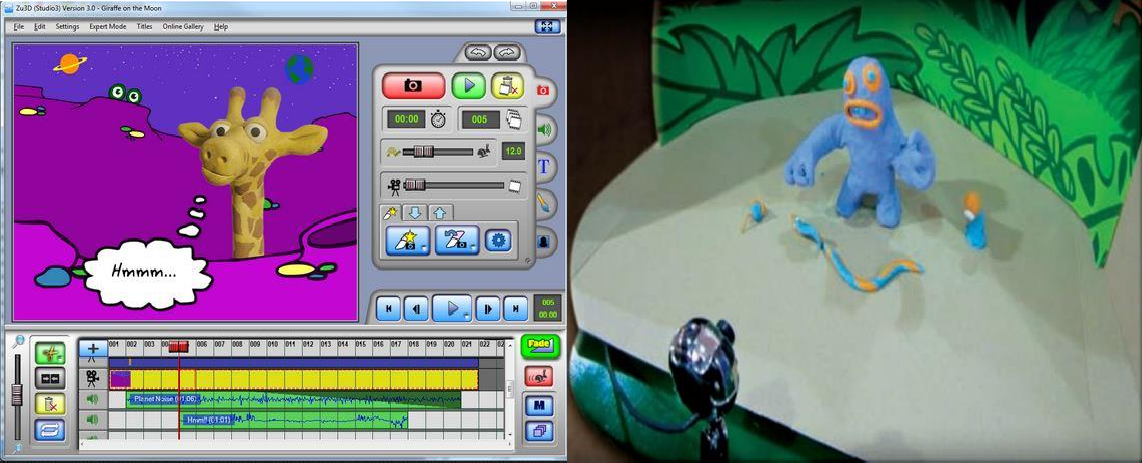 Moway+Scratch (Робототехника). Визуальная объектно-ориентированная среда программирования для детей младшего возраста. В основе работы лежит язык про- граммирования Лого. Программа позволяет с помощью простых и интуитивно- понятных элементов (блоков) собрать алгоритм действия виртуального анимирован- ного персонажа. В комплект поставки включен так же и персонаж-робот, который может воспроизвести придуманные ребенком действия, благодаря встроенным мо- торам, датчикам света, расстояния и т. д. Комплект стимулирует познавательную ак- тивность, развивает творческие способности и формирует первичные навыки проек- тирования у детей дошкольного возраста.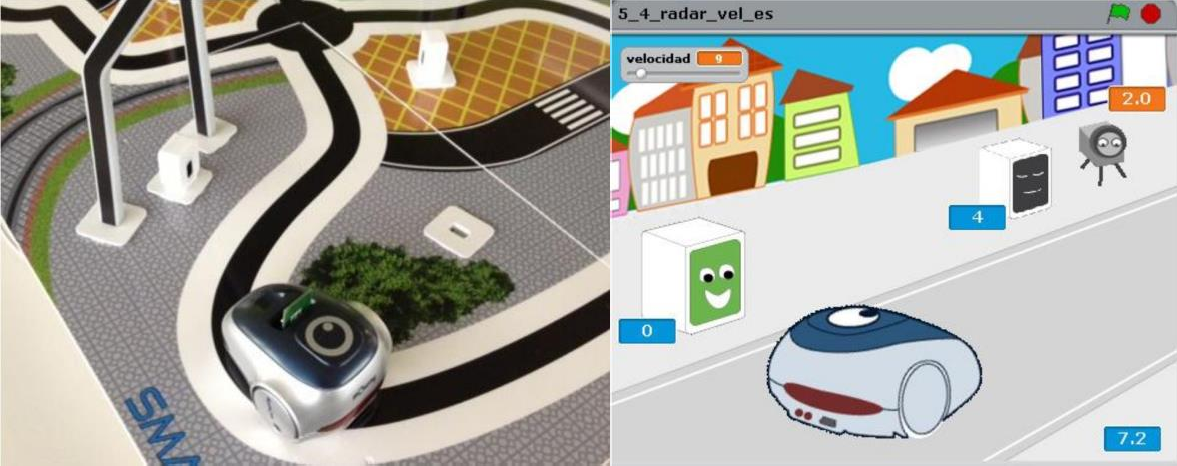 Соблюдение техники безопасности и использование здоровьесберегающих тех- нологий. При работе компьютеров и интерактивного оборудования в помещении со- здаются специфические условия: уменьшается влажность, повышается температура воздуха, увеличивается количество тяжелых ионов, возрастает электростатическоенапряжение в зоне рук детей. Напряженность электростатического поля усиливается при отделке кабинета полимерными материалами. Пол должен иметь антистатиче- ское покрытие, а использование ковров и ковровых изделий не допускается.Для поддержания оптимального микроклимата, предупреждения накопления статического электричества и ухудшения химического и ионного состава воздуха необходимо: проветривание кабинета до и после занятий, влажная уборка до и после занятий. Занятия со старшими дошкольниками проводим один раз в неделю по под- группам. В своей работе педагог должен обязательно использовать комплексы упражнений для глаз.Единый стандарт в 15–20 минут поголовно для всех не приемлем. Скорее всего, более уместной будет дифференциация в зависимости от типа монитора, клавиатуры и т. д. при расчете максимального времени, которое можно проводить за компьюте- ром, желательно учитывать все технические показатели имеющейся системы. Самый верный индикатор негативного воздействия компьютера – это самочувствие ребенка. Вместе с тем, педагог должен в совершенстве знать содержание всех компью- терных программ, их операционную характеристику (специфику технических пра- вил действия с каждой из них). Построение каждой игры имеет свои особенности. Занятие с одной подгруппой, включающее деятельность детей за компьютером, по- знавательную беседу, игру, гимнастику для глаз и др. может длиться от 20 до 25 ми- нут. При этом дети могут быть за экраном не более 7–10 минут. Учитывая, что одно- временно занимаются не более 3–5 детей (это напрямую зависит от количества ком- пьютеров и выбранной формы работы), для обслуживания одной возрастной группытребуется не менее 2 часов.Говоря об использовании компьютера детьми раннего возраста, встает вопрос о сохранении здоровья и зрения. Разумно сделать ограничения занятий по времени, но непроизвольное внимание у детей данного возраста очень мало (10–15 минут), по- этому, как правило, дети не могут долго находиться за компьютером. Для детей 5–6 лет норма не должна превышать 10 минут. Периодичность занятий 2 раза в неделю. Нормально развивающийся ребенок в этом возрасте двигается 70–80% времени бодрствования, поэтому пока вопрос о «засиживании» за компьютером не актуален.В соответствии с гигиеническими требованиями к организации занятий с ис- пользованием информационно-образовательных технологий, длительность работы с компьютером зависит от индивидуально-возрастных особенностей занимающихся.Рекомендуемая литература для внедрения ИОТ в практику работы ДООАлиева Э.Ф., Радионова О.Р., Загвоздкин В.К. Проектирование пространства и архитектуры современных дошкольных образовательных учреждений Германии // Ежемесячный научно-аналитический журнал «Образовательная политика» Мини- стерство образования и науки, Федеральный институт развития образования, Рос- сийская академия образования. – № 2 (58), 2012. – С. 124–128.Алиева Э.Ф., Радионова О.Р., Загвоздкин В.К. Организация пространства в детских садах Гамбурга и Веймара // Научно-публицистическая газета Федерального института развития образования Министерства образования и науки Российской Фе- дерации «Горизонты современного образования». – 2013. – Март. – № 3 (66). – С. 1, 4.Алиева Э.Ф., Радионова О.Р., Мамедова Ж.С. Анализ общественного мнения о состоянии дошкольного образования в России // Научно-публицистическая газета Федерального института развития образования Министерства образования и науки Российской Федерации «Горизонты современного образования». – 2013. – Ноябрь. –№ 11 (74). – С. 2.Алиева Э.Ф., Радионова О.Р., Мамедова Ж.С. Стандарт дошкольного образо- вания: детство ради детства // Научно-публицистическая газета Федерального инсти- тута развития образования Министерства образования и науки Российской Федера- ции «Горизонты современного образования». – 2013. – Декабрь. – № 12 (75). – С. 2–4.Кудрявцев В.Т., Карабанова О.А., Марцинковская Т.Д., Алиева Э.Ф., Волосо- вец Т.В., О.Р. Радионова, Славин С.С., Мамедова Ж.С. Концепция развития до- школьного образован я в России (2013–2020): методология, теория, технология. –  М.: Федеральный институт развития образования, 2013. – 144 с. (Федеральный госу- дарственный образовательный стандарт «Дошкольное образование»).Бессонова Л.Е. Информационные технологии в системе гуманитарного обра- зования // Крымская межвузовская электронная библиотека: [сайт].[2013]. URL: http://elib.crimea.edu/index.php?option=com_content&task=view&id=206 (дата обраще- ния 01.09.2014).Большой толковый словарь компьютерных терминов / Айен Синклер. – М.: Вече Аст, 1998. – 510 с.Веракса Н.Е., Веракса А.Н. Проектная деятельность. – М.: Мозаика-Синтез, 2008. – 112 с.Виноградова Н.А. Образовательные проекты в детском саду. Согласование с федеральными  требованиями.  Пособие  для  воспитателей  /  Н.А. Виноградова, Е.П. Панкова. – М.: Айрис-пресс, 2008. – 208 с.Виноградова Н.А., Микляева Н.В., Кодачигова Ю.В.. Образовательная про- грамма детского сада. – М.: АРКТИ, 2011. – 264 с.Волошина Л.Н. Играйте на здоровье! Программа и технология физического воспитания детей 5–7 лет. – М.; АРКТИ, 2004. – 144 с.Губанова Н.Ф. Игровая деятельность в детском саду. Программа и методи- ческие рекомендации. – М.: Мозаика-Синтез, 2006. – 128 с.Давыдова О.И., Майер А.А., Богославец Л.Г. Интерактивные методы в орга- низации педагогических советов в ДОУ. – 2009. – 176 с.Дашниц Н.Л. Подготовка педагогических кадров к комплексному использо- ванию информационных и коммуникационных технологий: методические рекомен- дации. – Ярославль: изд-во «Александр Рутман», 2005.Детство: Примерная основная общеобразовательная программа дошкольно- го образования / Т.И. Бабаева, А.Г. Гогоберидзе, З.А. Михайлова и др. – СПб.: ООО«ИЗДАТЕЛЬСТВО «ДЕТСТВО-ПРЕСС», 2011. – 528 с.Евдокимова Е.С., Додокина Н.В, Кудрявцева Е.А. Детский сад и семья: Ме- тодика работы с родителями: пособие для педагогов и родителей – М.: Мозаика- Синтез, 2007. – 144 с.Играем вместе с детьми: развитие игровой деятельности у детей. Программа по обучению, воспитанию и развитию детей  дошкольного  возраста  /  под  ред.  С.А. Лебедевой. – М.: ИЛЕКСА, 2009. – 165 с.Истоки: Примерная основная общеобразовательная программа дошкольного образования.-4-е изд., перераб. и доп. / под ред. Л.А. Парамоновой. – М.: ТЦ Сфера, 2011. – 320 с.Информационные технологии: учебник / М.Е. Елочкин, Ю.С. Брановский, И.Д. Николенко; рук. авт. группы М.Е. Елочкин. – М.: Оникс, 2007.Комарова Т.С., Савенков В.И. Коллективное творчество детей: учебное по- собие. – М.: Педагогическое общество России, 2005. – 128 с.Народное искусство в воспитании детей. Книга для педагогов дошкольных учреждений, учителей начальных классов, руководителей художественных студий / под ред. Т.С. Комаровой. – М.: Педагогическое общество России, 2005. – 256 с.Комарова Т.С., Филипс О.Ю. Эстетическая среда в ДОУ: учебно-методи- ческое пособие. – М.: Педагогическое общество России, 2005. – 128 с.Комарова Т.С. Детское художественное творчество: методическое пособие для воспитателей и педагогов. – М.: Мозаика-Синтез, 2008. – 160 стр.Комарова Т.С., Зацепина М.Б. Интеграция в системе воспитательно- образовательной работы детского сада. – М.: Мозаика-Синтез, 2010. – 144 с.Комарова Т.С., Комарова И.И., Туликов А.В. и др. Информационно-ком- муникационные технологии в дошкольном образовании. – М.: Мозаика-синтез, 2011.– 128 с.Компьютерные сети, Интернет и мультимедиа технологии / В.Г. Михасев, Г.Б. Прончев. – М.: МИПК им. И. Федорова, 2007.Митяев A.M. Здоровьесберегающие педагогические технологии: учеб. посо- бие для студ. высш. учеб. заведений / А.М. Митяев. – М.: Академия, 2008. – 192 с.Михайленко Н.Я. Организация сюжетной игры в детском саду: пособие для воспитателей / Н.Я. Михайленко, Н.А. Короткова. – М.: ЛИНКА-ПРЕСС, 2009. – 96 с.Национальная образовательная инициатива «Наша новая школа», утвер- жденная Президентом РФ 04.02.2010 № Пр-271 // Официальные документы в обра- зовании. –2010. – № 9.Новые педагогические и информационные технологии в системе образова- ния: учеб. пособие для студ. высших учебных заведений / Е.С. Полат, М.Ю. Бухар- кина, М.В. Моисеева, А.Е. Петров; под ред. Е.С. Полат. – 4-е изд. стер. – М.: Изда- тельский центр «Академия», 2009. – 272 с.Новые формы дошкольного образования в Москве: методическое пособие / составители: Т.Н. Гусева, М.М. Цапенко, Н.Ю. Симонова, К.Ю. Белая. – М., 2009.Основные и дополнительные программы дошкольных образовательных учреждений: метод. пособие / О.А. Соломенникова. – 3-е изд., испр. и доп. – М.: Ай- рис-пресс, 2010. – 224 с.Программы дополнительного профессионального образования для специа- листов дошкольных образовательных учреждений / под ред. О.А. Соломенниковой. – М.: УЦ «Перспектива», 2012. – 384 с.От рождения до школы. Примерная основная общеобразовательная про- грамма дошкольного образования / под ред. Е.Н. Вераксы, Т.С. Комаровой, М.А. Ва- сильевой. – М.: МОЗАИКА-СИНТЕЗ, 2011. – 336 с.Рабинович П.Д. Техносфера образовательного учреждения как платформа для реализации стратегических задач модернизации системы образования[ Элек- тронный ресурс]: семинар по результатам выполнения работ в рамках реализации субсидий (из средств ФЦПРО на 2011–2015 гг.), предоставленных на поддержку ре- гиональных программ развития образования. Москва, ФГАУ ФИРО, 2012 // Сайт проекта «Модернизация региональных систем общего образования Российской Фе- дерации»: [сайт] . [2014]. URL: http://мрсо.рф/public/docs/tehnosfera_obrazovatelnogo_ uchrezhdeniya.pdf (дата обращения 01.09.2014).Рабинович П.Д. Баграмян Э.Р. Практикум по интерактивным технологиям. – М.: Бином, 2011.Радионова О.Р. Педагогические условия организации развивающей пред- метной среды в дошкольном образовательном учреждении: дисс. соискание ученой степени кандидата педагогических наук. – М.: Исследовательский центр проблем качества подготовки специалистов, 2000. – 187 с.Радионова О.Р. Развивающая предметная среда в дошкольном воспитании. 2-ая Российская конференция по экологической психологии. Тезисы. (Москва, 12– 14 апреля 2000 г.). – М.: Экопсицентр РОСС, 2000. – С. 208–209.Радионова О.Р. Некоторые подходы к осуществлению преемственности дет- ского сада и начальной школы по организации развивающей образовательной среды. Центр развития ребенка «МОСКВИЧОК» – детский сад № 1039 // Современные тен- денции в осуществлении преемственности дошкольного и начального школьного образования. Пятилетние дети в системе дошкольного образования города Москвы. Серия: «Инструктивно-методическое обеспечение содержания образования в Москве» / отв. редактор Л.Е. Курнешова. – М.: Центр «Школьная книга», 2005.  –    С. 88–130.Радионова О.Р. Педагогические условия организации в дошкольном образо- вательном учреждении развивающей предметной среды по формированию у стар-ших дошкольников основ гражданской идентичности // Образовательная политика. – 2009. – № 12. – С. 74–78.Радионова О.Р. Особенности организации развивающей предметной среды как части образовательного пространства дошкольников. Стабильность и безопас- ность жизненного пространства человека // Материалы I Международной конферен- ции. Берлин. 2011. (Stabilität und Sicherheit des menschlichen Lebensraumes. Material- ien der 1. Internationalen Konferenz. – Berlin: West-Ost-Verlag, 2011. – 318 S.).Радионова О.Р. Организация образовательной среды как внешний фактор управления качеством образования // Проблемы качества образования. Книга 4. Роль образовательной среды в управлении качеством образования. Материалы XI Всерос- сийской научно-методической конференции. – М.; Уфа: Исследовательский центр проблем качества подготовки специалистов, 2001. – С. 4–12.Радионова О.Р. Индивидуальный подход к дошкольнику в его работе с предметной образовательной средой. Современные подходы к обучению: теория и практика // Сборник материалов I Московской международной конференции «Обра- зование в 21-ом веке – глазами детей и взрослых». – М.: Центр изучения иностран- ных языков «Лингвастарт», 2001. – С. 28–29.Самоучитель работы на компьютере: официальный учебный курс для полу- чения Европейского сертификата. – М.: Триуфм, 2008.Санитарно-эпидемиологические требования к устройству, содержанию и ор- ганизации режима работы в дошкольных организациях. – М.:УЦ Перспектива, 2011.Селевко Г.К. Традиционные педагогические технологии и ее гуманистиче- ская модернизация. М.: НИИ школьных технологий, 2005. – 144 с.Симонович С.В., Мураховский В.И. Персональный компьютер. – М.: ОЛ- МА Медиа Групп, 2007.Соловьева Л.Ф. Компьютерные технологии для преподавателя. 2-е изд., пе- рераб. и доп. – СПб.: БХВ-Петербург, 2008.Санитарно-эпидемиологические требования к устройству, содержанию и ор- ганизации режима работы в дошкольных организациях. – М.:УЦ Перспектива, 2011.Скоролупова О.А., Логинова Л.В.. Играем?..Играем!!! Педагогическое руко- водство играми детей дошкольного возраста. – М.: «Издательство Скрипторий 2003», 2005.Степаненкова Э.Я. Теория и методика физического воспитания и развития ре- бенка: уч. пособие для студ. высш. учеб. заведений / Э.Я. Степаненкова. – 3-е изд., стер. – М: Издательский центр «Академия», 2007. – 368 с.Соловьева Л.Ф. Компьютерные технологии для преподавателя. 2-е изд., пе- рераб. и доп. – СПб.: БХВ-Петербург, 2008.Соломенникова О.А. Экологическое воспитание в детском саду.– М.: Моза- ика-Синтез, 2005. – 104 с.Урмина И.А. Инновационная деятельность в ДОУ: обучающе-методич. обеспечение: пособие для рук. и адм. работников / И.А. Урмина, Т.А. Данилина. – М.: Линка-Пресс, 2009. – 320 с.Успех. Основная общеобразовательная программа дошкольного образования / Н.О. Березина, О.Е. Веннецкая, Е.Н. Герасимова и др.; науч. рук. А.Г. Асмолов; рук. авторского коллектива Н.Ф. Федина. – М.: «Просвещение», 2011. – 240 с.Федеральные государственные требования к структуре основной общеобразо- вательной программы дошкольного образования. – М.:УЦ Перспектива, 2011. – 52 стр.Физкультурно-оздоровительная работа детского сада в контексте новых фе- деральных требований: методическое пособие / под общей ред. Н.В. Микляевой. – М.:УЦ Перспектива, 2011.Ходакова Н.П. Информационные технологии – часть профессиональной подготовки специалиста дошкольного образования // Современный детский сад. – 2009. – № 3.– С. 26.Чупаха И.В. Здоровьесберегающие технологии в образовательно-воспита- тельном процессе / И.В. Чупаха, Е.З. Пужаева, И.Ю. Соколова. – М.: Илекса: Народ- ное образование; Ставрополь; Ставропольсервисшкола, 2003. – 400 с.Дополнительная литератураБелая К.Ю. Использование современных информационных технологий в ДОУ и роль воспитателя в освоении детьми начальной компьютерной грамотности. // Со- временное дошкольное образование. – 2010. –№ 4. – C. 14.Бодраченко И.В. Разнообразие форм работы музыкального руководителя с родителями // Современный детский сад. – 2011. – № 3. – С. 49.Мирофанова О.Н., Малмыго Н.П. Игровые упражнения в процессе социали- зации ребенка 4–5 лет // Современный детский сад. –2010. – № 6. – С. 60.Машталь О. Программа развития способностей ребенка. 200 заданий, упраж- нение и игр (+CD). – СПб.: Наука и техника, 2007. – 256 с.Минина Г.П. Компьютер в детском саду: зло или благо? Взгляд со стороны разработчика образовательных программ // Современное дошкольное образование. – 2010. – № 4. – C. 26.Никитенко С.Г. Интернет ресурсы по дошкольному образованию за  рубе- жом // Детский сад от А до Я. – 2008. – № 2 (32). – С. 137.Пирская Т.Б. Новые подходы к организации воспитательно-образовательного процесса в ДОУ // Современный детский сад. – 2010. – № 3. – С. 43.Проблемы разработки и внедрения информационно-коммуникационных тех- нологий (ИКТ) в ДОУ : Материалы круглого стола «Проблемы разработки и внедре- ния ИКТ в ДОУ» // Современное дошкольное образование. – 2011. – № 3. – С. 32.Скуратова К. В. Информационно-компьютерные технологии как условия пе- ревода детского сада в режим функционирования и развития как открытой образова- тельной системы // Детский сад от А до Я. – 2008. – № 5 (35). – С. 24.Солнцева О.В., Коренева-Леонтьева Е.В. «Встреча с городом» как форма ор- ганизации совместной деятельности воспитателя с детьми…// Современный детский сад. – 2011. – №5. – С. 38.Ссылки на полезные интернет-ресурсы:http://www.rusedu.ru/subcat_40.htmlОбразовательный портал. Архив учебных программ и презентаций.http://www.metodkabinet.eu/Предметные области. Библиотека готовых материалов. Педагогическая библио- тека. Тематические коллекции материалов к праздникам.http://www.obruch.ru/Иллюстрированный научно-популярный журнал для руководителей всех уров- ней, методистов, воспитателей детских садов, учителей начальной школы и родителей.http://www.doshvozrast.ru/Сайт ориентирован на воспитателей и методических работников детского сада. Конспекты занятий, комплексы оздоровительных мероприятий, сценарии, игры и занятия. Разделы сайта: Методическая работа. Работа с родителями. Конспекты за- нятий. Оздоровительная работа. Правовое воспитание. Игровая деятельность. Про- ведение праздников.http://www.detskiysad.ru/Портал содержит следующие разделы: Книги по педагогике, Книги по меди- цине, Болезни детей и взрослых, Педиатрия и гигиена, Общее воспитание, Физиче- ское воспитание, Эстетическое воспитание, Трудовое воспитание, Развитие речи, Сенсорное воспитание, Обучение в детском саду, Детское творчество, Развитие в игре, Ознакомление с природой, О детской психологии, Вопросы и проблемы, Ста- ринные игры и забавы, Различная литература.http://detsadd.narod.ru/Сайт Воспитатель ориентирован на воспитателей детских садов и молодых ро- дителей. Также сайт может быть полезен и студентам факультетов дошкольного об- разования. На страницах сайта собрано множество познавательных статей, конспек- тов занятий в детском саду, полезных советов и рекомендаций.http://www.detskiysad.ruИнформационно-образовательный ресурс, на страницах которого Вы сможете найти сведения о физическом развитии детей, об основах детской гигиены, о значе- нии детских игр в воспитательном процессе, о трудовом воспитании ребенка, об ор- ганизации праздничных утренников в детском саду, о некоторых детских заболева- ниях и о многом другом. Материалы сайта будут полезными не только для молодых родителей, но и для студентов, воспитателей и методистов детских садов.http://www.ivalex.vistcom.ruСайт содержит полезные материалы для работников и методистов ДОУ.http://detsad-journal.narod.ruЖурнал адресован работникам всех звеньев дошкольного уровня образования: от помощника воспитателя до руководителя одноименного управления департамента образования, ученым, преподавателям педагогических вузов и колледжей, студентам и аспирантам, гувернерам и родителям. Он для всех, кто неравнодушен к миру дет- ства, судьбе российского дошкольного образования и будущему страны.http://www.solnet.ee/about.htmlСолнышко – ежедневно обновляемый познавательно-развлекательный портал для детей, родителей и педагогов.О.А. Карабанова, Э.Ф. Алиева, О.Р. Радионова, П.Д. Рабинович, Е.М. МаричОРГАНИЗАЦИЯ РАЗВИВАЮЩЕЙПРЕДМЕТНО-ПРОСТРАНСТВЕННОЙ СРЕДЫВ СООТВЕТСТВИИ С ФЕДЕРАЛЬНЫМ ГОСУДАРСТВЕННЫМОБРАЗОВАТЕЛЬНЫМ СТАНДАРТОМ ДОШКОЛЬНОГО ОБРАЗОВАНИЯМетодические рекомендации для педагогических работников дошкольных образовательных организацийи родителей детей дошкольного возрастаРедактор Ю.В. Гукова Технический редактор Е.К. ПрокахинаПодписано в печать 12..10..2014Бум. офс. Печать на ризографе. Гарнитура Таймс Формат 60х90/8. Усл.п.л. 6,0. Уч.-изд.л. 4,49 Тираж 1000 экз.. 1-й завод 200 экз..Заказ №Федеральный институт развития образования (ФИРО)125319, Москва, ул. Черняховского, д. 9, стр.1 Оригинал-макет подготовлен в ФГАУ ФИРООтпечатано в отделе оперативной полиграфии ФГАУ ФИРО 111024, Москва, Е-24, ул. 3-я Кабельная, д. 1Телефон 8(495)673-36-81, 8(495)730-52-59, доб. 601, 602К21Карабанова О.А., Алиева Э.Ф., Радионова О.Р., Рабинович П.Д., Марич Е.М. Организация развивающей предметно-пространственной среды в соответствии с федеральным государственным образовательным стандартом дошкольного образования. Методические рекомендации для педагогических работников дошкольных образовательных организаций и родителей детей дошкольного возраста / О.А. Карабанова, Э.Ф. Алиева, О.Р. Радионова, П.Д. Рабинович, Е.М. Марич. – М.: Федеральный инсти-тут развития образования, 2014. – 96 с.Социально- коммуника-тивное развитиеПознава- тельное развитиеРечевое развитиеХудожественно- эстетическое развитиеФизическое развитиеРазвитие игро- вой деятельно- сти детей с це- лью освоения различных соци- альных ролейЗнакомство с миром приро- ды и форми- рование эко- логического сознанияРазвитие словаряФормирование и развитие эстети- ческого восприя-тия мира природыПриобретение дошкольника- ми опыта дви- гательной дея- тельностиРазвитие игро- вой деятельно- сти детей с це- лью освоения различных соци- альных ролейЗнакомство с миром приро- ды и форми- рование эко- логического сознанияВоспитание звуковой куль-турыФормирование и развитие эстети- ческого восприя-тия социального мираПриобретение дошкольника- ми опыта дви- гательной дея- тельностиФормирование основ безопас- ного поведения в быту, социуме, природеЗнакомство с социальным миромРазвитие связ-ной речиФормирование и развитие эстети- ческого восприя-тия социального мираСтановление целенаправ- ленности и са- морегуляции в двигательной сфереФормирование основ безопас- ного поведения в быту, социуме, природеЗнакомство с социальным миромФормирование элементарного осознания яв- лений языкаи речиФормирование и развитие художе- ственного воспри- ятия произведе- ний искусстваСтановление целенаправ- ленности и са- морегуляции в двигательной сфереРазвитие трудо- вой деятельностиРазвитие эле- ментарных математиче- ских пред- ставленийФормирование грамматическо-го строя речиФормирование и развитие художе- ственного воспри- ятия произведе- ний искусстваСтановление ценностей здо- рового образа жизниПатриотическое воспитаниеРазвитие эле- ментарных математиче- ских пред- ставленийВоспитание любви и инте- реса к художе-ственному словуХудожественная и изобразительная деятельностьСтановление ценностей здо- рового образа жизниНаправления образовательной области «Социально-коммуникативное развитие»Задачи (ФГОС ДО)Развитие игровой деятельности детей с целью освоения различ- ных социальных ролейУсвоение норм и ценностей, принятый в обществе, включая моральные и нравственные цен-ностиРазвитие игровой деятельности детей с целью освоения различ- ных социальных ролейСтановление самостоятельно- сти, целенаправленности и са- морегуляции собственных дей-ствийФормирование основ безопасного поведения в быту, социуме, при- родеРазвитие общения и взаимодей- ствия ребенка со взрослым исверстникамиФормирование основ безопасного поведения в быту, социуме, при- родеФормирование уважительного отношения и чувства принад- лежности к своей семье и к со-обществу детей и взрослыхРазвитие трудовой деятельностиФормирование	позитивных установок к различным видамтруда и творчестваРазвитие трудовой деятельностиФормирование основ безопасно-го поведения в быту, социуме, природеПатриотическое воспитаниеРазвитие социального и эмоцио- нального интеллекта, эмоцио- нальной отзывчивости, сопере-живанияПатриотическое воспитаниеФормирование	готовности	ксовместной	деятельности	со сверстникамиНаправления образователь- ной области«Речевое развитие»Задачи (ФГОС ДО)Развитие словаряОвладение речью как сред-ством общения и культурыВоспитание звуковойкультурыОбогащение активного сло-варяРазвитие связной речиФормирование звуковой аналитико-синтетической активности как предпосылкиобучения грамотеФормирование элементар- ного осознания явленийязыка и речиРазвитие речевого творче- стваФормирование грамматиче- ского строя речиРазвитие связной, граммати- чески правильной диалоги- ческой и монологическойречиВоспитание любви и инте- реса к художественному словуЗнакомство с книжной куль- турой, детской литературой, понимание на слух текстов различных жанров детскойлитературыВоспитание любви и инте- реса к художественному словуРазвитие звуковой и интона- ционной культуры речи, фо-нематического слухаНаправления образова- тельной области«Познавательное развитие»Задачи (ФГОС ДО)Знакомство с миром при- роды и формирование эко- логического сознанияФормирование	познава- тельных действий, станов-ление сознанияЗнакомство с миром при- роды и формирование эко- логического сознанияРазвитие интересов детей, любознательности и позна-вательной мотивацииЗнакомство с миром при- роды и формирование эко- логического сознанияРазвитие	воображения	итворческой активностиЗнакомство с социальным миромФормирование первичных представлений о себе, дру- гих людях, объектах окру- жающего мира, о свойствах и отношениях объектов окружающем мире (форме, цвете, размере, материале, звучании, ритме, темпе, пространстве и времени идр.)Развитие элементарных математических представ- ленийФормирование первичных представлений о малой ро- дине и Отечестве, пред- ставлений о социокультур- ных ценностях народа, об отечественных традициях ипраздникахРазвитие элементарных математических представ- ленийФормирование первичных представлений о планете Земля как общем доме лю- дей, об особенностях ееприроды, многообразии стран и народовНаправления образова- тельной области «Художе- ственно-эстетическоеразвитие»Задачи (ФГОС ДО)Формирование и развитие эстетического восприятия мира природыРазвитие предпосылок цен- ностно-смыслового вос- приятия и понимания про- изведений искусства (сло- весного, музыкального, изобразительного), мираприродаФормирование и развитие эстетического	восприятиясоциального мираСтановление эстетического отношения к окружающемумируФормирование и развитие художественного восприя- тия произведений искус- стваФормирование элементар- ных представлений о видах искусстваХудожественная	деятель- ностьВосприятие музыки, худо- жественной	литературы,фольклораХудожественная	деятель- ностьСтимулирование сопере- живания персонажам ху- дожественных произведе-нийХудожественная	деятель- ностьРеализация самостоятель- ной творческой деятельно- сти детей (изобразитель- ной,	конструктивно-модельной и пр.)Направления образователь- ной области «Физическоеразвитие»Задачи (ФГОС ДО)Приобретение дошкольни- ками опыта двигательной деятельностиРазвитие различных физиче-ских качествПриобретение дошкольни- ками опыта двигательной деятельностиПравильное формирование опорно-двигательной систе- мы организма, развитие рав- новесия, координации дви- жений, крупной и мелкоймоторикиСтановление	целенаправ- ленности и саморегуляции вдвигательной сфереПравильное выполнение ос- новных движенийСтановление ценностей здо- рового образа жизниФормирование	начальных представлений о некоторыхвидах спортаСтановление ценностей здо- рового образа жизниОвладение подвижными иг- рами и правиламиСтановление ценностей здо- рового образа жизниСтановление	целенаправ-ленности и саморегуляции в двигательной сфереСтановление ценностей здо- рового образа жизниОвладение	элементарными нормами и правилами здо-рового образа жизниНазначение функционального модуляНазначение функционального модуляНазначение функционального модуляНазначение функционального модуляНазначение функционального модуляНазначение функционального модуляНазначение функционального модуляНазначение функционального модуляНазначение функционального модуляНазначение функционального модуляНазначение функционального модуляНазначение функционального модуляНазначение функционального модуляДля педагогов:организация пространства для различных, в основном свободных, видов дея- тельности детей;включение в систему общественных отношений, усвоение детьми норм чело- веческого общежития;формирование и коррекция индивидуального развития детей;создание условий для гармоничного развития детей. Для родителей:организация персонального пространства для различных, в основном свобод- ных, видов деятельности ребенка;создание условий для гармоничного развития детей в условиях семьиДля педагогов:организация пространства для различных, в основном свободных, видов дея- тельности детей;включение в систему общественных отношений, усвоение детьми норм чело- веческого общежития;формирование и коррекция индивидуального развития детей;создание условий для гармоничного развития детей. Для родителей:организация персонального пространства для различных, в основном свобод- ных, видов деятельности ребенка;создание условий для гармоничного развития детей в условиях семьиДля педагогов:организация пространства для различных, в основном свободных, видов дея- тельности детей;включение в систему общественных отношений, усвоение детьми норм чело- веческого общежития;формирование и коррекция индивидуального развития детей;создание условий для гармоничного развития детей. Для родителей:организация персонального пространства для различных, в основном свобод- ных, видов деятельности ребенка;создание условий для гармоничного развития детей в условиях семьиДля педагогов:организация пространства для различных, в основном свободных, видов дея- тельности детей;включение в систему общественных отношений, усвоение детьми норм чело- веческого общежития;формирование и коррекция индивидуального развития детей;создание условий для гармоничного развития детей. Для родителей:организация персонального пространства для различных, в основном свобод- ных, видов деятельности ребенка;создание условий для гармоничного развития детей в условиях семьиДля педагогов:организация пространства для различных, в основном свободных, видов дея- тельности детей;включение в систему общественных отношений, усвоение детьми норм чело- веческого общежития;формирование и коррекция индивидуального развития детей;создание условий для гармоничного развития детей. Для родителей:организация персонального пространства для различных, в основном свобод- ных, видов деятельности ребенка;создание условий для гармоничного развития детей в условиях семьиДля педагогов:организация пространства для различных, в основном свободных, видов дея- тельности детей;включение в систему общественных отношений, усвоение детьми норм чело- веческого общежития;формирование и коррекция индивидуального развития детей;создание условий для гармоничного развития детей. Для родителей:организация персонального пространства для различных, в основном свобод- ных, видов деятельности ребенка;создание условий для гармоничного развития детей в условиях семьиДля педагогов:организация пространства для различных, в основном свободных, видов дея- тельности детей;включение в систему общественных отношений, усвоение детьми норм чело- веческого общежития;формирование и коррекция индивидуального развития детей;создание условий для гармоничного развития детей. Для родителей:организация персонального пространства для различных, в основном свобод- ных, видов деятельности ребенка;создание условий для гармоничного развития детей в условиях семьиДля педагогов:организация пространства для различных, в основном свободных, видов дея- тельности детей;включение в систему общественных отношений, усвоение детьми норм чело- веческого общежития;формирование и коррекция индивидуального развития детей;создание условий для гармоничного развития детей. Для родителей:организация персонального пространства для различных, в основном свобод- ных, видов деятельности ребенка;создание условий для гармоничного развития детей в условиях семьиДля педагогов:организация пространства для различных, в основном свободных, видов дея- тельности детей;включение в систему общественных отношений, усвоение детьми норм чело- веческого общежития;формирование и коррекция индивидуального развития детей;создание условий для гармоничного развития детей. Для родителей:организация персонального пространства для различных, в основном свобод- ных, видов деятельности ребенка;создание условий для гармоничного развития детей в условиях семьиДля педагогов:организация пространства для различных, в основном свободных, видов дея- тельности детей;включение в систему общественных отношений, усвоение детьми норм чело- веческого общежития;формирование и коррекция индивидуального развития детей;создание условий для гармоничного развития детей. Для родителей:организация персонального пространства для различных, в основном свобод- ных, видов деятельности ребенка;создание условий для гармоничного развития детей в условиях семьиДля педагогов:организация пространства для различных, в основном свободных, видов дея- тельности детей;включение в систему общественных отношений, усвоение детьми норм чело- веческого общежития;формирование и коррекция индивидуального развития детей;создание условий для гармоничного развития детей. Для родителей:организация персонального пространства для различных, в основном свобод- ных, видов деятельности ребенка;создание условий для гармоничного развития детей в условиях семьиДля педагогов:организация пространства для различных, в основном свободных, видов дея- тельности детей;включение в систему общественных отношений, усвоение детьми норм чело- веческого общежития;формирование и коррекция индивидуального развития детей;создание условий для гармоничного развития детей. Для родителей:организация персонального пространства для различных, в основном свобод- ных, видов деятельности ребенка;создание условий для гармоничного развития детей в условиях семьиДля педагогов:организация пространства для различных, в основном свободных, видов дея- тельности детей;включение в систему общественных отношений, усвоение детьми норм чело- веческого общежития;формирование и коррекция индивидуального развития детей;создание условий для гармоничного развития детей. Для родителей:организация персонального пространства для различных, в основном свобод- ных, видов деятельности ребенка;создание условий для гармоничного развития детей в условиях семьиИсточник требований по организации модуляИсточник требований по организации модуляИсточник требований по организации модуляИсточник требований по организации модуляИсточник требований по организации модуляИсточник требований по организации модуляИсточник требований по организации модуляИсточник требований по организации модуляИсточник требований по организации модуляИсточник требований по организации модуляИсточник требований по организации модуляИсточник требований по организации модуляИсточник требований по организации модуляСм.	«Нормативные	требования	по	организации	развивающей	предметно-пространственной среды»См.	«Нормативные	требования	по	организации	развивающей	предметно-пространственной среды»См.	«Нормативные	требования	по	организации	развивающей	предметно-пространственной среды»См.	«Нормативные	требования	по	организации	развивающей	предметно-пространственной среды»См.	«Нормативные	требования	по	организации	развивающей	предметно-пространственной среды»См.	«Нормативные	требования	по	организации	развивающей	предметно-пространственной среды»См.	«Нормативные	требования	по	организации	развивающей	предметно-пространственной среды»См.	«Нормативные	требования	по	организации	развивающей	предметно-пространственной среды»См.	«Нормативные	требования	по	организации	развивающей	предметно-пространственной среды»См.	«Нормативные	требования	по	организации	развивающей	предметно-пространственной среды»См.	«Нормативные	требования	по	организации	развивающей	предметно-пространственной среды»См.	«Нормативные	требования	по	организации	развивающей	предметно-пространственной среды»См.	«Нормативные	требования	по	организации	развивающей	предметно-пространственной среды»Реализуемые виды деятельностиРеализуемые виды деятельностиРеализуемые виды деятельностиРеализуемые виды деятельностиРеализуемые виды деятельностиРеализуемые виды деятельностиРеализуемые виды деятельностиРеализуемые виды деятельностиРеализуемые виды деятельностиРеализуемые виды деятельностиРеализуемые виды деятельностиРеализуемые виды деятельностиРеализуемые виды деятельностиИгроваяКоммуникативнаяКоммуникативнаяПознавательно-исследовательскаяИзобразительнаяИзобразительнаяМузыкальнаяМузыкальнаяДвигательная активностьВосприятие художественной лите- ратуры и фольклораВосприятие художественной лите- ратуры и фольклораКонструирование из различных материаловТрудоваяхххххххххххххЦелевой возраст детейЦелевой возраст детейЦелевой возраст детейЦелевой возраст детейЦелевой возраст детейЦелевой возраст детейЦелевой возраст детейЦелевой возраст детейЦелевой возраст детейЦелевой возраст детейЦелевой возраст детейЦелевой возраст детейЦелевой возраст детейВозрастная группаВозрастная группаВозрастная группаВозрастная группаВозрастная группаВозрастная группаВозрастная группаВозрастная группаВозрастная группаВозрастная группаВозрастная группаВозрастная группаВозрастная группаIмладшаяIмладшаяIIмладшаяIIмладшаяIIмладшаяСредняяСредняяСтаршаяСтаршаяСтаршаяПодготовительнаяПодготовительнаяПодготовительнаяВозрастВозрастВозрастВозрастВозрастВозрастВозрастВозрастВозрастВозрастВозрастВозрастВозраст2-32-33-43-43-44-54-55-65-65-66-76-76-7ххххххххххххх№НаименованиеКоличество на модуль по возрастным группамКоличество на модуль по возрастным группамКоличество на модуль по возрастным группамКоличество на модуль по возрастным группамКоличество на модуль по возрастным группамМинимальный  базовый комплект для организации РППС в семье№НаименованиеВозрастная группаВозрастная группаВозрастная группаВозрастная группаВозрастная группаМинимальный  базовый комплект для организации РППС в семье№Наименование2-33-44-55-66-7Минимальный  базовый комплект для организации РППС в семье1Автомобили (крупного размера)222222Автомобили (разной тематики, мел-кого размера)101010да3Автомобили (среднего размера)55да4Акваскоп115Альбомы по живописи и графике666да6Балансиры разного типа117Бинокль/подзорная труба11да8Бирюльки1119Большой детский атлас1110Большой настольный конструктор деревянный с неокрашенными ицветными элементами1111111Браслет на руку с 4-мя бубенчиками512Бубен маленький1да13Бубен средний114Весы детские11115Ветряная мельница (модель)11116Витрина/лестница для работ по лепке1111117Головоломки-лабиринты11да18Головоломки-лабиринты (прозрач-ные, с шариком) – комплект119Горки (наклонные плоскости) дляшариков (комплект)1120Графические головоломки (лабирин- ты, схемы маршрутов персонажей и т. п.) в виде отдельных бланков,буклетов, настольно-печатных игр11121Деревянная двухсторонняя игрушка с втулками и молоточком для заби-вания1122Деревянная игрушка с желобами дляпрокатывания шарика1123Деревянная игрушка с отверстиями и желобом для забивания молоточ-ком и прокатывания шариков11да24Деревянная основа с повторяющи- мися образцами с различным коли-чеством отверстий11125Деревянная основа с размещенными на ней неподвижными изогнутыми направляющими со скользящими по ним фигурными элементами и по- движными фигурками персонажей(различной тематики)1126Деревянная основа с размещенными на ней неподвижными изогнутыми направляющими со скользящими поним элементами127Детский атлас (крупного формата)1да28Детский набор музыкальных ин-струментов11да29Дидактическая доска с панелями –комплект111да30Диски с видеофильмами с народны-ми песнями и плясками11111да31Домино132Домино логическое111да33Домино логическое с разной темати-кой11134Доска с прорезями для перемещения подвижных элементов к установлен-ной в задании цели11135Доска с ребристой поверхностью1136Доска-основа с вкладышами и сизображением в виде пазла – ком- плект11137Звери и птицы объемные и плос-костные (из разного материала, мел- кого размера) – комплект11111да39Звуковой молоток (ударный музы-кальный инструмент)1111140Игра для тренировки памяти спланшетом и набором рабочих карт1да41Игра на выстраивание логическихцепочек из трех частей «до и после»1142Игра на составление логических це-почек произвольной длины111да43Игра-набор «Городки»11144Игровая панель с тематическими изображениями, сенсорными эле-ментами и соответствующим звуча- нием11да45Игровой комплект для изучения ос- нов электричества22да46Игровой модуль в виде мастерской с подвижными элементами, звуковы-ми и световыми эффектами1147Игрушка на колесах на палочке илис веревочкой с подвижными или озвученными элементами33да48Игрушка на текстильной основе в виде легкоузнаваемого животного с подвижными или закрепленными элементами разной текстуры с раз- личным наполнением или звучани- ем, с эффектом вибрации и харак- терного звучания при механическомвоздействии11да49Игрушка на текстильной основе с подвижными или закрепленными элементами разной текстуры (вклю- чая зеркальный), с различным на- полнением или звучанием, с оформ-лением контрастными цветами1150Игрушка: грибочки-втулки на стойке(4–6 элементов), 4-х цветов1151Игрушки-головоломки (сборно-раз-борные из 4–5 элементов) – ком- плект1152Игрушки-забавы с зависимостьюэффекта от действия – комплект11111да54Игры-головоломки объемные1155Изделия народных промыслов –комплект1111156Календарь погоды настенный11157Каталка (соразмерная росту ребенка)112да58Каталки – с палочкой или шнурком11да59Книги детских писателей – комплект11111да60Коврик массажный1111161Коврик со схематичным изображе- нием населенного пункта, включая улицы с дорожными знаками и раз-меткой, строения, ландшафт111да62Коллекция бумаги11163Коллекция минералов1164Коллекция растений (гербарий)11165Коллекция семян и плодов1166Коллекция тканей111да67Кольцеброс – настольный111да69Коляска прогулочная (среднего раз-мера)11111да70Коляска-люлька для кукол11171Комплект "Первые конструкции"1172Комплект безопасных световых фильтров для изучения цветов спек-тра1173Комплект видеофильмов для детейдошкольного возраста111да74Комплект деревянных игрушек-забав111да75Комплект из стержней разной длинына единой основе и шариков1176Комплект из стержней разной длины на единой основе и шариков длянанизывания и сортировки по цвету1177Комплект компакт-дисков с русски-ми народными песнями для детей дошкольного возраста11111да78Комплект компакт-дисков со звука-ми природы11111да79Комплект конструкторов с соедине- нием в различных плоскостях метал-лический11да80Комплект конструкторов с шиповым быстросъемным креплением деталейнапольный1181Комплект конструкторов с шиповым быстросъемным креплением деталейнастольный111да82Комплект конструкторов шарнир-ных11да83Комплект костюмов по профессиям11184Комплект строительных деталей напольный с плоскостными элемен-тами111да85Комплект транспортных средств кнапольному коврику «Дорожное движение»11186Конструктор магнитный – комплект111да87Конструктор мягких деталей средне-го размера11188Конструктор с соединением в раз- личных плоскостях пластиковыйнастольный – комплект111да89Конструкция из желобов, шариков и рычажного механизма для демон- страции понятий «один – много»,«больше – меньше», действий сло- жение и вычитание в пределах 511190Конструкция из желобов, шариков и рычажного механизма для демон- страции понятий «один–много»,«больше–меньше», сложение / вычи- тание в пределах 1011да91Конь (или другие животные) на ко- лесах / качалка11да92Коробочка с 2 сообщающимися от- делениями и 10 шариками для наглядной демонстрации составачисла1193Куб с прорезями основных геомет-рических форм для сортировки объ- емных тел1194Куклы (крупного размера)2221195Куклы (среднего размера)22222да96Куклы-младенцы разных рас и сгендерными признаками2222да97Кукольная кровать11111да98Кукольный дом с мебелью (дерево) –комплект11111да99Кукольный стол со стульями (круп-ного размера) – комплект11100Кухонная плита (соразмерная ростуребенка)11101Кухонная плита/шкафчик (крупная)1102Кухонный шкафчик (соразмерныйросту ребенка)11103Ландшафтный макет (коврик)111104Логическая игра на подбор цветных,теневых и контурных изображений111105Лодка (среднего размера)111да106Лото с разной тематикой – комплект111да107Лук со стрелами111108Магнитная доска настенная111109Матрешка пятикукольная11110Матрешки трехкукольная52да111Механическая заводная игрушкаразных тематик555112Модуль-основа для игры «Кухня»11113Модуль-основа для игры «Магазин»111114Модуль-основа для игры «Мастер-ская»111115Модуль-основа для игры «Парикма-херская»111116Модуль-основа для игры – Поли-клиника11117Мозаика из пластика: основа со штырьками и плоскими элементами 8 цветов (основные и дополнитель- ные) с отверстиями для составления изображений по образцам или про-извольно1118Мозаика разной степени сложности11да119Мозаика разных форм и цвета (мел-кая) с графическими образцами1120Мозаика с крупногабаритной осно- вой, образцами изображений и круп-ными фигурами11121Мозаика с плоскостными элемента-ми различных геометрических форм11122Мольберт двухсторонний11111да123Музыкальные диски для детей до-школьного возраста11111да124Мягкая «кочка» с массажной по-верхностью66666125Мягкая игрушка (крупная наполь-ная)11да126Мяч надувной22да127Мяч прыгающий3128Мяч футбольный11111да129Набор «Железная дорога»111да130Набор «Лото: последовательныечисла»11131Набор «Парковка» (многоуровневая)111132Набор «Мастерская»111да133Набор 5-ти детских музыкальныхинструментов111134Набор «Аэродром» (трансформиру-емый)111135Набор «Бензозаправочная станция –гараж» (для мелких автомобилей)111136Набор блоков с прозрачными цвет- ными стенками и различным звуча-щим наполнением1137Набор бусин для нанизывания и клас-сификации по разным признакам11да138Набор военной техники (мелкогоразмера)111да139Набор волчков (мелкие, разной фор-мы)1140Набор геометрических фигур для группировки по цвету, форме, вели- чине (7 форм разных цветов и раз-меров)1141Набор деревянных игрушек-забав11142Набор для забивания: молоточек свтулочками1143Набор для завинчивания из элемен-тов разных форм, размеров и цветов11144Набор для завинчивания элементовразных форм, размеров и цветов11145Набор для наглядной демонстрации числовой шкалы, математического действия умножение, понятия «ра- венство», действия рычажных весов,сравнения масс11146Набор для построения произвольных геометрических фигур111147Набор для составления узоров посхемам11да148Набор для уборки с тележкой111да149Набор для экспериментирования с водой: стол-поддон, емкости 2-3 размеров и разной формы, предме- ты-орудия для переливания и вылав-ливания – черпачки, сачки11150Набор для экспериментирования с песком111151Набор знаков дорожного движения111152Набор игрушек для игры с песком55555да153Набор из пяти русских шумовых ин-струментов (детский)11111да154Набор из геометрических тел и кар- точек с изображениями их проекцийв трех плоскостях11155Набор из двух зеркал для опытов с симметрией, для исследования от-ражательного эффекта111156Набор из двухсторонних досок дляобучения письму11157Набор из мягкого пластика дляплоскостного конструирования11111158Набор из объемных элементов раз- ных повторяющихся форм, цветов и размеров на общем основании длясравнения11159Набор из рычажных весов с объем- ными чашами и комплектом гирь и разновесов для измерения и сравне-ния масс и объемов11160Набор инструментов для ремонтных работ (пластмассовый)11да161Набор интерактивный коммуника-тивный игровой111да162Набор картинок для группировки иобобщения – комплект11да163Набор картинок для иерархическойклассификации11да164Набор карточек по народному ре-месленному делу11165Набор карточек с гнездами для со- ставления простых арифметическихзадач22да166Набор карточек с изображением зна-ков дорожного движения11да167Набор карточек с изображениемпредмета и названием111да168Набор карточек-цифр (от 1 до 10) сзамковыми креплениями1да169Набор карточек-цифр (от 1 до 100) сзамковыми креплениями11170Набор кораблей и лодок (водныйтранспорт)11да171Набор кубиков с буквами111172Набор кубиков с цветными гранями(7 цветов с оттенками)1173Набор кубиков с цифрами и число-выми фигурами11да174Набор кубиков среднего размера11да175Набор кукольной одежды – ком-плект222да176Набор кукольных постельных при-надлежностей22222177Набор кухонной посуды для игры скуклой111да178Набор материалов Монтессори2020202020179Набор машинок разного назначения,для детей от 2-х до 4-х лет11да180Набор мебели для кукол111да181Набор медицинских принадлежно-стей11111да182Набор муляжей овощей и фруктов11111да183Набор мягких модулей11111184Набор мячей (разного размера, рези-на)11111185Набор объемных вкладышей попринципу матрешки111186Набор объемных тел (кубы, цилин-дры, бруски, шары, диски)11187Набор объемных тел для группиров- ки и сериации (цвет, форма, величи-на)111188Набор пазлов – комплект11111да189Набор пальчиковых кукол по сказ-кам – комплект111да190Набор парикмахера11111да191Набор парных картинок (предмет- ные) для сравнения различной тема-тики1192Набор парных картинок на соотне-сение – комплект1193Набор парных картинок на соотне-сение (сравнение): найди отличия, ошибки (смысловые) комплект11194Набор парных картинок типа "лото" из 6-8 частей (той же тематики, в том числе с сопоставлением реали-стических и условно-схематических изображений) – комплект1да195Набор печаток111196Набор плоскостных геометрических фигур для составления изображений по графическим образцам (из 4–6элементов)1да197Набор полых геометрических телдля сравнения объемов и изучения зависимости объема от формы тела11198Набор предметных картинок для группировки по разным признакам(2-3) последовательно или одновре- менно – комплект1199Набор принадлежностей для наблю- дения за насекомыми и мелкимиобъектами11200Набор пробирок большого размера111201Набор проволочных головоломок11202Набор продуктов для магазина111да203Набор протяженных объемных эле- ментов с волнистой рабочей поверх-ностью и тактильными деталями111204Набор разноцветных кеглей с мячом11111205Набор разноцветных палочек с от- тенками (по 5–7 палочек каждогоцвета)1206Набор разрезных овощей и фруктовс ножом и разделочной доской11111207Набор репродукций картин великихсражений11208Набор репродукций картин о приро-де11111209Набор репродукций картин русских художников – иллюстраций к худо-жественным произведениям11111210Набор самолетов (мелкого размера)11111да211Набор самолетов (среднего размера)333да212Набор солдатиков (мелкого размера)111да213Набор солдатиков (среднего разме-ра)11да214Набор специальных карандашей к набору двухсторонних досок дляобучения письму44215Набор столовой посуды для игры скуклой11111да216Набор счетного материала в виде соединяющихся между собой цвет-ных фигур33217Набор таблиц и карточек с предмет- ными и условно-схематическими изображениями для классификации по 2-3 признакам одновременно –комплект111218Набор табличек и карточек длясравнения по 1-2 признакам (логиче- ские таблицы)1219Набор фантастических персонажей11да220Набор фигурок «Семья»111да221Набор фигурок животных Африки среалистичными изображением и пропорциями111да222Набор фигурок животных леса с ре- алистичными изображением и про-порциями111да223Набор фигурок людей разных про-фессий111да224Набор фигурок людей разных рас111да225Набор фигурок людей с ограничен-ными возможностями111да226Набор чайной посуды11111да227Набор «Гладильная доска и утюг»111да228Набор: доска магнитная настольная с комплектом цифр, знаков, букв игеометрических фигур11да229Набор «Железная дорога» (для ма-лышей от 2-х до 3-х лет)11да230Наборы брусков, цилиндров и пр. для сериации по величине (по 1–2 признакам – длине, ширине, высоте,толщине) из 7–10 элементов11231Наборы для мальчиков и девочек (машины, город, строительство, набор строительных пластин, жи- вотные, железная дорога, семья ит. п.)111да232Наборы для сериации по величине – бруски, цилиндры и т. п. (6–8 эле-ментов каждого признака)1233Наборы карточек с изображением количества предметов (от 1 до 10) исоответствующих цифр11234Наборы моделей: деление на части(2–16)11235Наборы моделей: деление на части(2–4)1236Наглядные пособия по достоприме-чательностям Москвы11237Наглядные пособия по традицион-ной национальной одежде111238Наглядные пособия символики Рос-сии111да239Напольный конструктор деревянныйцветной111да240Настенный планшет «Распорядокдня» с набором карточек11111241Настольно-печатные игры для детейраннего возраста – комплект11да242Настольно-печатные игры для под-готовительной к школе группы – комплект11да243Настольно-печатные игры для сред-ней группы – комплект1да244Настольный конструктор деревян-ный цветной с мелкими элементами1111да245Настольный футбол или хоккей11246Неваляшки разных размеров – ком-плект1111да247Обруч (малого диаметра)22355да248Обруч плоский2249Объемная игра-головоломка на ком- бинаторику из кубиков, объединен-ных по 3 или 4 в неразъемные кон- фигурации111250Объемные вкладыши из 3–4 элемен- тов (миски, конусы)11251Озвученный сортировщик в виде фигурки легкоузнаваемого животно- го с вращающимся корпусом с от- верстиями, объемными вкладышами, цветными метками для самопровер- ки и возвратом вкладыша при меха- ническом воздействии на элементфигурки11252Озвученный сортировщик с органи-зацией различных действий ребенка1253Парные картинки типа «лото» (из 2– 3 частей) различной тематики – ком-плект11да254Перчаточные куклы – комплект11111да255Пирамида деревянная с квадратны-ми или прямоугольными элементами11да256Пирамида настольная, окрашенная восновные цвета22257Планшет «Дни недели»1258Планшет с передвижными цветными фишками для выполнения заданий ссамопроверкой11да259Платформа с колышками и шнуромдля воспроизведения форм1260Подъемный кран (крупного размера)11261Пожарная машина (среднего разме-ра)111да262Постер (репродукция) произведений живописи и графики, также для зна- комства с различными жанрами жи-вописи – комплект444263Приборы домашнего обихода – ком- плект111да264Развивающее панно111да265Разрезные (складные) кубики с сю-жетными картинками (6–8 частей)1да266Разрезные картинки, разделенные на2 части по прямой – комплект11267Разрезные контурные картинки (4–6частей) – комплект1268Разрезные предметные картинки, разделенные на 2–4 части (по верти-кали и горизонтали) – комплект111269Разрезные сюжетные картинки (6–8частей)1да270Разрезные сюжетные картинки (8–16 частей), разделенные прямыми иизогнутыми линиями комплект11да271Ракета (среднего размера)11111да272Рамка с одним видом застежки –комплект11273Рамка-вкладыш с цветными (7 и бо- лее цветов с оттенками) составнымиформами (4-5 частей) – комплект1274Рамки-вкладыши с различными формами, разными по величине, 4основных цветов – комплект11275Рамки и вкладыши тематические11да276Руль игровой11111да277Серии из 2–3 и 4–6 картинок дляустановления последовательности действий и событий – комплект11278Серии из 4–6 картинок: части суток (деятельность людей ближайшегоокружения)11279Серии картинок «Времена года» (се- зонные явления и деятельность лю-дей) – комплект1280Серии картинок (до 6–9) для уста- новления последовательности собы- тий (сказочные и реалистическиеистории, юмористические ситуации)11да281Серии картинок (по 4–6) для уста-новления последовательности собы- тий1282Серии картинок: времена года (пей- зажи, жизнь животных, характерныевиды работ и отдыха людей)11111да283Скакалка детская33555284Складные кубики с предметнымикартинками (2–4 частей)11285Складные кубики с предметнымикартинками (4–6 частей)11286Скорая помощь (машина, среднегоразмера)111да287Сортировщик – емкость с крышкамиразного размера и цвета11да288Стержни с насадками (для построе-ния числового ряда)11289Стойка-равновеска (балансир)1290Стол для экспериментирования спеском и водой11111291Строительно-эксплуатационный транспорт (пластмассовый) – ком-плект111да292Сухой бассейн с комплектом шаров11293Сюжетные картинки (с различнойтематикой крупного формата) – комплект201да294Сюжетные картинки с разной темати- кой, крупного и мелкого формата –комплект11да295Танграм11296Тележка-ящик (крупная)22222297Телескопический стаканчик с крыш-кой111298Телефон игровой11111да299Увеличительная шкатулка111300Установка для наблюдения за насе-комыми11301Фигурки домашних животных с реа-листичными изображением и про- порциями – комплект11111да302Физическая карта мира (полушарий)11303Часы игровые111да304Часы магнитные демонстрационные11305Часы с круглым циферблатом истрелками игровые1да306Чашка Петри11307Чековая касса игровая111да308Числовой балансир (на состав числаиз двух меньших чисел)11309Шахматы111да310Шашки111да311Ширма для кукольного театра,трансформируемая11111312Шнуровка различного уровня слож-ности – комплект11111да313Штурвал игровой1314Элементы костюма для уголка ряже-нья – комплект11111315Юла или волчок22да316Ящик для манипулирования со зву-ко-световыми эффектами11да№НаименованиеКоличество на модуль по возрастным группамКоличество на модуль по возрастным группамКоличество на модуль по возрастным группамКоличество на модуль по возрастным группамКоличество на модуль по возрастным группамМинимальный базовый комплект для организации РППС в семье№НаименованиеВозрастная группа, летВозрастная группа, летВозрастная группа, летВозрастная группа, летВозрастная группа, летМинимальный базовый комплект для организации РППС в семье№Наименование2-33-44-55-66-7Минимальный базовый комплект для организации РППС в семье1Комплект книг для младшей группы11да2Комплект книг для средней группы1да3Комплект книг для старшей группы1да4Комплект книг для старшей и подгото-вительной группы1даНазначение функционального модуляДля педагогов:способствование правильному формированию опорно-двигательного аппа- рата;становление целенаправленности и саморегуляции в двигательной сфере;создание основы для становления ценностей здорового образа жизни;ознакомление и формирование представлений о различных видах спорта и спортивных состязаний.Для родителей:способствование правильному формированию опорно-двигательного аппа- рата;становление целенаправленности и саморегуляции в двигательной сфере;создание основы для становления ценностей здорового образа жизни;ознакомление и формирование представлений о различных видах спорта и спортивных состязанийИсточник требований по организации модуляСм. «Нормативные требования по организации развивающей предметно- пространственной среды»Реализуемые образовательные областиРеализуемые образовательные областиРеализуемые образовательные областиРеализуемые образовательные областиРеализуемые образовательные областиРеализуемые образовательные областиРеализуемые образовательные областиРеализуемые образовательные областиРеализуемые образовательные областиРеализуемые образовательные областиРеализуемые образовательные областиРеализуемые образовательные областиРеализуемые образовательные областиРеализуемые образовательные областиРеализуемые образовательные областиРеализуемые образовательные областиСоциально- коммуникативное развитиеСоциально- коммуникативное развитиеПознавательное развитиеПознавательное развитиеПознавательное развитиеПознавательное развитиеРечевое развитиеРечевое развитиеРечевое развитиеРечевое развитиеХудожественно- эстетическое развитиеХудожественно- эстетическое развитиеХудожественно- эстетическое развитиеХудожественно- эстетическое развитиеФизическое развитиеФизическое развитиеххххххххххххххххРеализуемые виды деятельностиРеализуемые виды деятельностиРеализуемые виды деятельностиРеализуемые виды деятельностиРеализуемые виды деятельностиРеализуемые виды деятельностиРеализуемые виды деятельностиРеализуемые виды деятельностиРеализуемые виды деятельностиРеализуемые виды деятельностиРеализуемые виды деятельностиРеализуемые виды деятельностиРеализуемые виды деятельностиРеализуемые виды деятельностиРеализуемые виды деятельностиРеализуемые виды деятельностиИгроваяКоммуникативнаяКоммуникативнаяПознавательно-исследовательскаяИзобразительнаяИзобразительнаяИзобразительнаяМузыкальнаяДвигательная активностьДвигательная активностьДвигательная активностьВосприятие художественной литературы и фольклораВосприятие художественной литературы и фольклораКонструирование из различных материаловКонструирование из различных материаловТрудоваяххххххЦелевой возраст детейЦелевой возраст детейЦелевой возраст детейЦелевой возраст детейЦелевой возраст детейЦелевой возраст детейЦелевой возраст детейЦелевой возраст детейЦелевой возраст детейЦелевой возраст детейЦелевой возраст детейЦелевой возраст детейЦелевой возраст детейЦелевой возраст детейЦелевой возраст детейЦелевой возраст детейВозрастная группаВозрастная группаВозрастная группаВозрастная группаВозрастная группаВозрастная группаВозрастная группаВозрастная группаВозрастная группаВозрастная группаВозрастная группаВозрастная группаВозрастная группаВозрастная группаВозрастная группаВозрастная группаIмладшаяIмладшаяIIмладшаяIIмладшаяIIмладшаяСредняяСредняяСредняяСредняяСтаршаяСтаршаяСтаршаяПодготови- тельнаяПодготови- тельнаяПодготови- тельнаяПодготови- тельнаяВозрастВозрастВозрастВозрастВозрастВозрастВозрастВозрастВозрастВозрастВозрастВозрастВозрастВозрастВозрастВозраст2-32-33-43-43-44-54-54-54-55-65-65-66-76-76-76-7хххххххххххххххх№НаименованиеКоличество на модульВходит в модуль«Игровая»Минимальный базовый ком- плект для орга- низации РППСв семье1Балансиры разного типа1да2Бревно гимнастическое напольное23Гимнастическая палка (мягкие кожаные колбаски)204Гимнастический набор: обручи, рейки, палки, под-ставки, зажимы для эстафет в помещении25Доска гладкая с зацепами26Доска наклонная17Доска с ребристой поверхностью2да8Дуга большая59Дуга малая510Канат для перетягивания111Коврик массажный2да12Кольцеброс настольный1дада13Кольцо мягкое1014Кольцо плоское1015Комплект детских тренажеров: бегущий по вол-нам, наездник, пресс, растяжка116Куб деревянный малый517Кубы для ОФП518Лента короткая2019Мат гимнастический складной120Мат с разметками221Мяч баскетбольный322Мяч утяжеленный (набивной)1023Мяч футбольный2дада24Набор мячей (разного размера, резина)3дада25Набор разноцветных кеглей с мячом2дада26Набор спортивных принадлежностей – кольцо ма-лое (10–12 см), лента короткая (50–60 см), палка гимнастическая короткая (80 см), мяч средний2027Настенная лесенка (шведская стенка)1да28Обруч (малого диаметра)10дада29Портативное табло130Прыгающий мяч с ручкой331Разноцветные цилиндры632Ролик гимнастический1033Секундомер механический234Скакалка детская5дада35Скамейка гимнастическая336Стенка гимнастическая деревянная137Султанчики для упражнений2038Тележка или стенд для спортинвентаря139Флажки разноцветные (атласные)30НаименованиеКоличество на модульВходит в модуль«Игровая»Минимальный базовый комплект для организации РППС в семьеКомплект компакт-дисков музыкальных1дадаНазначение функционального модуляДля педагогов:приобщение к художественно-эстетической культуре посредством музы- кального искусства;воспитание интереса и любви к музыке, обогащая впечатления дошкольни- ков при знакомстве с различными музыкальными произведениями;формирование и активизация сенсорных способностей, чувства ритма, ла- довысотного слуха, певческого голоса и выразительности движений;приобщение к различным видам музыкальной культуры, знакомство и пер- вичными элементами нотной грамотности.Для родителей:приобщение к художественно-эстетической культуре посредством музы- кального искусства;воспитание интереса и любви к музыке, обогащая впечатления дошкольни- ков при знакомстве с различными музыкальными произведениями;приобщение к различным видам музыкальной культурыИсточник требований по организации модуляИсточник требований по организации модуляИсточник требований по организации модуляИсточник требований по организации модуляИсточник требований по организации модуляИсточник требований по организации модуляИсточник требований по организации модуляИсточник требований по организации модуляИсточник требований по организации модуляИсточник требований по организации модуляИсточник требований по организации модуляИсточник требований по организации модуляИсточник требований по организации модуляСм. «Нормативные требования по организации развивающей предметно- пространственной среды»См. «Нормативные требования по организации развивающей предметно- пространственной среды»См. «Нормативные требования по организации развивающей предметно- пространственной среды»См. «Нормативные требования по организации развивающей предметно- пространственной среды»См. «Нормативные требования по организации развивающей предметно- пространственной среды»См. «Нормативные требования по организации развивающей предметно- пространственной среды»См. «Нормативные требования по организации развивающей предметно- пространственной среды»См. «Нормативные требования по организации развивающей предметно- пространственной среды»См. «Нормативные требования по организации развивающей предметно- пространственной среды»См. «Нормативные требования по организации развивающей предметно- пространственной среды»См. «Нормативные требования по организации развивающей предметно- пространственной среды»См. «Нормативные требования по организации развивающей предметно- пространственной среды»См. «Нормативные требования по организации развивающей предметно- пространственной среды»Реализуемые образовательные областиРеализуемые образовательные областиРеализуемые образовательные областиРеализуемые образовательные областиРеализуемые образовательные областиРеализуемые образовательные областиРеализуемые образовательные областиРеализуемые образовательные областиРеализуемые образовательные областиРеализуемые образовательные областиРеализуемые образовательные областиРеализуемые образовательные областиРеализуемые образовательные областиСоциально- коммуникативное развитиеСоциально- коммуникативное развитиеПознавательное развитиеПознавательное развитиеПознавательное развитиеРечевое развитиеРечевое развитиеРечевое развитиеХудожественно- эстетическое развитиеХудожественно- эстетическое развитиеФизическое развитиеФизическое развитиеФизическое развитиехххххххххххххРеализуемые виды деятельностиРеализуемые виды деятельностиРеализуемые виды деятельностиРеализуемые виды деятельностиРеализуемые виды деятельностиРеализуемые виды деятельностиРеализуемые виды деятельностиРеализуемые виды деятельностиРеализуемые виды деятельностиРеализуемые виды деятельностиРеализуемые виды деятельностиРеализуемые виды деятельностиРеализуемые виды деятельностиИгроваяКоммуникативнаяКоммуникативнаяПознавательно-исследовательскаяИзобразительнаяИзобразительнаяМузыкальнаяДвигательная активностьДвигательная активностьВосприятие художественной литературы и фольклораВосприятие художественной литературы и фольклораКонструирование из различных материаловТрудоваяххххххЦелевой возраст детейЦелевой возраст детейЦелевой возраст детейЦелевой возраст детейЦелевой возраст детейЦелевой возраст детейЦелевой возраст детейЦелевой возраст детейЦелевой возраст детейЦелевой возраст детейЦелевой возраст детейЦелевой возраст детейЦелевой возраст детейВозрастная группаВозрастная группаВозрастная группаВозрастная группаВозрастная группаВозрастная группаВозрастная группаВозрастная группаВозрастная группаВозрастная группаВозрастная группаВозрастная группаВозрастная группаIмладшаяIмладшаяIIмладшаяIIмладшаяIIмладшаяСредняяСредняяСредняяСтаршаяСтаршаяПодготови-тельнаяПодготови-тельнаяПодготови-тельнаяВозраст, летВозраст, летВозраст, летВозраст, летВозраст, летВозраст, летВозраст, летВозраст, летВозраст, летВозраст, летВозраст, летВозраст, летВозраст, лет2-32-33-43-43-44-54-54-55-65-66-76-76-7ххххххххххххх№НаименованиеКоличество на модульВходит в модуль«Игровая»Минимальный базовый комплект для организацииРППС в семье1Барабан с палочками22Браслет на руку с 4-мя бубенчиками2да3Бубен большой34Бубен маленький5да5Бубен средний2дада6Вертушка (шумовой музыкальный инстру-мент)107Дудочка28Звуковой молоток (ударный музыкальный ин-струмент)1да9Игровые ложки (ударный музыкальный ин-струмент)1010Кастаньеты с ручкой111Кастаньеты деревянные212Комплект видеофильмов для детей дошколь-ного возраста1дада13Комплект компакт-дисков с музыкальнымипроизведениями1да14Комплект компакт-дисков со звуками приро-ды1дада15Маракасы516Металлофон – альт диатонический217Металлофон 12 тонов1018Музыкальные колокольчики (набор)1019Набор из 5-ти русских шумовых инструмен-тов (детский)1дада20Набор интерактивный коммуникативный иг-ровой1дада21Свистки с голосами птиц222Свистулька1да23Треугольники (набор 4 шт., ударный музы-кальный инструмент)124Ширма напольная для кукольного театра1Назначение функционального модуляНазначение функционального модуляНазначение функционального модуляНазначение функционального модуляНазначение функционального модуляНазначение функционального модуляНазначение функционального модуляНазначение функционального модуляНазначение функционального модуляНазначение функционального модуляНазначение функционального модуляНазначение функционального модуляНазначение функционального модуляДля педагогов:развитие художественного восприятия дошкольников к различным видам искусств;развитие детского творчества;развитие продуктивной деятельности детей – аппликация, рисование, лепка, художественное конструирование, труд.Для родителей:развитие творческой активности детей в различных видах деятельностиДля педагогов:развитие художественного восприятия дошкольников к различным видам искусств;развитие детского творчества;развитие продуктивной деятельности детей – аппликация, рисование, лепка, художественное конструирование, труд.Для родителей:развитие творческой активности детей в различных видах деятельностиДля педагогов:развитие художественного восприятия дошкольников к различным видам искусств;развитие детского творчества;развитие продуктивной деятельности детей – аппликация, рисование, лепка, художественное конструирование, труд.Для родителей:развитие творческой активности детей в различных видах деятельностиДля педагогов:развитие художественного восприятия дошкольников к различным видам искусств;развитие детского творчества;развитие продуктивной деятельности детей – аппликация, рисование, лепка, художественное конструирование, труд.Для родителей:развитие творческой активности детей в различных видах деятельностиДля педагогов:развитие художественного восприятия дошкольников к различным видам искусств;развитие детского творчества;развитие продуктивной деятельности детей – аппликация, рисование, лепка, художественное конструирование, труд.Для родителей:развитие творческой активности детей в различных видах деятельностиДля педагогов:развитие художественного восприятия дошкольников к различным видам искусств;развитие детского творчества;развитие продуктивной деятельности детей – аппликация, рисование, лепка, художественное конструирование, труд.Для родителей:развитие творческой активности детей в различных видах деятельностиДля педагогов:развитие художественного восприятия дошкольников к различным видам искусств;развитие детского творчества;развитие продуктивной деятельности детей – аппликация, рисование, лепка, художественное конструирование, труд.Для родителей:развитие творческой активности детей в различных видах деятельностиДля педагогов:развитие художественного восприятия дошкольников к различным видам искусств;развитие детского творчества;развитие продуктивной деятельности детей – аппликация, рисование, лепка, художественное конструирование, труд.Для родителей:развитие творческой активности детей в различных видах деятельностиДля педагогов:развитие художественного восприятия дошкольников к различным видам искусств;развитие детского творчества;развитие продуктивной деятельности детей – аппликация, рисование, лепка, художественное конструирование, труд.Для родителей:развитие творческой активности детей в различных видах деятельностиДля педагогов:развитие художественного восприятия дошкольников к различным видам искусств;развитие детского творчества;развитие продуктивной деятельности детей – аппликация, рисование, лепка, художественное конструирование, труд.Для родителей:развитие творческой активности детей в различных видах деятельностиДля педагогов:развитие художественного восприятия дошкольников к различным видам искусств;развитие детского творчества;развитие продуктивной деятельности детей – аппликация, рисование, лепка, художественное конструирование, труд.Для родителей:развитие творческой активности детей в различных видах деятельностиДля педагогов:развитие художественного восприятия дошкольников к различным видам искусств;развитие детского творчества;развитие продуктивной деятельности детей – аппликация, рисование, лепка, художественное конструирование, труд.Для родителей:развитие творческой активности детей в различных видах деятельностиДля педагогов:развитие художественного восприятия дошкольников к различным видам искусств;развитие детского творчества;развитие продуктивной деятельности детей – аппликация, рисование, лепка, художественное конструирование, труд.Для родителей:развитие творческой активности детей в различных видах деятельностиИсточник требований по организации модуляИсточник требований по организации модуляИсточник требований по организации модуляИсточник требований по организации модуляИсточник требований по организации модуляИсточник требований по организации модуляИсточник требований по организации модуляИсточник требований по организации модуляИсточник требований по организации модуляИсточник требований по организации модуляИсточник требований по организации модуляИсточник требований по организации модуляИсточник требований по организации модуляСм. «Нормативные требования по организации развивающей предметно- пространственной среды»См. «Нормативные требования по организации развивающей предметно- пространственной среды»См. «Нормативные требования по организации развивающей предметно- пространственной среды»См. «Нормативные требования по организации развивающей предметно- пространственной среды»См. «Нормативные требования по организации развивающей предметно- пространственной среды»См. «Нормативные требования по организации развивающей предметно- пространственной среды»См. «Нормативные требования по организации развивающей предметно- пространственной среды»См. «Нормативные требования по организации развивающей предметно- пространственной среды»См. «Нормативные требования по организации развивающей предметно- пространственной среды»См. «Нормативные требования по организации развивающей предметно- пространственной среды»См. «Нормативные требования по организации развивающей предметно- пространственной среды»См. «Нормативные требования по организации развивающей предметно- пространственной среды»См. «Нормативные требования по организации развивающей предметно- пространственной среды»Реализуемые образовательные областиРеализуемые образовательные областиРеализуемые образовательные областиРеализуемые образовательные областиРеализуемые образовательные областиРеализуемые образовательные областиРеализуемые образовательные областиРеализуемые образовательные областиРеализуемые образовательные областиРеализуемые образовательные областиРеализуемые образовательные областиРеализуемые образовательные областиРеализуемые образовательные областиСоциально- коммуникативное развитиеСоциально- коммуникативное развитиеПознавательное развитиеПознавательное развитиеПознавательное развитиеРечевое развитиеРечевое развитиеРечевое развитиеХудожественно- эстетическое развитиеХудожественно- эстетическое развитиеФизическое развитиеФизическое развитиеФизическое развитиехххххххххххххРеализуемые виды деятельностиРеализуемые виды деятельностиРеализуемые виды деятельностиРеализуемые виды деятельностиРеализуемые виды деятельностиРеализуемые виды деятельностиРеализуемые виды деятельностиРеализуемые виды деятельностиРеализуемые виды деятельностиРеализуемые виды деятельностиРеализуемые виды деятельностиРеализуемые виды деятельностиРеализуемые виды деятельностиИгроваяКоммуникативнаяКоммуникативнаяПознавательно-исследовательскаяИзобразительнаяИзобразительнаяМузыкальнаяДвигательная активностьДвигательная активностьВосприятие художественной лите- ратуры и фольклораВосприятие художественной лите- ратуры и фольклораКонструирование из различных материаловТрудоваяхххххххххххххЦелевой возраст детейЦелевой возраст детейЦелевой возраст детейЦелевой возраст детейЦелевой возраст детейВозрастная группаВозрастная группаВозрастная группаВозрастная группаВозрастная группаIмладшаяIIмладшаяСредняяСтаршаяПодготови-тельнаяВозраст, летВозраст, летВозраст, летВозраст, летВозраст, лет2-33-44-55-66-7ххххх№НаименованиеКоличество на модульВходит в модуль«Игровая»Минимальный базовый комплектдля организацииРППС в семье1Большой настольный конструктор деревянный снеокрашенными и цветными элементами1дада2Витрина/лестница для работ по лепке1да3Игровой комплект для изучения основ электриче-ства2да4Изделия народных промыслов – комплект1дада5Комплект «Первые конструкции»1да6Комплект для конструирования с возможностью создания действующих моделей и простых меха- низмов, в том числе и электрифицированных, с использованием деталей с возможностью соеди-нения в 3-х плоскостях2да7Комплект конструкторов с шиповым быстросъем-ным креплением деталей напольный1да8Комплект конструкторов с шиповым быстросъем-ным креплением деталей настольный1дада9Конструктор мягких деталей среднего размера1да10Мольберт двухсторонний10дада11Набор из мягкого пластика для плоскостного кон-струирования1да12Набор интерактивный коммуникативный игровой2дада13Наборы для мальчиков и девочек (машины, город, строительство, набор строительных пластин, жи-вотные, железная дорога, семья и т. п.)1дада14Настольный конструктор деревянный цветной смелкими элементами1дада15Перчаточные куклы – комплект1дада16Разрезные сюжетные картинки (6–8 частей)1дадаНазначение функционального модуляНазначение функционального модуляНазначение функционального модуляНазначение функционального модуляНазначение функционального модуляНазначение функционального модуляНазначение функционального модуляНазначение функционального модуляНазначение функционального модуляНазначение функционального модуляНазначение функционального модуляНазначение функционального модуляНазначение функционального модуляДля педагогов:развитие свободного общения дошкольников со взрослыми и сверстниками;развитие всех компонентов устной речи дошкольников, в том числе грам- матического строя речи, лексики, произношения, диалогической и монологиче- ских фее форм;овладение дошкольниками нормами речи.Для родителей: данное направление осуществляется только специалистом. Функционально перечень необходим для выполнения рекомендаций специалистаДля педагогов:развитие свободного общения дошкольников со взрослыми и сверстниками;развитие всех компонентов устной речи дошкольников, в том числе грам- матического строя речи, лексики, произношения, диалогической и монологиче- ских фее форм;овладение дошкольниками нормами речи.Для родителей: данное направление осуществляется только специалистом. Функционально перечень необходим для выполнения рекомендаций специалистаДля педагогов:развитие свободного общения дошкольников со взрослыми и сверстниками;развитие всех компонентов устной речи дошкольников, в том числе грам- матического строя речи, лексики, произношения, диалогической и монологиче- ских фее форм;овладение дошкольниками нормами речи.Для родителей: данное направление осуществляется только специалистом. Функционально перечень необходим для выполнения рекомендаций специалистаДля педагогов:развитие свободного общения дошкольников со взрослыми и сверстниками;развитие всех компонентов устной речи дошкольников, в том числе грам- матического строя речи, лексики, произношения, диалогической и монологиче- ских фее форм;овладение дошкольниками нормами речи.Для родителей: данное направление осуществляется только специалистом. Функционально перечень необходим для выполнения рекомендаций специалистаДля педагогов:развитие свободного общения дошкольников со взрослыми и сверстниками;развитие всех компонентов устной речи дошкольников, в том числе грам- матического строя речи, лексики, произношения, диалогической и монологиче- ских фее форм;овладение дошкольниками нормами речи.Для родителей: данное направление осуществляется только специалистом. Функционально перечень необходим для выполнения рекомендаций специалистаДля педагогов:развитие свободного общения дошкольников со взрослыми и сверстниками;развитие всех компонентов устной речи дошкольников, в том числе грам- матического строя речи, лексики, произношения, диалогической и монологиче- ских фее форм;овладение дошкольниками нормами речи.Для родителей: данное направление осуществляется только специалистом. Функционально перечень необходим для выполнения рекомендаций специалистаДля педагогов:развитие свободного общения дошкольников со взрослыми и сверстниками;развитие всех компонентов устной речи дошкольников, в том числе грам- матического строя речи, лексики, произношения, диалогической и монологиче- ских фее форм;овладение дошкольниками нормами речи.Для родителей: данное направление осуществляется только специалистом. Функционально перечень необходим для выполнения рекомендаций специалистаДля педагогов:развитие свободного общения дошкольников со взрослыми и сверстниками;развитие всех компонентов устной речи дошкольников, в том числе грам- матического строя речи, лексики, произношения, диалогической и монологиче- ских фее форм;овладение дошкольниками нормами речи.Для родителей: данное направление осуществляется только специалистом. Функционально перечень необходим для выполнения рекомендаций специалистаДля педагогов:развитие свободного общения дошкольников со взрослыми и сверстниками;развитие всех компонентов устной речи дошкольников, в том числе грам- матического строя речи, лексики, произношения, диалогической и монологиче- ских фее форм;овладение дошкольниками нормами речи.Для родителей: данное направление осуществляется только специалистом. Функционально перечень необходим для выполнения рекомендаций специалистаДля педагогов:развитие свободного общения дошкольников со взрослыми и сверстниками;развитие всех компонентов устной речи дошкольников, в том числе грам- матического строя речи, лексики, произношения, диалогической и монологиче- ских фее форм;овладение дошкольниками нормами речи.Для родителей: данное направление осуществляется только специалистом. Функционально перечень необходим для выполнения рекомендаций специалистаДля педагогов:развитие свободного общения дошкольников со взрослыми и сверстниками;развитие всех компонентов устной речи дошкольников, в том числе грам- матического строя речи, лексики, произношения, диалогической и монологиче- ских фее форм;овладение дошкольниками нормами речи.Для родителей: данное направление осуществляется только специалистом. Функционально перечень необходим для выполнения рекомендаций специалистаДля педагогов:развитие свободного общения дошкольников со взрослыми и сверстниками;развитие всех компонентов устной речи дошкольников, в том числе грам- матического строя речи, лексики, произношения, диалогической и монологиче- ских фее форм;овладение дошкольниками нормами речи.Для родителей: данное направление осуществляется только специалистом. Функционально перечень необходим для выполнения рекомендаций специалистаДля педагогов:развитие свободного общения дошкольников со взрослыми и сверстниками;развитие всех компонентов устной речи дошкольников, в том числе грам- матического строя речи, лексики, произношения, диалогической и монологиче- ских фее форм;овладение дошкольниками нормами речи.Для родителей: данное направление осуществляется только специалистом. Функционально перечень необходим для выполнения рекомендаций специалистаИсточник требований по организации модуляИсточник требований по организации модуляИсточник требований по организации модуляИсточник требований по организации модуляИсточник требований по организации модуляИсточник требований по организации модуляИсточник требований по организации модуляИсточник требований по организации модуляИсточник требований по организации модуляИсточник требований по организации модуляИсточник требований по организации модуляИсточник требований по организации модуляИсточник требований по организации модуляСм. «Нормативные требования по организации развивающей предметно- пространственной среды»См. «Нормативные требования по организации развивающей предметно- пространственной среды»См. «Нормативные требования по организации развивающей предметно- пространственной среды»См. «Нормативные требования по организации развивающей предметно- пространственной среды»См. «Нормативные требования по организации развивающей предметно- пространственной среды»См. «Нормативные требования по организации развивающей предметно- пространственной среды»См. «Нормативные требования по организации развивающей предметно- пространственной среды»См. «Нормативные требования по организации развивающей предметно- пространственной среды»См. «Нормативные требования по организации развивающей предметно- пространственной среды»См. «Нормативные требования по организации развивающей предметно- пространственной среды»См. «Нормативные требования по организации развивающей предметно- пространственной среды»См. «Нормативные требования по организации развивающей предметно- пространственной среды»См. «Нормативные требования по организации развивающей предметно- пространственной среды»Реализуемые виды деятельностиРеализуемые виды деятельностиРеализуемые виды деятельностиРеализуемые виды деятельностиРеализуемые виды деятельностиРеализуемые виды деятельностиРеализуемые виды деятельностиРеализуемые виды деятельностиРеализуемые виды деятельностиРеализуемые виды деятельностиРеализуемые виды деятельностиРеализуемые виды деятельностиРеализуемые виды деятельностиСоциально- коммуникативное развитиеСоциально- коммуникативное развитиеПознавательное развитиеПознавательное развитиеПознавательное развитиеРечевое развитиеРечевое развитиеРечевое развитиеХудожественно- эстетическое развитиеХудожественно- эстетическое развитиеХудожественно- эстетическое развитиеФизическое развитиеФизическое развитиехххххххххххххРеализуемые виды деятельностиРеализуемые виды деятельностиРеализуемые виды деятельностиРеализуемые виды деятельностиРеализуемые виды деятельностиРеализуемые виды деятельностиРеализуемые виды деятельностиРеализуемые виды деятельностиРеализуемые виды деятельностиРеализуемые виды деятельностиРеализуемые виды деятельностиРеализуемые виды деятельностиРеализуемые виды деятельностиИгроваяКоммуникативнаяКоммуникативнаяПознавательно-исследовательскаяИзобразительнаяИзобразительнаяМузыкальнаяДвигательная активностьДвигательная активностьВосприятие художественной литературы и фольклораКонструирование из различных материаловКонструирование из различных материаловТрудоваяхххххххЦелевой возраст детейЦелевой возраст детейЦелевой возраст детейЦелевой возраст детейЦелевой возраст детейВозрастная группаВозрастная группаВозрастная группаВозрастная группаВозрастная группаIмладшаяIIмладшаяСредняяСтаршаяПодготови- тельнаяВозраст, летВозраст, летВозраст, летВозраст, летВозраст, лет2-33-44-55-66-7ххххх№НаименованиеКоличество на модульВходит в модуль«Игровая»Минимальный базовый комплект для организации РППС в семье1Бесконтактный детский термометр1да2Воздушное лото23Зеркало для обследования ротовой полости34Игрушка-вкладыш35Индивидуальные зеркала 9х1286Коврик для тактильно-кинестетической стиму-ляции пальцев рук27Комплект детских книг для разных возрастов18Комплект игрушек на координацию движений1да9Комплект карточек для проведения артикуляр-ной гимнастики110Комплект кубиков Зайцева111Комплект мелких игрушек112Комплект методических материалов для рабо-ты логопеда в детском саду113Набор для завинчивания элементов разныхформ, размеров и цветов1дада14Набор интерактивный коммуникативный игро-вой1дада15Набор кубиков216Набор муляжей овощей и фруктов1дада17Набор пазлов – комплект1дада18Набор пальчиковых кукол по сказкам – ком-плект1дада19Набор парных картинок на соотнесение (срав- нение): найди отличия, ошибки (смысловые)комплект1дада20Набор таблиц и карточек с предметными и условно-схематическими изображениями для классификации по 2–3 признакам одновремен-но – комплект1да21Настольные игры – комплект1да22Перчаточные куклы – комплект1дада23Разрезные сюжетные картинки (6–8 частей)1дада24Разрезные сюжетные картинки (8–16 частей),разделенные прямыми и изогнутыми линиями комплект2дада25Серии картинок (до 6–9) для установления по- следовательности событий (сказочные и реали-стические истории, юмористические ситуации)1дада26Серии картинок: времена года (пейзажи, жизнь животных, характерные виды работ и отдыхалюдей)1дада27Таймер механический128Устройство для развития речевого дыхания129Устройство для развития фонематическогослуха130Фигурки домашних животных с реалистичны-ми изображением и пропорциями – комплект1дада31Шнуровка различного уровня сложности –комплект1дада32Юла большая133Юла малая1даНазначение функционального модуляДля педагога:организация диагностической и развивающей работы с дошкольниками;организация психологической помощи дошкольникам;организация консультационной помощи родителям дошкольников.Для родителей: данное направление осуществляется только специалистом. Функционально перечень необходим для выполнения рекомендаций специалистаИсточник требований по организации модуляСм. «Нормативные требования по организации развивающей предметно- пространственной среды»Реализуемые образовательные областиРеализуемые образовательные областиРеализуемые образовательные областиРеализуемые образовательные областиРеализуемые образовательные областиРеализуемые образовательные областиРеализуемые образовательные областиРеализуемые образовательные областиРеализуемые образовательные областиРеализуемые образовательные областиРеализуемые образовательные областиРеализуемые образовательные областиРеализуемые образовательные областиРеализуемые образовательные областиСоциально- коммуникативное развитиеСоциально- коммуникативное развитиеПознавательное развитиеПознавательное развитиеПознавательное развитиеРечевое развитиеРечевое развитиеРечевое развитиеХудожественно- эстетическое развитиеХудожественно- эстетическое развитиеФизическое развитиеФизическое развитиеФизическое развитиеФизическое развитиеххххххххххххххРеализуемые виды деятельностиРеализуемые виды деятельностиРеализуемые виды деятельностиРеализуемые виды деятельностиРеализуемые виды деятельностиРеализуемые виды деятельностиРеализуемые виды деятельностиРеализуемые виды деятельностиРеализуемые виды деятельностиРеализуемые виды деятельностиРеализуемые виды деятельностиРеализуемые виды деятельностиРеализуемые виды деятельностиРеализуемые виды деятельностиИгроваяКоммуникативнаяКоммуникативнаяПознавательно-исследовательскаяИзобразительнаяИзобразительнаяМузыкальнаяДвигательная активностьДвигательная активностьВосприятие художественной литературы и фольклораВосприятие художественной литературы и фольклораКонструирование из различных материаловКонструирование из различных материаловТрудоваяххххххЦелевой возраст детейЦелевой возраст детейЦелевой возраст детейЦелевой возраст детейЦелевой возраст детейЦелевой возраст детейЦелевой возраст детейЦелевой возраст детейЦелевой возраст детейЦелевой возраст детейЦелевой возраст детейЦелевой возраст детейЦелевой возраст детейЦелевой возраст детейВозрастная группаВозрастная группаВозрастная группаВозрастная группаВозрастная группаВозрастная группаВозрастная группаВозрастная группаВозрастная группаВозрастная группаВозрастная группаВозрастная группаВозрастная группаВозрастная группаIмладшаяIмладшаяIIмладшаяIIмладшаяIIмладшаяСредняяСредняяСредняяСтаршаяСтаршаяСтаршаяСтаршаяПодготови-тельнаяПодготови-тельнаяВозраст, летВозраст, летВозраст, летВозраст, летВозраст, летВозраст, летВозраст, летВозраст, летВозраст, летВозраст, летВозраст, летВозраст, летВозраст, летВозраст, лет2-32-33-43-43-44-54-54-55-65-65-65-66-76-7хххххххххххххх№НаименованиеКоличество на модульВходит в модуль«Игровая»Минимальный базовый комплектдля организации РППС в семье1Автомобили (разной тематики, мелкого раз-мера)5дада2Балансиры разного типа1да3Бесконтактный детский термометр1да4Бирюльки1да5Домино логическое1да6Домино логическое с разной тематикой – комплект1дада7Игрушка-вкладыш18Комплект детских книг для разных возрастов19Комплект игрушек на координацию движений110Комплект книг для младшей группы1дада11Комплект книг для средней группы1дада12Комплект книг для старшей группы1дада13Комплект книг для старшей и подготовитель-ной группы1дада14Куклы (среднего размера)1дада15Логическая игра на подбор цветных, теневыхи контурных изображений1да16Методическое обеспечение. Рабочее место для практических психологов и логопедов.Комплект117Набор интерактивный коммуникативный иг-ровой1дада18Набор кубиков119Набор муляжей овощей и фруктов1дада20Набор продуктов для магазина1дада21Набор солдатиков (мелкого размера)1дада22Набор фигурок – семья1дада23Набор фигурок животных Африки с реали-стичными изображением и пропорциями1дада24Набор фигурок животных леса с реалистич-ными изображением и пропорциями1дада25Набор фигурок людей – разных профессий1дада26Набор фигурок людей разных рас1дада27Набор фигурок людей с ограниченными воз-можностями1дада28Перчаточные куклы – комплект1дада29Фигурки домашних животных с реалистич-ными изображением и пропорциями – ком- плект1да30Часы игровые1дада31Шашки1дада32Юла большая133Юла малая1даНазначение функционального модуляНазначение функционального модуляНазначение функционального модуляНазначение функционального модуляНазначение функционального модуляДля педагогов:организация занятий дошкольников по плаванию для физического развития и укрепления здоровья.Для родителей:совместная деятельность с ребенком по плаванию для физического разви- тия и укрепления здоровьяДля педагогов:организация занятий дошкольников по плаванию для физического развития и укрепления здоровья.Для родителей:совместная деятельность с ребенком по плаванию для физического разви- тия и укрепления здоровьяДля педагогов:организация занятий дошкольников по плаванию для физического развития и укрепления здоровья.Для родителей:совместная деятельность с ребенком по плаванию для физического разви- тия и укрепления здоровьяДля педагогов:организация занятий дошкольников по плаванию для физического развития и укрепления здоровья.Для родителей:совместная деятельность с ребенком по плаванию для физического разви- тия и укрепления здоровьяДля педагогов:организация занятий дошкольников по плаванию для физического развития и укрепления здоровья.Для родителей:совместная деятельность с ребенком по плаванию для физического разви- тия и укрепления здоровьяИсточник требований по организации модуляИсточник требований по организации модуляИсточник требований по организации модуляИсточник требований по организации модуляИсточник требований по организации модуляСм. «Нормативные требования по организации развивающей предметно- пространственной среды»См. «Нормативные требования по организации развивающей предметно- пространственной среды»См. «Нормативные требования по организации развивающей предметно- пространственной среды»См. «Нормативные требования по организации развивающей предметно- пространственной среды»См. «Нормативные требования по организации развивающей предметно- пространственной среды»Реализуемые образовательные областиРеализуемые образовательные областиРеализуемые образовательные областиРеализуемые образовательные областиРеализуемые образовательные областиСоциально- коммуникативное развитиеПознавательное развитиеРечевое развитиеХудожественно- эстетическое развитиеФизическое развитиеххххРеализуемые виды деятельностиРеализуемые виды деятельностиРеализуемые виды деятельностиРеализуемые виды деятельностиРеализуемые виды деятельностиРеализуемые виды деятельностиРеализуемые виды деятельностиРеализуемые виды деятельностиРеализуемые виды деятельностиРеализуемые виды деятельностиРеализуемые виды деятельностиРеализуемые виды деятельностиРеализуемые виды деятельностиИгроваяКоммуникативнаяКоммуникативнаяПознавательно-исследовательскаяИзобразительнаяИзобразительнаяМузыкальнаяДвигательная активностьДвигательная активностьВосприятие художественной литературы и фольклораВосприятие художественной литературы и фольклораКонструирование из различных материаловТрудоваяххххххЦелевой возраст детейЦелевой возраст детейЦелевой возраст детейЦелевой возраст детейЦелевой возраст детейЦелевой возраст детейЦелевой возраст детейЦелевой возраст детейЦелевой возраст детейЦелевой возраст детейЦелевой возраст детейЦелевой возраст детейЦелевой возраст детейВозрастная группаВозрастная группаВозрастная группаВозрастная группаВозрастная группаВозрастная группаВозрастная группаВозрастная группаВозрастная группаВозрастная группаВозрастная группаВозрастная группаВозрастная группаIмладшаяIмладшаяIIмладшаяIIмладшаяIIмладшаяСредняяСредняяСредняяСтаршаяСтаршаяПодготови- тельнаяПодготови- тельнаяПодготови- тельнаяВозраст, летВозраст, летВозраст, летВозраст, летВозраст, летВозраст, летВозраст, летВозраст, летВозраст, летВозраст, летВозраст, летВозраст, летВозраст, лет2-32-33-43-43-44-54-54-55-65-66-76-76-7ххххххххххххх№НаименованиеКоличество на модуль1Доска для плавания122Колобашка для плавания123Комплект тонущих игрушек44Круг спасательный детский15Круг спасательный детский облегченный26Круги для плавания67Ласты детские128Лопатки для плавания129Набор плавающих игрушек410Набор подводных обручей с центром тяжести411Набор тонущих колец212Нарукавники для плавания1213Палка-трубка814Плавающий обруч615Свисток216Секундомер механический217Термометр для воды118Цветной поплавок619Шест инструктора120Шест спасательный1Назначение функционального модуляНазначение функционального модуляНазначение функционального модуляНазначение функционального модуляНазначение функционального модуляДля педагогов:организация различной деятельности дошкольников на свежем воздухе для поддержки гармоничного развития;организация занятий дошкольников для физического развития и укрепления здоровья.Для родителей:организация различной деятельности дошкольников на свежем воздухе для поддержки гармоничного развитияДля педагогов:организация различной деятельности дошкольников на свежем воздухе для поддержки гармоничного развития;организация занятий дошкольников для физического развития и укрепления здоровья.Для родителей:организация различной деятельности дошкольников на свежем воздухе для поддержки гармоничного развитияДля педагогов:организация различной деятельности дошкольников на свежем воздухе для поддержки гармоничного развития;организация занятий дошкольников для физического развития и укрепления здоровья.Для родителей:организация различной деятельности дошкольников на свежем воздухе для поддержки гармоничного развитияДля педагогов:организация различной деятельности дошкольников на свежем воздухе для поддержки гармоничного развития;организация занятий дошкольников для физического развития и укрепления здоровья.Для родителей:организация различной деятельности дошкольников на свежем воздухе для поддержки гармоничного развитияДля педагогов:организация различной деятельности дошкольников на свежем воздухе для поддержки гармоничного развития;организация занятий дошкольников для физического развития и укрепления здоровья.Для родителей:организация различной деятельности дошкольников на свежем воздухе для поддержки гармоничного развитияИсточник требований по организации модуляИсточник требований по организации модуляИсточник требований по организации модуляИсточник требований по организации модуляИсточник требований по организации модуляСм. «Нормативные требования по организации развивающей предметно- пространственной среды»См. «Нормативные требования по организации развивающей предметно- пространственной среды»См. «Нормативные требования по организации развивающей предметно- пространственной среды»См. «Нормативные требования по организации развивающей предметно- пространственной среды»См. «Нормативные требования по организации развивающей предметно- пространственной среды»Реализуемые образовательные областиРеализуемые образовательные областиРеализуемые образовательные областиРеализуемые образовательные областиРеализуемые образовательные областиСоциально- коммуникативное развитиеПознавательное развитиеРечевое развитиеХудожественно- эстетическое развитиеФизическое развитиеххххРеализуемые виды деятельностиРеализуемые виды деятельностиРеализуемые виды деятельностиРеализуемые виды деятельностиРеализуемые виды деятельностиРеализуемые виды деятельностиРеализуемые виды деятельностиРеализуемые виды деятельностиРеализуемые виды деятельностиРеализуемые виды деятельностиРеализуемые виды деятельностиРеализуемые виды деятельностиРеализуемые виды деятельностиИгроваяКоммуникативнаяКоммуникативнаяПознавательно-исследовательскаяИзобразительнаяИзобразительнаяМузыкальнаяДвигательная активностьДвигательная активностьВосприятие художественной литературы и фольклораВосприятие художественной литературы и фольклораКонструирование из различных материаловТрудоваяхххххххЦелевой возраст детейЦелевой возраст детейЦелевой возраст детейЦелевой возраст детейЦелевой возраст детейЦелевой возраст детейЦелевой возраст детейЦелевой возраст детейЦелевой возраст детейЦелевой возраст детейЦелевой возраст детейЦелевой возраст детейЦелевой возраст детейВозрастная группаВозрастная группаВозрастная группаВозрастная группаВозрастная группаВозрастная группаВозрастная группаВозрастная группаВозрастная группаВозрастная группаВозрастная группаВозрастная группаВозрастная группаIмладшаяIмладшаяIIмладшаяIIмладшаяIIмладшаяСредняяСредняяСредняяСтаршаяСтаршаяПодготови- тельнаяПодготови- тельнаяПодготови- тельнаяВозраст, летВозраст, летВозраст, летВозраст, летВозраст, летВозраст, летВозраст, летВозраст, летВозраст, летВозраст, летВозраст, летВозраст, летВозраст, лет2-32-33-43-43-44-54-54-55-65-66-76-76-7хххххххххххххПояснениеПояснениеПояснениеПояснениеПояснениеПояснениеПояснениеПояснениеПояснениеПояснениеПояснениеПояснениеПояснениеДанный функциональный модуль предполагает наполнение компонентами Перечня на одну группу воспитанников. В случае организации пространства для нескольких детских групп количество позиций Перечня пропорционально увели- чивается количеству групп.Данный функциональный модуль предполагает наполнение компонентами Перечня на одну группу воспитанников. В случае организации пространства для нескольких детских групп количество позиций Перечня пропорционально увели- чивается количеству групп.Данный функциональный модуль предполагает наполнение компонентами Перечня на одну группу воспитанников. В случае организации пространства для нескольких детских групп количество позиций Перечня пропорционально увели- чивается количеству групп.Данный функциональный модуль предполагает наполнение компонентами Перечня на одну группу воспитанников. В случае организации пространства для нескольких детских групп количество позиций Перечня пропорционально увели- чивается количеству групп.Данный функциональный модуль предполагает наполнение компонентами Перечня на одну группу воспитанников. В случае организации пространства для нескольких детских групп количество позиций Перечня пропорционально увели- чивается количеству групп.Данный функциональный модуль предполагает наполнение компонентами Перечня на одну группу воспитанников. В случае организации пространства для нескольких детских групп количество позиций Перечня пропорционально увели- чивается количеству групп.Данный функциональный модуль предполагает наполнение компонентами Перечня на одну группу воспитанников. В случае организации пространства для нескольких детских групп количество позиций Перечня пропорционально увели- чивается количеству групп.Данный функциональный модуль предполагает наполнение компонентами Перечня на одну группу воспитанников. В случае организации пространства для нескольких детских групп количество позиций Перечня пропорционально увели- чивается количеству групп.Данный функциональный модуль предполагает наполнение компонентами Перечня на одну группу воспитанников. В случае организации пространства для нескольких детских групп количество позиций Перечня пропорционально увели- чивается количеству групп.Данный функциональный модуль предполагает наполнение компонентами Перечня на одну группу воспитанников. В случае организации пространства для нескольких детских групп количество позиций Перечня пропорционально увели- чивается количеству групп.Данный функциональный модуль предполагает наполнение компонентами Перечня на одну группу воспитанников. В случае организации пространства для нескольких детских групп количество позиций Перечня пропорционально увели- чивается количеству групп.Данный функциональный модуль предполагает наполнение компонентами Перечня на одну группу воспитанников. В случае организации пространства для нескольких детских групп количество позиций Перечня пропорционально увели- чивается количеству групп.Данный функциональный модуль предполагает наполнение компонентами Перечня на одну группу воспитанников. В случае организации пространства для нескольких детских групп количество позиций Перечня пропорционально увели- чивается количеству групп.№НаименованиеКоличество на модуль1Баскетбольные стойки22Бревно гимнастическое наземное23Волейбольные стойки24Гимнастические комплексы15Дом игровой16Комплекс «Автогородок»17Модель (различной тематики) – МАФ28Песочница со ступенью19Хоккейные ворота переносные210Шведская стенка металлическая1№НаименованиеКоличество на модульКоличество на модульКоличество на модульКоличество на модульКоличество на модульКоличество на модульКоличество на модульКоличество на модульКоличество на модульКоличество на модульМинимальный базовый комплект для организации РППС в семье№Наименование«Игровая»«Игровая»«Игровая»«Игровая»«Логопед»«Психолог»«Физкультура»«Музыка»«Творчество»«Бассейн»Минимальный базовый комплект для организации РППС в семье№НаименованиеВозрастная группаВозрастная группаВозрастная группаВозрастная группа«Логопед»«Психолог»«Физкультура»«Музыка»«Творчество»«Бассейн»Минимальный базовый комплект для организации РППС в семье№НаименованиеI и II младшиеСредняяСтаршаяПодготови-тельная«Логопед»«Психолог»«Физкультура»«Музыка»«Творчество»«Бассейн»Минимальный базовый комплект для организации РППС в семье№НаименованиеВозрастВозрастВозрастВозраст«Логопед»«Психолог»«Физкультура»«Музыка»«Творчество»«Бассейн»Минимальный базовый комплект для организации РППС в семье№Наименование2-44-55-66-7«Логопед»«Психолог»«Физкультура»«Музыка»«Творчество»«Бассейн»Минимальный базовый комплект для организации РППС в семье1Акустическая система111111112Видеокамера цифро-вая13Документ-камера111111114Интерактивная систе- ма для групповой ра- боты (интерактивная доска, интерактивныйстол и т. д.) или экран для проектора11111115Интерактивный дет-ский планшет336Комплект монтажного оборудования и ком-мутации11111117Компьютер воспита- теля (ноутбук) с DVD приводом и беспро-водным доступом111111118Музыкальный центр11да9Мультимедийныйпроектор111111110МФУ1111111111Оптический местоука- затель (компьютернаямышь)1111111112Система организации беспроводной сети(на всю ДОО)11111111113Фотоаппарат цифро-вой1да№НаименованиеКоличество на модульКоличество на модульКоличество на модульКоличество на модульКоличество на модульКоличество на модульКоличество на модульКоличество на модульКоличество на модульКоличество на модульМинимальный базовый комплект для организации РППС в семье№Наименование«Игровая»«Игровая»«Игровая»«Игровая»«Логопед»«Психолог»«Физкультура»«Музыка»«Творчество»«Бассейн»Минимальный базовый комплект для организации РППС в семье№НаименованиеВозрастная группаВозрастная группаВозрастная группаВозрастная группа«Логопед»«Психолог»«Физкультура»«Музыка»«Творчество»«Бассейн»Минимальный базовый комплект для организации РППС в семье№НаименованиеI и II младшиеСредняяСтаршаяПодготови-тельная«Логопед»«Психолог»«Физкультура»«Музыка»«Творчество»«Бассейн»Минимальный базовый комплект для организации РППС в семье№НаименованиеВозрастВозрастВозрастВозраст«Логопед»«Психолог»«Физкультура»«Музыка»«Творчество»«Бассейн»Минимальный базовый комплект для организации РППС в семье№Наименование2-44-55-66-7«Логопед»«Психолог»«Физкультура»«Музыка»«Творчество»«Бассейн»Минимальный базовый комплект для организации РППС в семье1Аптечка1111111111да2Банкетка для групповойраздевалки55553Вешалки с индивиду- альными ячейками(5 ячеек)55554Горшечница15Двугнѐздная мойка для мытья детской столо-вой и чайной посуды11116Держатель для огнету-шителя22222222227Диван мягкий детский11118Информационный уго-лок «Безопасность»11119Информационный уго-лок «Мир природы»111110Информационный уго-лок для родителей222211Кресло212Кресло мягкое детское222213Кресло офисное, пово-ротное114Кровать для отдыха де-тей2525252515Логопедический уголокс зеркалом116Модульный стеллаждля хранения литерату- ры, игрушек (для детей)2226111117Модульный стеллаждля хранения методиче- ской литературы1111218Набор коробов для хра-нения деталей, игрушек11115да19Огнетушитель222222222220Предупредительныеуказатели222222222221Рабочий стол педагога11111111122Стол для образователь- ной деятельности детей (2 места, соответству-ющие росту ребенка)102525252221523Стол для раздачи пищи111124Стол малый2да25Столик маленький,журнальный126Стул для работы педа-гога11112212227Стулья детские (соот- ветствующие росту ре-бенка)20252525844015да28Тумба выкатная11111111129Хозяйственный шкаф111130Шкаф для белья111131Шкаф для одежды и обуви (оснащен полоч-ками, крючками)555532Шкаф для одежды иобуви педагогов11111111133Шкаф сушильный111134Шкаф-сушка для бу-фетной1111№НазваниеЭлектронный адресХарактеристика1.«1С»http://www.1C.ru/Разработка игровых и обучающихпрограмм2.«Акелла»http://www.akella.com/Разработка и издание мультиме- диа энциклопедий и компьютер-ных игр3.Букаhttp://www.buka.ru/Издатель компьютерных игр. Среди проектов «Буки»: «Дально-бойщики», «Аллоды», «Вангеры»4.«Кирилл и Мефо- дий»http://www.nachalka.infoПроизводство обучающих и раз- вивающих электронных изданий на компакт-дисках для детей ивзрослых. Детский обучающий образовательный портал5.«Компания Ники-та»http://www.nikita.ru/Разработка игровых и обучающихпрограмм6.«НевоСофт»http://www.nevosoft.ru/Разработка и распространение не- больших, но интересных и краси- вых игр для всей семьи, так назы-ваемых «казуальных игр»7.«Нивал»http://www.nival.com/Российские разработчики компь- ютерных игр. Создатели игры«Аллоды»8.«Новый Диск»http://www.nd.ru/Каталог продукции «Нового Дис- ка» можно условно разделить на следующие категории: Игры, Дет- ские программы, Обучающие и образовательные программы,Хобби9.«Руссобит-М»http://www.russobit-m.ru/Разработчик игровых и обучаю-щих программ10.«ЧетвертыйРим»http://www.4rome.ru/Полиграфические работы «подключ», веб-дизайн, создание игр11.«Doka»http://www.doka.ru/На сервере компании представле- ны следующие разделы: светотех-ника, звук, спец. эффекты и отде- ление программных разработок12.«Elemental Games– разработка компьютерных игр»http://www.elementalga- mes.com/Разработчики игр с элементами РПГ («Космические рейнджеры» (издатель на территории России, стран СНГ и Балтии – фирма«1С»)13.«Gamos»http://www.gamos.ru/Разработка компьютерных игр. Среди известных – «Цветные ли- нии» (Color Lines), «Балда»,«Филлер»(7 COLORS),«WildSnake» и «Братья Пилоты. По следам полосатого Слона»14.«Garage PowerInteractive Studio»http://garagestudio.boom.ru/Разработка и издание трехмерныхкомпьютерных игр15.«InterplayEntertainment Corp.»http://www.interplay.com/Производитель и издатель ком-пьютерных игр16.«K-D Lab»http://www.kdlab.com/Разработка компьютерных игр17.«NewGameSoftware»http://newgame.agava.ru/Российские разработчики игрстратегической направленности18.«New Media Ge- neraion»http://www.nmg.ru/Игры, интерактивные мульт- фильмы, познавательные и обра- зовательные продукты на CD- ROM, все для обучения, расшире-ния кругозора, развлечения19.«Rime Studio»http://rime.by.ru/Разработка компьютерных игр.20.«Sound CreateStudios»http://www.scs.h11.ru/Разработчик игр. Создание звукаи музыки к сторонним проектам21.«Sivers Studio»http://www.t-guild.com/ gamesite/SS/index.htmМультимедийное издательство.Разработка энциклопедий, игр, презентаций, сайтов22.«TS GroupEntertainment»http://www.tsgroup-inc.com/Производство игр23.«YAV –computer games la nd»http://www.yav.ru/Разработка компьютерных игр и мультимедиа-проектов